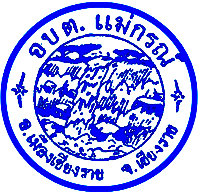 รายงานผลการติดตามประเมินผลแผนพัฒนาท้องถิ่นประจำปีงบประมาณ พ.ศ. 2561ครั้งที่ 2รอบเดือน ตุลาคม พ.ศ. 2561(ระหว่างเดือน เมษายน พ.ศ. 2561 ถึง เดือน กันยายน พ.ศ. 2561)โดยคณะกรรมการติดตามและประเมินผลแผนพัฒนาท้องถิ่นองค์การบริหารส่วนตำบลแม่กรณ์อำเภอเมือง  จังหวัดเชียงรายคำนำด้วยตามระเบียบกระทรวงมหาดไทย  ว่าด้วยการจัดทำแผนพัฒนาขององค์กรปกครองส่วนท้องถิ่น พ.ศ. ๒๕๔๘ หมวด ๖ การติดตามและประเมินผลแผนพัฒนา ข้อ  ๒๙  และระเบียบกระทรวงมหาดไทย  ว่าด้วยการจัดทำแผนขององค์กรปกครองส่วนท้องถิ่น (ฉบับที่ ๒) พ.ศ. ๒๕๕๙  ข้อ  ๑๓ และข้อ  14  โดยคณะกรรมการติดตามและประเมินผลแผนพัฒนา  ได้ดำเนินการติดตามและประเมินผลแผนพัฒนาท้องถิ่น  ได้กำหนดแนวทาง  วิธีการในการติดตามและประเมินผลแผนพัฒนา  ดำเนินการติดตามและประเมินผลแผนพัฒนารายงานผลและเสนอความคิดเห็น  ซึ่งได้จากการติดตามและประเมินผลแผนพัฒนาต่อผู้บริหารท้องถิ่น  เพื่อให้ผู้บริหารท้องถิ่นเสนอต่อสภาท้องถิ่น  และคณะกรรมการพัฒนาท้องถิ่น  พร้อมทั้งประกาศผลการติดตามและประเมินผลแผนพัฒนาท้องถิ่น  ให้ประชาชนในท้องถิ่นทราบในที่เปิดเผยภายในสิบห้าวัน  นับแต่วันรายงานผลและเสนอความเห็นดังกล่าว  และต้องปิดประกาศไว้เป็นระยะเวลาไม่น้อยกว่าสามสิบวัน  โดยอย่างน้อยปีละสองครั้งภายในเดือนเมษายนและภายในเดือนตุลาคมของทุกปี  ดังนั้น  เพื่อให้เป็นไประเบียบกระทรวงมหาดไทยดังกล่าว  คณะกรรมการติดตามและประเมินผลแผนพัฒนาองค์การบริหารส่วนตำบลแม่กรณ์   จึงได้ดำเนินการติดตามและประเมินผลแผนพัฒนา องค์การบริหารส่วนตำบลแม่กรณ์   ประจำปีงบประมาณ  พ.ศ.  ๒๕๖1  รอบเดือนตุลาคม  พ.ศ.  ๒๕๖1  (ระหว่างเดือนเมษายน   ถึง  เดือนกันยายน  พ.ศ. ๒๕๖1) ขึ้น  เพื่อรายงานและเสนอความเห็น  ที่ได้จากการติดตามให้นายกองค์การบริหารส่วนตำบลแม่กรณ์ทราบ   คณะกรรมการหวังเป็นอย่างยิ่งว่ารายงานผลการติดตามฉบับนี้จะสามารถเป็นประโยชน์อย่างยิ่งในการพัฒนาองค์การบริหารส่วนตำบลแม่กรณ์    สามารถแก้ไขปัญหาให้กับประชาชนได้  และประชาชนเกิดความพึงพอใจสูงสุด  คณะกรรมการติดตามและประเมินผล แผนพัฒนาองค์การบริหารส่วนตำบลแม่กรณ์  สารบัญเรื่อง 									   	    	หน้า ส่วนที่  ๑  บทนำ 									๑ – 8ส่วนที่  ๒  การติดตามและประเมินผลแผน	 						9 – 94ส่วนที่  ๓  ผลการวิเคราะห์การติดตามและประเมินผล					95 – 118ส่วนที่  ๔  สรุปผล ข้อสังเกตและข้อเสนอแนะ						119 – 120ภาคผนวกส่วนที่  1  บทนำ-------1. ความสำคัญของการติดตามและประเมินผล		การติดตาม (Monitoring) และ การประเมิน (Evaluation) เป็นกระบวนการที่แตกต่างกันมีจุดหมาย    ไม่เหมือนกัน แต่กระบวนการทั้งสองมีความเกี่ยวข้องสัมพันธ์กัน และเมื่อนำแนวคิดและหลักการติดตามและประเมินผล (Monitoring and Evaluation) มาประสานใช้ด้วยกันอย่างเหมาะสม จะช่วยให้ผู้บริหารท้องถิ่น ข้าราชการ พนักงานส่วนตำบล พนักงานจ้าง สมาชิกสภาท้องถิ่น สามารถกำกับดูแล ทบทวน และพัฒนางาน พัฒนาท้องถิ่นตามแผนงาน โครงการได้อย่างมีประสิทธิภาพและประสิทธิผล การติตามและประเมินผลแผนพัฒนาท้องถิ่นสี่ปีขององค์การบริหารส่วนตำบลแม่กรณ์ จึงเป็นการติดตามผลที่ให้ความสำคัญ ดังนี้		1.	ผลการปฏิบัติงานของผู้รับผิดชอบแต่ละแผนงาน โครงการเพื่อการพัฒนาองค์การบริหารส่วนตำบลแม่กรณ์ หรือกิจกรรมต่าง ๆ ที่ดำเนินการหรือไม่ได้ดำเนินการตามแผนพัฒนาท้องถิ่นที่ได้กำหนดไว้หรือไม่ รวมทั้งงบประมาณในการดำเนินงาน		2.	ผลการใช้ปัจจัยหรือทรัพยากรต่าง ๆ ในการพัฒนาองค์การบริหารส่วนตำบลแม่กรณ์ตรวจสอบดูว่าแผนงาน โครงการเพื่อการพัฒนาได้รับปัจจัยหรือทรัพยากรทั้งด้านปริมาณ และคุณภาพตามระยะเวลาที่กำหนดไว้หรือไม่อย่างไร		3.	ผลการดำเนินงาน ตรวจสอบดูว่าได้ผลตรงตามเป้าหมายที่กำหนดไว้หรือไม่เพียงใด มีปัญหาอุปสรรคอะไรบ้าง ทั้งในด้านการจัดทำแผนพัฒนาท้องถิ่น การดำเนินการตามแผนงานและโครงการเพื่อการพัฒนาท้องถิ่น และขั้นตอนต่าง ๆ ในการดำเนินการตามโครงการเพื่อการพัฒนาท้องถิ่น		4.	ความสำคัญของการติดตามและประเมินแผนเป็นเครื่องมือสำคัญในการทดสอบผลการดำเนินงานตามภารกิจขององค์กรปกครองส่วนท้องถิ่นว่าดำเนินการได้ตามเป้าหมายที่กำหนดไว้หรือไม่ ทำให้ทราบและกำหนดทิศทางการพัฒนาได้อย่างเป็นรูปธรรมและเกิดความชัดเจนที่จะทำให้ทราบถึงจุดแข็ง (strengths) จุดอ่อน (weaknesses) โอกาส (opportunities) ปัญหาหรืออุปสรรค (threats) ของแผนพัฒนาท้องถิ่นสี่ปี (พ.ศ. 2561-2564) โครงการ กิจกรรมต่าง ๆ ซึ่งอาจเกิดจากผู้บริหารท้องถิ่น สมาชิกสภาท้องถิ่น ปลัด/รองปลัดองค์กรปกครองส่วนท้องถิ่น ผู้บริหารระดับหัวหน้าสำนัก/ผู้อำนวยการกอง บุคลากรขององค์การบริหารส่วนตำบลแม่กรณ์ สภาพพื้นที่และผู้มีส่วนเกี่ยวข้องเพื่อนำไปสู่การปรับปรุงแผนงาน โครงการพัฒนาให้เกิดความสอดคล้องกับสภาพแวดล้อมในสังคมภายใต้ความต้องการและความพึงพอใจของประชาชนในพื้นที่ตำบลแม่กรณ์		บทสรุปของความสำคัญก็คือ ในการไปสู่การวางแผนการพัฒนาในปีต่อ ๆ ไปเพื่อให้เกิดผลสัมฤทธิ์เชิงคุณค่าในกิจการสาธารณะมากที่สุดและเมื่อพบจุดแข็งก็ต้องเร่งรีบดำเนินการและจะต้องมีความสุขุมรอบคอบในการดำเนินการขยายโครงการ งานต่าง ๆ ที่เป็นจุดแข็งและพึงรอโอกาสในการเสริมสร้างให้เกิดจุดแข็งนี้ และเมื่อพบปัญหาและอุปสรรคก็จะต้องตั้งรับให้มั่น รอโอกาสที่จะดำเนินการและตั้งมั่นอย่างสุขุมรอบคอบพยายามลดถอยสิ่งที่เป็นปัญหาและอุปสรรค เมื่อพบจุดอ่อนต้องหยุดและถดถอยปัญหาลงให้ได้ ดำเนินการปรับปรุงให้ดีขึ้นตั้งรับให้มั่นเพื่อรอโอกาสและสุดท้ายเมื่อมีโอกาสก็จะต้องใช้พันธมิตรหรือผู้มีส่วนได้เสียในพื้นที่ให้เกิดประโยชน์เพื่อดำเนินการขยายแผน โครงการ งานต่าง ๆ พร้อมการปรับปรุงและเร่งรีบดำเนินการ สิ่งเหล่านี้จะถูกค้นพบเพื่อให้เกิดการพัฒนาองค์กรปกครองส่วนท้องถิ่นโดยการติดตามและประเมินผลซึ่งส่งผลให้เกิดกระบวนการพัฒนาอย่างเข้มแข็งและมีความยั่งยืน เป็นไปตามเป้าหมายประสงค์ที่ตั้งไว้ได้อย่างดียิ่ง2. วัตถุประสงค์ของการติดตามและประเมินผล		การติดตามและประเมินผลแผนพัฒนาท้องถิ่นสี่ปีมุ่งค้นหาแผนงาน โครงการที่ได้ดำเนินการไปแล้วว่าสิ่งใดควรดำเนินการต่อไปตามวัตถุประสงค์ของแผนงาน โครงการ หรือศึกษาระหว่างดำเนินการตามโครงการเพื่อการพัฒนาท้องถิ่นนั้นว่ามีปัญหาใดควรปรับปรุงเพื่อการบรรลุเป้าหมาย ติดตามและประเมินผลแผนงาน โครงการเพื่อการพัฒนาท้องถิ่นที่ไม่ได้ดำเนินการเป็นเพราะเหตุใด เกิดปัญหาจากเรื่องใด จึงได้กำหนดเป็นวัตถุประสงค์ได้ดังนี้		1.	เพื่อเป็นเครื่องมือในการบริหารราชการท้องถิ่นขององค์การบริหารส่วนตำบลแม่กรณ์ซึ่งจะช่วยตอบสนองภารกิจตามอำนาจหน้าที่ของหน่วยงาน รวมทั้งปรับปรุงการปฏิบัติงานให้ดีขึ้น มีประสิทธิภาพ       และประสิทธิผล		2.	เพื่อให้ทราบความก้าวหน้าการดำเนินงานตามระยะเวลาและเป้าหมายที่กำหนดไว้ สภาพผลการดำเนินงาน ตลอดจนปัญหา อุปสรรคในการพัฒนาท้องถิ่นตามภารกิจที่ได้กำหนดไว้		3.	เพื่อเป็นข้อมูลสำหรับเร่งรัด ปรับปรุง แก้ไข ข้อบกพร่องของการดำเนินงาน โครงการ การยกเลิกโครงการที่ไม่เหมาะสมหรือหมดความจำเป็นขององค์การบริหารส่วนตำบลแม่กรณ์		4.	เพื่อทราบถึงสถานภาพการบริหารการใช้จ่ายงบประมาณขององค์การบริหารส่วนตำบลแม่กรณ์		5.	เพื่อสร้างความรับผิดชอบของผู้บริหารท้องถิ่น  ปลัด/รองปลัดผู้บริหารระดับสำนัก/กองทุกระดับขององค์การบริหารส่วนตำบลแม่กรณ์จะต้องผลักดันให้การดำเนินการตามแผนงาน โครงการต่าง ๆ เป็นไปอย่างมีประสิทธิภาพ บรรลุวัตถุประสงค์กับให้เกิดประโยชน์กับผู้มีส่วนได้เสีย ผู้มีส่วนเกี่ยวข้อง ประชาชนในตำบลแม่กรณ์หรือสังคมส่วนรวมมากที่สุด		6. เพื่อติดตามและประเมินผลการดำเนินงานตามตัวชี้วัดร้อยละความสำเร็จของการปฏิบัติงานตามแผนงาน/โครงการของสำนัก/กอง/ฝ่ายต่าง ๆ ในปีงบประมาณ พ.ศ. 25613. ขั้นตอนการติดตามและประเมินผล		ระเบียบกระทรวงมหาดไทยว่าด้วยการจัดทำแผนพัฒนาขององค์กรปกครองส่วนท้องถิ่น พ.ศ. 2548 และแก้ไขเพิ่มเติม (ฉบับที่ 2) พ.ศ. 2559 ข้อ 29 กำหนดว่า คณะกรรมการติดตามและประเมินผลแผนพัฒนาท้องถิ่น มีอำนาจหน้าที่ ดังนี้ (1) กำหนดแนวทาง วิธีการในการติดตามและประเมินผลแผนพัฒนา (2) ดำเนินการติดตามและประเมินผลแผนพัฒนา (3) รายงานผลและเสนอความเห็นซึ่งได้จากการติดตามและประเมินผลแผนพัฒนาต่อผู้บริหารท้องถิ่นเพื่อให้ผู้บริหารท้องถิ่นเสนอต่อสภาท้องถิ่น และคณะกรรมการพัฒนาท้องถิ่นพร้อมทั้งประกาศผลการติดตามและประเมินผลแผนพัฒนาให้ประชาชนในท้องถิ่นทราบในที่เปิดเผยภายในสิบห้าวันนับแต่วันรายงานผลและเสนอความเห็นดังกล่าวและต้องปิดประกาศไว้เป็นระยะเวลาไม่น้อยกว่าสามสิบวันโดยอย่างน้อยปีละสองครั้งภายในเดือนเมษายนและภายในเดือนตุลาคมของทุกปี (4) แต่งตั้งคณะอนุกรรมการหรือคณะทำงานเพื่อช่วยปฏิบัติงานตามที่เห็นสมควร		1.	การดำเนินการติดตามและประเมินผล		คณะกรรมการติดตามและประเมินผลแผนพัฒนาท้องถิ่น มีจำนวน 11 คน ประกอบด้วย 		1) 	สมาชิกสภาท้องถิ่นที่สภาท้องถิ่นคัดเลือก จำนวน 3 คน 		2) 	ผู้แทนประชาคมท้องถิ่นที่ประชาคมท้องถิ่นคัดเลือก จำนวน 2 คน  		3)	ผู้แทนหน่วยงานที่เกี่ยวข้องที่ผู้บริหารท้องถิ่นคัดเลือก จำนวน 2 คน 		4)	หัวหน้าส่วนการบริหารที่คัดเลือกกันเอง จำนวน 2 คน และผู้ทรงคุณวุฒิที่ผู้บริหารท้องถิ่นคัดเลือก จำนวน  2  คน 		คณะกรรมการติดตามและประเมินผลแผนพัฒนาท้องถิ่นขององค์การบริหารส่วนตำบลแม่กรณ์ ต้องดำเนินการให้การติดตามและประเมินผลแผนพัฒนาท้องถิ่นบรรลุวัตถุประสงค์ตามแผนพัฒนาท้องถิ่นสี่ปี ดังนี้		1.	ประชุมเพื่อกำหนดกรอบแนวทาง และวิธีการติดตามและประเมินผลแผนพัฒนาท้องถิ่น สี่ปีโดยการกำหนดกรอบ แนวทาง วิธีการ และห้วงเวลาให้เหมาะสมกับองค์การบริหารส่วนตำบลแม่กรณ์		2.	ดำเนินการติดตามและประเมินพัฒนาท้องถิ่นสี่ปีตามกรอบแนวทาง วิธีการ และห้วงเวลาที่กำหนด โดยสามารถติดตามและประเมินผลได้ตลอดระยะเวลา		3.	รายงานผลและเสนอความเห็นซึ่งได้จากการติดตามและประเมินผลแผนพัฒนาท้องถิ่นสี่ปีต่อผู้บริหารท้องถิ่นเพื่อดำเนินการต่อไป		2.	การกำหนดแนวทางและวิธีการ		คณะกรรมการติดตามและประเมินผลแผนพัฒนาท้องถิ่นขององค์การบริหารส่วนตำบลแม่กรณ์  ได้กำหนดการแบ่งขั้นตอนเพื่อเป็นการกำหนดแนวทางและวิธีการสำหรับการติดตามและประเมินผลแผนพัฒนาขององค์การบริหารส่วนตำบลแม่กรณ์ ดังนี้		2.1	การกำหนดวัตถุประสงค์และขอบเขตการติดตามและประเมินผล การติดตามยุทธศาสตร์และโครงการเพื่อการพัฒนาท้องถิ่น จะเริ่มดำเนินการศึกษาและรวบรวมข้อมูลของโครงการที่จะติดตามว่ามีวัตถุประสงค์หลักอะไร มีการกำหนดการติดตามและประเมินผลไว้หรือไม่ (ซึ่งดูได้จากการกำหนดตัวชี้วัด : KPI) ถ้ากำหนดไว้แล้วมีความชัดเจนเพียงใด ใครเป็นผู้รับผิดชอบ ใครเป็นผู้ใช้ผลการติดตาม เป็นต้น จากนั้นศึกษาว่าผู้ใช้ผล การนำผลไปใช้ประโยชน์อย่างไร เมื่อใด ข้อมูลหลัก ๆ ที่ต้องการคืออะไร ต้องการให้รายงานผลอย่างไร มีข้อเสนอแนะในการติดตามผลอย่างไร ซึ่งการศึกษาดังกล่าวอาจใช้วิธีสัมภาษณ์และ/หรือสังเกตแล้วนำผลที่ได้มากำหนดเป็นวัตถุประสงค์และขอบเขตในการติดตาม		2.2	วางแผนติดตามและประเมินผล จะนำวัตถุประสงค์และขอบเขตในการติดตามงานจาก  ข้อ 2.1 มาวิเคราะห์ แล้วเขียนรายละเอียด ซึ่งประกอบด้วย ประเด็นหลัก ๆ คือ วัตถุประสงค์การติดตามแหล่งข้อมูล เวลาที่เก็บข้อมูล วิธีการเก็บรวบรวมข้อมูล และวิธีการวิเคราะห์ข้อมูล จากนั้นสร้างเครื่องมือซึ่งส่วนใหญ่จะเป็นแบบสัมภาษณ์หรือแบบสอบถาม กำหนดการทดลองและปรับปรุงเครื่องมือ		2.3	ดำเนินการหรือปฏิบัติตามแผนพัฒนาท้องถิ่น เป็นการดำเนินการตามวัตถุประสงค์และขั้นตอนที่ได้กำหนดไว้ ซึ่งสิ่งสำคัญที่ต้องการในชั้นนี้ คือ ข้อมูลจากแหล่งต่าง ๆ ดังนั้น แม้จะวางแผนพัฒนาท้องถิ่นไว้ดีและได้ข้อมูลที่มีคุณภาพเพียงใดก็ตาม แต่ถ้าในเชิงปริมาณได้น้อยก็ต้องติดตามเพิ่มจนกว่าจะได้ครบขั้นต่ำตามที่กำหนดไว้ตามแผนพัฒนาท้องถิ่น		2.4	การวิเคราะห์ข้อมูล เป็นการวิเคราะห์ตามวัตถุประสงค์ของการติดตามที่กำหนดไว้   แต่ละโครงการตามตัวชี้วัดที่กำหนดไว้ โดยอาจใช้วิธีการทางสถิติพื้นฐาน เช่น การแจงนับ ค่าร้อยละ ค่าเฉลี่ย   ค่าเบี่ยงเบนมาตรฐาน จำนวน เป็นต้น หรืออาจใช้การวิเคราะห์แบบ Matrix การพรรณนาเปรียบเทียบ การเขียน Flow Chart การแสดงแผนภูมิแกนท์ (Gantt Chart) หรืออาจใช้หลาย ๆ วิธีประกอบกันตามความเหมาะสมของพื้นที่องค์การบริหารส่วนตำบลแม่กรณ์		2.5	รายงานตามแบบแผนพัฒนาท้องถิ่นเป็นการรายงานให้ผู้เกี่ยวข้องทราบโดยรายงานตามแบบที่กำหนดไว้ตามแผนพัฒนาท้องถิ่น ทั้งนี้ การรายงานผลการติดตามแผนงาน โครงการหนึ่ง ๆ อาจมีหลายลักษณะก็ได้ตามความเหมาะสมขององค์การบริหารส่วนตำบลแม่กรณ์ ในการรายงานผลการติดตามโครงการอาจเขียนเป็นรายงานเชิงเทคนิคซึ่งประกอบด้วยก็ได้ ความเป็นมาของโครงการที่จะติดตามโดยสรุปวัตถุประสงค์และประโยชน์ที่คาดว่าจะได้รับจากการติดตาม ซึ่งจะปรากฏในส่วนที่ 2  และส่วนที่ 3 		2.6	รายงานผล คณะกรรมการติดตามและประเมินผลแผนพัฒนาท้องถิ่น รายงานผลและเสนอความเห็นซึ่งได้จากการติดตามและประเมินผลแผนพัฒนาขององค์การบริหารส่วนตำบลแม่กรณ์ต่อผู้บริหารท้องถิ่นเพื่อให้ผู้บริหารท้องถิ่นเสนอต่อสภาท้องถิ่นและคณะกรรมการพัฒนาท้องถิ่นขององค์การบริหารส่วนตำบลแม่กรณ์โดยอย่างน้อยปีละสองครั้งภายในเดือนเมษายนและภายในเดือนตุลาคมของทุกปี		2.7	การวินิจฉัยสั่งการ การนำเสนอเพื่อให้เกิดการเปลี่ยนแปลง ปรับปรุง แก้ไขที่ดี หลังจากคณะกรรมการติดตามและประเมินผลแผนพัฒนาขององค์การบริหารส่วนตำบลแม่กรณ์หรือผู้เกี่ยวข้องหรือผู้มีอำนาจในสำนัก กอง ฝ่ายต่าง ๆ ได้รับรายงานสรุปแล้วจะวินิจฉัย/สั่งการ เพื่อแก้ไขปัญหาที่ได้จากรายงานสรุป ซึ่งอาจกระทำโดยตรงหรือเสนอรายงานตามสายบังคับบัญชาก็ได้ตามความเหมาะสมต่อผู้บริหารท้องถิ่น		3.	การรายงานผล		คณะกรรมการติดตามและประเมินผลแผนพัฒนาขององค์การบริหารส่วนตำบลแม่กรณ์มีอำนาจหน้าที่ในการรายงานผลและเสนอความเห็นซึ่งได้จากการติดตามและประเมินผลแผนพัฒนาต่อผู้บริหารท้องถิ่น เพื่อให้ผู้บริหารท้องถิ่นเสนอต่อสภาท้องถิ่นและคณะกรรมการพัฒนาขององค์การบริหารส่วนตำบลแม่กรณ์โดยอย่างน้อยปีละสองครั้งภายในเดือนเมษายนและภายในเดือนตุลาคมของทุกปี ขั้นตอนการรายงานผล4. เครื่องมือการติดตามและประเมินผล		เครื่องมือการติดตามและประเมินผลแผนพัฒนาท้องถิ่น (Monitoring and evaluation tools for local development plans) เป็นสิ่งของ วัสดุ  อุปกรณ์หรือเทคนิควิธีการที่คณะกรรมการติดตามและประเมินผลแผนพัฒนาองค์การบริหารส่วนตำบลแม่กรณ์ใช้ในการเก็บข้อมูลการติดตามผลรวมทั้งโดยการพิจารณาเลือกใช้เครื่องมือและเทคนิควิธีการที่คณะกรรมการติดตามและประเมินผลแผนพัฒนาท้องถิ่นได้คิดสร้างไว้เพื่อใช้ในการติดตามและประเมินผล  เช่น  แบบสอบถามวัดทัศนคติ มาตราส่วนประมาณค่า และวิธีการ เป็นต้น และหรือโดยการสร้างเครื่องมือการติดตามและประเมินผลแผนพัฒนาท้องถิ่นได้แก่ แบบสอบถาม (Questionnaires)  แบบสัมภาษณ์  (Interview) และแบบสังเกตการณ์  (Observation) เป็นต้น  โดยอาศัยสภาพพื้นที่ทั่วไป อำนาจหน้าที่ ภารกิจขององค์การบริหารส่วนตำบลแม่กรณ์รวมถึงผู้มีส่วนได้เสียในท้องถิ่นรวมทั้งเกณฑ์มาตรฐาน แบบต่าง ๆ  ที่ได้กำหนดขึ้นหรือการนำไปทดลองใช้เพื่อปรับปรุงแก้ไขแล้ว  จึงนำเครื่องมือการติดตามและประเมินผลแผนพัฒนาท้องถิ่นไปใช้ในการปฏิบัติงานจริงหรือภาคสนาม  ดำเนินการสำรวจและเก็บข้อมูล วิเคราะห์ข้อมูล สรุปข้อมูลที่เป็นจริงต่อไป 		1. 	กรอบและแนวทางในการติดตามและประเมินผล		คณะกรรมการติดตามและประเมินผลแผนพัฒนาท้องถิ่นขององค์การบริหารส่วนตำบลแม่กรณ์กำหนดกรอบและแนวทางในการติดตามและประเมินผล ดังนี้		1.1	กำหนดกรอบเวลา (Time & Time Frame) โดยกำหนดกรอบระยะเวลา ดังนี้				1) ประชุมคณะกรรมการติดตามและประเมินผลแผนพัฒนาท้องถิ่นขององค์การบริหารส่วนตำบลแม่กรณ์อย่างน้อยไตรมาสละ 1 ครั้ง 				2) สรุปผลการติดตามและประเมินผลทุกไตรมาส และสรุปภาพรวมของไตรมาสที่ผ่านมาทุกครั้ง				3) รายงานผลและเสนอความเห็นซึ่งได้จากการติดตามและประเมินผลแผนพัฒนาต่อผู้บริหารท้องถิ่นภายในวันที่ 15 เมษายน และภายในวันที่ 15 ตุลาคม เพื่อให้ผู้บริหารท้องถิ่นเสนอสภาท้องถิ่นภายในระยะเวลาที่กำหนด		1.2	ความสอดคล้อง (Relevance) เป็นความสอดคล้องของยุทธศาสตร์ แผนงาน โครงการ (หรือผลผลิต) ที่ได้กำหนดขึ้นมีความสอดคล้องและนำไปกำหนดเป็นวิสัยทัศน์ขององค์การบริหารส่วนตำบลแม่กรณ์		1.3	ความเพียงพอ  (Adequacy) กำหนดทรัพยากรสำหรับการดำเนินการติดตามและประเมินผลประกอบด้วยคน เงิน วัสดุ อุปกรณ์ เครื่องมือในการปฏิบัติงานตามศักยภาพโดยนำเครื่องมือที่มีอยู่จริงในองค์การบริหารส่วนตำบลแม่กรณ์มาปฏิบัติงาน		1.4	ความก้าวหน้า (Progress) กรอบของความก้าวหน้าแผนงาน โครงการต่าง ๆ จะวัดจากรายการที่เป็นโครงการในรอบ 4 ปี วัดได้จากช่องปีงบประมาณและที่ผ่านมา โครงการที่ต่อเนื่องจากปีงบประมาณที่ผ่านมา		1.5	ประสิทธิภาพ (Efficiency) เป็นการติดตามและประเมินผลความสัมพันธ์กันระหว่างผลผลิตหรือผลที่ได้รับจริงกับทรัพยากรที่ถูกใช้ไปในการพัฒนาท้องถิ่นขององค์การบริหารส่วนตำบลแม่กรณ์ซึ่งสามารถวัดได้ในเชิงปริมาณ ขนาด ความจุ พื้นที่ จำนวน ระยะเวลา เป็นต้น		1.6	ประสิทธิผล (Effectiveness) เป็นผลที่ได้จากประสิทธิภาพทำให้เกิดผลลัพธ์และผลผลิต (Outcome and Output) ซึ่งสามารถวัดได้ในเชิงปริมาณและเชิงคุณภาพหรือวัดได้เฉพาะเชิงคุณภาพ ซึ่งวัดเป็นความพึงพอใจหรือสิ่งที่ประชาชนชื่นชอบหรือการมีความสุข เป็นต้น		กำหนดแนวทางการวิเคราะห์สภาพแวดล้อมการติดตามและประเมินผลมีความจำเป็นที่จะต้องวิเคราะห์สภาพแวดล้อมขององค์การบริหารส่วนตำบลแม่กรณ์ทั้งในระดับหมู่บ้านและระดับตำบล และอาจรวมถึงอำเภอ....และจังหวัด....ด้วย เพราะว่ามีความสัมพันธ์และปฏิสัมพันธ์ในเชิงการพัฒนาท้องถิ่นแบบองค์รวมของจังหวัดเดียวกัน 		2. 	ระเบียบ วิธีในการติดตามและประเมินผล		คณะกรรมการติดตามและประเมินผลแผนพัฒนาท้องถิ่นขององค์การบริหารส่วนตำบลแม่กรณ์กำหนดระเบียบ วิธีในการติดตามและประเมินผล ดังนี้		2.1	ระเบียบในการติดตามและประเมินผลแผนพัฒนา ระเบียบวิธีในการติดตามและประเมินผลมีองค์ประกอบใหญ่ ๆ ที่สำคัญ 3 ประการ คือ 				1) ผู้เข้าร่วมติดตามและประเมินผล 				2) เครื่องมือ 				3) กรรมวิธีหรือวิธีการต่าง ๆ		2.2	วิธีในการติดตามและประเมินผลแผนพัฒนา 				1) การออกแบบการติดตามและประเมินผล การออกแบบเพื่อการติดตามและประเมินผลแผนพัฒนามีเป้าหมายเพื่อมุ่งตอบปัญหาการติดตามและประเมินผลได้อย่างตรงประเด็น อธิบายหรือควบคุมความผันแปรของโครงการเพื่อการพัฒนาท้องถิ่นที่จะเกิดขึ้นได้				2) การสำรวจ (survey) เป็นการรวบรวมข้อมูลจากบันทึกหรือทะเบียนที่ผู้รับผิดชอบโครงการจัดทำไว้แล้ว หรืออาจเป็นข้อมูลที่คณะกรรมการติดตามและประเมินผลต้องจดบันทึก (record) สังเกต(observe) หรือวัด (measurement) โดยคณะกรรมการติดตามและประเมินผลจะดำเนินการในพื้นที่จากผู้มีส่วนเกี่ยวข้อง เจ้าหน้าที่ บุคลากรขององค์การบริหารส่วนตำบลแม่กรณ์เป็นข้อมูลที่มีอยู่ตามธรรมชาติ พฤติกรรม ความต้องการ ซึ่งศึกษาได้โดยวิธีการสังเกตและสามารถวัดได้		3. 	กำหนดเครื่องมือที่ใช้ในการติดตามและประเมินผล 		คณะกรรมการติดตามและประเมินผลแผนพัฒนาท้องถิ่นขององค์การบริหารส่วนตำบลแม่กรณ์กำหนดเครื่องมือที่ใช้ในการติดตามและประเมินผล ดังนี้		3.1	การทดสอบและการวัด (Tests & Measurements) วิธีการนี้จะทำการทดสอบและวัดผล เพื่อดูระดับการเปลี่ยนแปลง ซึ่งรวมถึงแบบทดสอบต่าง ๆ การประเมินการปฏิบัติงาน และแนวทางการวัด จะใช้เครื่องมือใดในการทดสอบและการวัดนั้นเป็นไปตามความเหมาะสมของโครงการพัฒนาท้องถิ่น เช่น การทดสอบและการวัดโครงการก่อสร้างถนนคอนกรีตเสริมเหล็ก  บ้านแม่กรณ์ หมู่ที่ 1  เป็นต้น		3.2	การสัมภาษณ์ (Interviews) อาจเป็นการสัมภาษณ์เดี่ยว หรือกลุ่มก็ได้ การสัมภาษณ์เป็นการยืนยันว่า ผู้มีส่วนเกี่ยวข้อง ผู้ได้รับผลกระทบมีความเกี่ยวข้องและได้รับผลกระทบในระดับใด  โดยทั่วไปการสัมภาษณ์ถูกแบ่งออกเป็น 2 ประเภท คือ การสัมภาษณ์แบบเป็นทางการหรือกึ่งทางการ (formal or semi-formal interview) ซึ่งใช้แบบสัมภาษณ์แบบมีโครงสร้าง (structure interviews) ดำเนินการสัมภาษณ์ และการสัมภาษณ์แบบไม่เป็นทางการ (informal interview) ซึ่งคล้าย ๆ กับการพูดสนทนาอย่างไม่มีพิธีรีตอง  ไม่เคร่งครัดในขั้นตอน			3.3	การสังเกต (Observations) คณะกรรมการติดตามและประเมินผลแผนพัฒนาองค์การบริหารส่วนตำบลแม่กรณ์ใช้การสังเกตเพื่อเฝ้าดูว่ากำลังเกิดอะไรขึ้นกับการพัฒนาท้องถิ่นขององค์การบริหารส่วนตำบลแม่กรณ์มีการบันทึกการสังเกต แนวทางในการสังเกต และกำหนดการดำเนินการสังเกต (1) การสังเกตแบบมีส่วนร่วม (Participant observation) เป็นวิธีการสังเกตที่คณะกรรมการติดตามและประเมินผลเข้าไปใช้ชีวิตร่วมกับองค์การบริหารส่วนตำบลแม่กรณ์มีกิจกรรมร่วมกัน (2) การสังเกตแบบไม่มีส่วนร่วม (Non-participant observation) หรือการสังเกตโดยตรง (Direct observation) เป็นการสังเกต บันทึกลักษณะทางกายภาพ โครงสร้าง และความสัมพันธ์ของผู้มีส่วนได้เสียในองค์การบริหารส่วนตำบลแม่กรณ์		3.4	การสำรวจ (surveys) ในที่นี่หมายถึง การสำรวจเพื่อประเมินความคิดเห็น การรับรู้  ทัศนคติ ความพึงพอใจ ความจำเป็น ความต้องการของประชาชนในองค์การบริหารส่วนตำบลแม่กรณ์คณะกรรมการติดตามและประเมินผลแผนพัฒนาองค์การบริหารส่วนตำบลแม่กรณ์จะมีการบันทึกการสำรวจ และทิศทางการสำรวจไว้เป็นหลักฐาน		3.5	เอกสาร (Documents) การติดตามและประเมินผลยุทธศาสตร์และโครงการมีความจำเป็นอย่างยิ่งที่จะต้องใช้เอกสาร ซึ่งเป็นเอกสารที่เกี่ยวข้องกับยุทธศาสตร์การพัฒนา ปัญหาความต้องการของประชาชนในท้องถิ่น สาเหตุของปัญหา แนวทางการแก้ไขปัญหาหรือแนวทางการพัฒนา ตลอดจนเป้าประสงค์ ค่าเป้าหมาย กลยุทธ์ แผนงาน ผลผลิตหรือโครงการ วิสัยทัศน์ขององค์การบริหารส่วนตำบลแม่กรณ์5. ประโยชน์ของการติดตามและประเมินผล		การติดตามและประเมินผลมีประโยชนที่สำคัญคือ การนำไปใช้แก้ไขปัญหาต่าง ๆ ระหว่างดำเนินโครงการ รองลงมาคือนำไปใช้สำหรับวางแผนการจัดทำแผนพัฒนาท้องถิ่นสี่ปีในอนาคต ประโยชน์ต่าง ๆ แยกเป็นหัวข้อได้ ดังนี้		1.	ได้ทราบถึงสถานภาพและสถานการณ์ต่าง ๆ ของการจัดทำแผนพัฒนาท้องถิ่นและการดำเนินการตามโครงการ ซึ่งจะทำให้วิธีการปฏิบัติดำเนินการไปแนวทางเดียวกัน 		2.	ได้ทราบถึงข้อดี ข้อเสีย ข้อบกพร่องต่าง ๆ ตลอดจนปัจจัยที่ทำให้แผนพัฒนาท้องถิ่นสี่ปีและการดำเนินการตามโครงการพัฒนาท้องถิ่นมีปัญหา ทำให้สามารถแก้ไขได้ทุกจุด ตรงเป้าหมายอย่างทันท่วงที ทั้งในปัจจุบันและอนาคต		3.	ช่วยให้การใช้ทรัพยากรต่าง ๆ เกิดความประหยัด คุ้มค่าไม่เสียประโยชน์ ประหยัดเวลา งบประมาณ และทรัพยากรในการดำเนินโครงการพัฒนาท้องถิ่น		4.	สามารถเก็บรวมรวม วิเคราะห์ข้อมูลต่าง ๆ ที่เกี่ยวกับรายละเอียด ความต้องการ สภาพปัญหาต่าง ๆ ที่จะนำไปจัดทำเป็นโครงการเพื่อพัฒนาท้องถิ่น เพื่อนำเสนอโครงการในเชิงสถิติหรือข้อมูลที่เป็นจริง ทำให้ได้รับความเชื่อถือและการยอมรับจากประชาชน ผู้มีส่วนได้เสีย หน่วยงานราชการ รัฐวิสาหกิจ องค์กรต่าง ๆ		5.	กระตุ้นให้ผู้ปฏิบัติงานและผู้เกี่ยวข้องกับการพัฒนาท้องถิ่น การจัดทำโครงการและรับผิดชอบโครงการ มีความสำนึกต่อหน้าที่ความรับผิดชอบ และกระตือรือร้นในการแก้ไข ตลอดจนปรับปรุงรายละเอียด เนื้อหา ข้อมูลให้เป็นปัจจุบันเสมอ		6.	การวินิจฉัย สั่งการ ผู้บริหารท้องถิ่น ปลัด/รองปลัด ผู้บริหารระดับสำนัก/กอง/ฝ่ายต่าง ๆ ขององค์การบริหารส่วนตำบลแม่กรณ์สามารถวินิจฉัย สั่งการได้อย่างถูกต้อง ชัดเจน รัดกุมมีเหตุมีผลในการพัฒนาท้องถิ่นให้สอดคล้องกับสภาพความเป็นจริงและตามอำนาจหน้าที่ นอกจากนี้ยังสามารถกำหนดมาตรการต่าง ๆ สำหรับการปรับปรุงแก้ไขและป้องกันความผิดพลาดที่จะเกิดขึ้นได้ 		7.	ทำให้ภารกิจต่าง ๆ ของบุคลากรในองค์การบริหารส่วนตำบลแม่กรณ์แต่ละคน แต่ละสำนัก/กอง/ฝ่ายต่าง ๆ มีความสอดคล้องกัน ประสานการทำงานให้เป็นองค์รวมของหน่วยงาน ทำให้เป้าหมายขององค์การบริหารส่วนตำบลแม่กรณ์เกิดความสำเร็จตามเป้าหมายหลัก มีความสอดคล้องและเกิดประสิทธิภาพและประสิทธิผล		8.	สามารถรักษาคุณภาพของงานหรือภารกิจให้เป็นไปและตรงตามวัตถุประสงค์ของโครงการ กิจกรรม งานต่าง ๆ และประชาชนพึงพอใจเมื่อได้รับการบริการประชาชนในเขตองค์การบริหารส่วนตำบลแม่กรณ์ส่วนที่ 2  การติดตามและประเมินผล----------------	1. สรุปผลการติดตามและประเมินผล ปีงบประมาณ พ.ศ. 2561				1.1	ยุทธศาสตร์การพัฒนา ปีงบประมาณ พ.ศ. 2561					1.1.1	แผนยุทธศาสตร์การพัฒนาองค์การบริหารส่วนตำบลแม่กรณ์เป็นแผนยุทธศาสตร์ที่กำหนดระยะเวลา 4 ปี พ.ศ. 2556 - 2559 ซึ่งเป็นแผนพัฒนาเศรษฐกิจและสังคมขององค์การบริหารส่วนตำบลแม่กรณ์   ที่กำหนดยุทธศาสตร์ และแนวทางการพัฒนาขององค์การบริหารส่วนตำบลแม่กรณ์ซึ่งแสดงถึงวิสัยทัศน์ พันธกิจ และจุดมุ่งหมายเพื่อการพัฒนาในอนาคต โดยสอดคล้องกับแผนพัฒนาเศรษฐกิจและสังคมแห่งชาติ แผนการบริหารราชการแผ่นดิน ยุทธศาสตร์การพัฒนาจังหวัดเชียงราย ยุทธศาสตร์การพัฒนา อปท.ในเขตจังหวัด  และแผนชุมชนตำบลแม่กรณ์ 					1.1.2	แผนยุทธศาสตร์การพัฒนาองค์การบริหารส่วนตำบลแม่กรณ์ มีรายละเอียด ดังนี้							1)	ยุทธศาสตร์ ประกอบด้วย								ยุทธศาสตร์ที่ 1	พัฒนาขีดความสามารถในการแข่งขันด้านการค้า การลงทุน การเป็นศูนย์กลางคมนาคม การท่องเที่ยวและวิถีการผลิต การเกษตรยั่งยืนเชื่อมโยงกลุ่มประเทศ GMS และ ASEAN								ยุทธศาสตร์ที่ 2	การใช้บริบทด้านการศึกษา ศิลปะ วัฒนธรรมที่เป็นเอกลักษณ์ของท้องถิ่นตามแนวปรัชญาเศรษฐกิจพอเพียงในการสร้างภูมิคุ้มกันของครอบครัวชุมชนและสังคม								ยุทธศาสตร์ที่ 3 การพัฒนาคุณภาพชีวิตเพื่อให้ประชาชนอยู่เย็นเป็นสุข 								ยุทธศาสตร์ที่ 4 การพัฒนาทรัพยากรธรรมชาติและสิ่งแวดล้อมให้ดำรงความสมบูรณ์และยั่งยืน								ยุทธศาสตร์ที่ 5 การพัฒนาการเมือง การปกครอง และการบริหารจัดการที่ดี							2) พันธกิจ ประกอบด้วย								พันธกิจที่ 1 บำรุงและส่งเสริมการประกอบอาชีพของราษฎร								พันธกิจที่ 2 จัดให้มีและบำรุงรักษาทางบก ทางน้ำ								พันธกิจที่ 3 จัดให้มีและสร้างแหล่งน้ำในการอุปโภค  บริโภค								พันธกิจที่ 4 ส่งเสริมการสาธารณะสุขของราษฎร								พันธกิจที่ 5 ส่งเสริมการพัฒนาสตรี  เด็ก  เยาวชน ผู้สูงอายุและผู้พิการ								พันธกิจที่ 6 คุ้มครองดูแล และบำรุงรักษาทรัพยากรธรรมชาติสิ่งแวดล้อม								พันธกิจที่ 7 ส่งเสริมการศึกษา  ศาสนา และวัฒนธรรม								พันธกิจที่ 8 ส่งเสริมการมีส่วนร่วมของประชาชน ด้านการเมือง การบริหาร						3)	จุดมุ่งหมายเพื่อการพัฒนาในอนาคต ประกอบด้วย							จุดมุ่งหมายที่ 1	ประชาชนมีอาชีพ และรายได้พอเพียง ตามแนวปรัชญาเศรษฐกิจพอเพียง							จุดมุ่งหมายที่ 2	การคมนาคมติดต่อ มีความสะดวกรวดเร็ว ทั่วถึง							จุดมุ่งหมายที่ 3 มีน้ำอุปโภค บริโภค และเพื่อการเกษตรอย่างเพียงพอ							จุดมุ่งหมายที่ 4 อนุรักษ์ทรัพยากรธรรมชาติ และสร้างสิ่งแวดล้อมไม่เป็นพิษ				จุดมุ่งหมายที่ 5 มีการควบคุมโรคติดต่อ ประชาชนมีสุขภาพที่แข็งแรงทั้งร่างกาย และจิตใจ							จุดมุ่งหมายที่ 6 สตรี เด็ก เยาวชน ผู้สูงอายุ และผู้พิการ ได้รับการบริการส่งเสริมตามสิทธิในรัฐธรรมนูญและกฎหมายที่เกี่ยวข้อง							จุดมุ่งหมายที่ 7 ประชาชนมีการศึกษาตามสิทธิขั้นพื้นฐาน  คราบครัวอบอุ่น สุขภาพดี							จุดมุ่งหมายที่ 8 ค้ำจุนพระศาสนา และรักษาประเพณีวัฒนธรรมอันดีงามของท้องถิ่น							จุดมุ่งหมายที่ 9 สร้างช่องทางในการรับรู้ข่ายสาร ที่ทันสมัยของประชาชนเพิ่มมากขึ้น  ตลอดจนมีความรู้เรื่องการจัดการบริหารท้องถิ่นอย่างมีส่วนร่วม							4)	แนวทางการพัฒนาท้องถิ่น ประกอบด้วย				แนวทางการพัฒนาที่ 1  พัฒนาโครงสร้างพื้นฐานโดยยกระดับมาตรฐานทางเป็นถนนคอนกรีตหรือลาดยางขยายการให้บริการสาธารณูปโภคขั้นพื้นฐานที่มีความจำเป็นต่อการดำรงชีวิตของประชาชนให้เพียงพอและมีคุณภาพ  ทั้งบริการน้ำสะอาด ไฟฟ้าเชื่อมโยงจังหวัด  อำเภอ   ตำบล   หมู่บ้าน				แนวทางการพัฒนาที่ 2 ส่งเสริมการเพิ่มผลิตภาพและคุณภาพการผลิตสินค้าเกษตร				แนวทางการพัฒนาที่ 3 สร้างความเข้มแข็งให้เกษตรกรในทุกรูปแบบ				แนวทางการพัฒนาที่ 4 พัฒนาและส่งเสริมการท่องเที่ยวเชิงนิเวศ,ประวัติศาสตร์,ศิลปวัฒนธรรม และเชิงสุขภาพ				แนวทางการพัฒนาที่ 5 พัฒนาส่งเสริมการประชาสัมพันธ์ และการตลาดท่องเที่ยว				แนวทางการพัฒนาที่ 6 เพิ่มขีดความสามารถในการแข่งขันด้านกาค้า การลงทุน  ให้กับทุกส่วนในตำบล				แนวทางการพัฒนาที่ 7 การเพิ่มมูลค่าการค้า และบริการเพื่อส่งออก 				แนวทางการพัฒนาที่ 8 พัฒนาการศึกษาเพื่อรองรับเศรษฐกิจและสังคมการเรียนรู้				แนวทางการพัฒนาที่ 9 พัฒนาแหล่งเรียนรู้ด้านศาสนา  ศิลปะและวัฒนธรรมในพื้นที่ตำบลแม่กรณ์				แนวทางการพัฒนาที่ 10 ส่งเสริมและรักษาไว้การสืบค้นภูมิปัญญาและอัตลักษณ์ของตำบล			แนวทางการพัฒนาที่ 11 สนับสนุนให้ประชาชนทุกครัวเรือนน้อมนำหลักปรัชญาเศรษฐกิจพอเพียงมาใช้ในการดำรงชีวิตแนวทางการพัฒนาที่ 12 สนับสนุนองค์ความรู้และภูมิปัญญาท้องถิ่นเพื่อประยุกต์ใช้ในกิจกรรมการพัฒนา			แนวทางการพัฒนาที่ 13 สร้างเสริมสุขภาพและลดปัจจัยเสี่ยงที่มีผลต่อสุขภาพประสานความร่วมมือและการมีส่วนร่วมของภาครัฐ ภาคเอกชน องค์กรปกครองส่วนท้องถิ่น			แนวทางการพัฒนาที่ 14 สนับสนุนภูมิปัญญาท้องถิ่นและแพทย์ทางเลือกในการดูแลสุขภาวะแนวทางการพัฒนาที่ 15 จัดให้มีระบบเฝ้าระวังทางสุขภาพที่อาจจะเกิดขึ้นจากความร่วมมือประชาคมอาเซียนแนวทางการพัฒนาที่ 16 สร้างพลังชุมชนให้มีศักยภาพในการบริหารจัดการชุมชนแนวทางการพัฒนาที่ 17 สร้างความเข้มแข็งของชุมชนให้มีประสิทธิภาพการจัดสวัสดิการสังคมแนวทางการพัฒนาที่ 18 บูรณาการหน่วยงานภาครัฐ รัฐวิสาหกิจ ภาคธุรกิจ เอกชน ชุมชน และองค์กรปกครองส่วนท้องถิ่นให้มีส่วนร่วมในการพัฒนากีฬา และนันทนาการแนวทางการพัฒนาที่ 19 เสริมสร้างจิตสำนึกให้มีความจงรักภักดีเทิดทูนปกป้องสถาบันพระมหากษัตริย์แนวทางการพัฒนาที่ 20 เสริมสร้างศักยภาพ คน และชุมชน ให้มีความเข้มแข็งแนวทางการพัฒนาที่ 21 ส่งเสริมให้มีระบบติดตาม และเฝ้าระวังอาชญากรรมแนวทางการพัฒนาที่ 22 จัดระบบการเตือนภัย และการสื่อสารให้มีประสิทธิภาพแนวทางการพัฒนาที่ 23 ส่งเสริมการมีส่วนร่วมทุกภาคส่วน ในการแก้ไขปัญหาสาธารณภัยร่วมกัน และการป้องกันปราบปรามอาชญากรรมแนวทางการพัฒนาที่ 24 ป้องกันและปราบปราม ยาเสพติด และแรงงานต่างด้าวผิดกฎหมายที่อาจส่งผลกระทบกับความมั่นคงแนวทางการพัฒนาที่ 25 สนับสนุนการบริหารจัดการของศูนย์พลังแผ่นดินและอาชญากรรมเพื่อความสงบสุขของคนในพื้นที่แนวทางการพัฒนาที่ 26 สร้างความเข้มแข็งและความยั่งยืนในการเอาชนะยาเสพติดของชุมชน			แนวทางการพัฒนาที่ 27 ควบคุม และลดปริมาณมลพิษจาก ขยะ น้ำเสีย กลิ่น และเสียงแนวทางการพัฒนาที่ 28 ป้องกันและแก้ไขปัญหาหมอกควัน และภาวะมลพิษทางอากาศแนวทางการพัฒนาที่ 29 วางผังเมืองและการพัฒนาเมืองตามแนวทางการพัฒนาที่ 30 แนวทางพัฒนาสีเขียวเพื่อการจัดการทรัพยากรธรรมชาติและสิ่งแวดล้อมอย่างยั่งยืน			แนวทางการพัฒนาที่ 31  จัดระบบงานให้มีความยืดหยุ่น คล่องตัว รวดเร็ว มีประสิทธิภาพ โปร่งใส สามารถตรวจสอบได้			แนวทางการพัฒนาที่ 32 พัฒนาศูนย์ร่วมบริการ หรือ เคาน์เตอร์บริการประชาชน			แนวทางการพัฒนาที่ 33 ส่งเสริมการเผยแพร่ข้อมูลข่าวสารและบริการผ่านระบบ e-Service			แนวทางการพัฒนาที่ 34 พัฒนาคุณภาพการบริหารจัดการภาครัฐ (PMQA)			แนวทางการพัฒนาที่ 35 พัฒนาขีดสมรรถนะของบุคลากรตาม Competency Based Management			แนวทางการพัฒนาที่ 36 นำเทคนิคการบริหารจัดการสมัยใหม่มายกระดับการทำงาน							5)	วิสัยทัศน์ในการพัฒนา องค์การบริหารส่วนตำบลแม่กรณ์“แม่กรณ์น่าอยู่  มุ่งสู่การส่งเสริมการศึกษา  พัฒนาคุณภาพชีวิตเศรษฐกิจพอเพียง  คู่เคียงโครงสร้างพื้นฐาน  บริหารจัดการโปร่งใส”						1.1.1.2	แผนยุทธศาสตร์การพัฒนาองค์การบริหารส่วนตำบลแม่กรณ์เป็นแผนยุทธศาสตร์ที่กำหนดระยะเวลา 4 ปี พ.ศ. 2560 - 2563 ซึ่งเป็นแผนพัฒนาเศรษฐกิจและสังคมขององค์การบริหารส่วนตำบลแม่กรณ์   ที่กำหนดยุทธศาสตร์ และแนวทางการพัฒนาขององค์การบริหารส่วนตำบลแม่กรณ์ซึ่งแสดงถึงวิสัยทัศน์ พันธกิจ และจุดมุ่งหมายเพื่อการพัฒนาในอนาคต โดยสอดคล้องกับแผนพัฒนาเศรษฐกิจและสังคมแห่งชาติ แผนการบริหารราชการแผ่นดิน ยุทธศาสตร์การพัฒนาจังหวัดเชียงราย ยุทธศาสตร์การพัฒนา อปท.ในเขตจังหวัด  และแผนชุมชนตำบลแม่กรณ์ 					1.1.2.1	แผนยุทธศาสตร์การพัฒนาองค์การบริหารส่วนตำบลแม่กรณ์ มีรายละเอียด ดังนี้							1)	ยุทธศาสตร์ ประกอบด้วย								ยุทธศาสตร์ที่ 1	พัฒนาด้านเศรษฐกิจ								ยุทธศาสตร์ที่ 2	พัฒนาด้านโครงสร้างพื้นฐาน								ยุทธศาสตร์ที่ 3 พัฒนาด้านแหล่งน้ำ 								ยุทธศาสตร์ที่ 4 พัฒนาด้านทรัพยากรธรรมชาติและสิ่งแวดล้อม								ยุทธศาสตร์ที่ 5 พัฒนาด้านสาธารณสุข								ยุทธศาสตร์ที่ 6 พัฒนาด้านสังคมและทรัพยากรมนุษย์								ยุทธศาสตร์ที่ 7 พัฒนาด้านการศึกษา ศาสนาและวัฒนธรรม								ยุทธศาสตร์ที่ 8 พัฒนาด้านการรักษาความมั่นคงและความสงบ ด้านการเมือง การปกครอง และบริหารจัดการที่ดี							2) พันธกิจ ประกอบด้วย								พันธกิจที่ 1 บำรุงและส่งเสริมการประกอบอาชีพของราษฎร								พันธกิจที่ 2 จัดให้มีและบำรุงรักษาทางบก ทางน้ำ								พันธกิจที่ 3 จัดให้มีและสร้างแหล่งน้ำในการอุปโภค  บริโภค								พันธกิจที่ 4 ส่งเสริมการสาธารณะสุขของราษฎร								พันธกิจที่ 5 ส่งเสริมการพัฒนาสตรี  เด็ก  เยาวชน ผู้สูงอายุและผู้พิการ								พันธกิจที่ 6 คุ้มครองดูแล และบำรุงรักษาทรัพยากรธรรมชาติสิ่งแวดล้อม								พันธกิจที่ 7 ส่งเสริมการศึกษา  ศาสนา และวัฒนธรรม								พันธกิจที่ 8 ส่งเสริมการมีส่วนร่วมของประชาชน ด้านการเมือง การบริหาร									3)	จุดมุ่งหมายเพื่อการพัฒนาในอนาคต ประกอบด้วย							จุดมุ่งหมายที่ 1	ประชาชนมีอาชีพ และรายได้พอเพียง ตามแนวปรัชญาเศรษฐกิจพอเพียง							จุดมุ่งหมายที่ 2	การคมนาคมติดต่อ มีความสะดวกรวดเร็ว ทั่วถึง							จุดมุ่งหมายที่ 3 มีน้ำอุปโภค บริโภค และเพื่อการเกษตรอย่างเพียงพอ							จุดมุ่งหมายที่ 4 อนุรักษ์ทรัพยากรธรรมชาติ และสร้างสิ่งแวดล้อมไม่เป็นพิษ				จุดมุ่งหมายที่ 5 มีการควบคุมโรคติดต่อ ประชาชนมีสุขภาพที่							แข็งแรงทั้งร่างกาย และจิตใจ							จุดมุ่งหมายที่ 6 สตรี เด็ก เยาวชน ผู้สูงอายุ และผู้พิการ ได้รับการบริการส่งเสริม										ตามสิทธิในรัฐธรรมนูญและกฎหมายที่เกี่ยวข้อง							จุดมุ่งหมายที่ 7 ประชาชนมีการศึกษาตามสิทธิขั้นพื้นฐาน  คราบครัวอบอุ่น 										สุขภาพดี							จุดมุ่งหมายที่ 8 ค้ำจุนพระศาสนา และรักษาประเพณีวัฒนธรรมอันดีงามของ										ท้องถิ่น							จุดมุ่งหมายที่ 9 สร้างช่องทางในการรับรู้ข่ายสาร ที่ทันสมัยของประชาชนเพิ่มมาก										ขึ้น  ตลอดจนมีความรู้เรื่องการจัดการบริหารท้องถิ่นอย่างมีส่วน										ร่วม							4)	แนวทางการพัฒนาท้องถิ่น ประกอบด้วย			แนวทางการพัฒนาที่ 1  พัฒนาและส่งเสริมการท่องเที่ยวเชิงนิเวศ  ประวัติศาสตร์  ศิลปวัฒนธรรม และเชิง   สุขภาพ			แนวทางการพัฒนาที่ 2 พัฒนาส่งเสริมการประชาสัมพันธ์ และการตลาดท่องเที่ยว				แนวทางการพัฒนาที่ 3 การเพิ่มผลิตภาพและคุณภาพการผลิตสินค้าเกษตร				แนวทางการพัฒนาที่ 4 การสร้างความเข้มแข็งให้เกษตรกร			แนวทางการพัฒนาที่ 5 พัฒนาโครงสร้างพื้นฐาน โดยยกระดับมาตรฐานทางเป็นถนนคอนกรีตหรือลาดยาง				แนวทางการพัฒนาที่ 6 จัดบริการทางด้านคมนาคมให้ประชาชนได้รับความสะดวก	แนวทางการพัฒนาที่ 7 จัดบริหารสาธารณูปโภคขั้นพื้นฐานที่มีความจำเป็นต่อการดำรงชีวิตของประชาชนให้เพียงพอและมีคุณภาพแนวทางการพัฒนาที่ 8 จัดให้มีแหล่งน้ำเพื่อการอุปโภคและบริโภคแนวทางการพัฒนาที่ 9 จัดให้มีแหล่งน้ำเพื่อการเกษตรและป้องกันอุทกภัย			แนวทางการพัฒนาที่ 10 การบริหารจัดการขยะในชุมชนที่ต้นทาง			แนวทางการพัฒนาที่ 11 ปรับปรุงภูมิทัศน์ในชุมชนและปลุกจิตสำนึกในการอนุรักษ์ทรัพยากรธรรมชาติ และสิ่งแวดล้อมแนวทางการพัฒนาที่ 12 ป้องกันและแก้ไขปัญหาไฟป่า  หมอกควัน และภาวะมิลพิษทางอากาศ			แนวทางการพัฒนาที่ 13 สร้างเสริมสุขภาพและลดปัจจัยเสี่ยงที่มีผลต่อสุขภาพของประชาชน			แนวทางการพัฒนาที่ 14 ส่งเสริมและสนับสนุนการดูแลสุขภาพของประชาแนวทางการพัฒนาที่ 15 ส่งเสริมการรณรงค์และป้องกันการแพร่ระบาดโรคติดต่อแนวทางการพัฒนาที่ 16 ส่งเสริมและสนับสนุนการสงเคราะห์ผู้สูงอายุ  ผู้พิการ  ผู้ด้อยโอกาสผู้ได้รับผลกระทบ  จากโรคเอดส์หรือโรคร้ายแรง 	แนวทางการพัฒนาที่ 17 ส่งเสริมและสนับสนุนกิจกรรมพัฒนาเด็ก เยาวชน  สตรี  ผู้สูงอายุ  ผู้พิการ   ผู้ด้อยโอกาส ผู้ได้รับผลกระทบจากโรคเอดส์หรือโรคร้าย และประชาชนในพื้นที่แนวทางการพัฒนาที่ 18 ส่งเสริมและสนับสนุนการเพิ่มประสิทธิภาพในการป้องกันและบรรเทาสาธารณภัยแนวทางการพัฒนาที่ 19 ส่งเสริมและสนับสนุนกิจกรรมการศึกษาแนวทางการพัฒนาที่ 20 	ส่งเสริมและสนับสนุนกิจกรรมด้านศาสนา  ประเพณีและวัฒนธรรมแนวทางการพัฒนาที่ 21 ส่งเสริมและสนับสนุนการรักษาไว้ซึ่งภูมิปัญญาท้องถิ่น			แนวทางการพัฒนาที่ 23 ส่งเสริมให้มีระบบติดตาม และเฝ้าระวังอาชญากรรมแนวทางการพัฒนาที่ 24 ส่งเสริมและสนับสนุนกิจกรรมการแก้ไขปัญหายาเสพติดแนวทางการพัฒนาที่ 25 ส่งเสริมการบริหารจัดการด้านบุคลากร เทคโนโลยีสารสนเทศแนวทางการพัฒนาที่ 26 ส่งเสริมการเผยแพร่ข้อมูลข่าวสารทางราชการ			แนวทางการพัฒนาที่ 27 ดำเนินการบริหารจัดการบ้านเมืองที่ดี							5)	วิสัยทัศน์ในการพัฒนา องค์การบริหารส่วนตำบลแม่กรณ์“แม่กรณ์น่าอยู่  มุ่งสู่การส่งเสริมการศึกษา  พัฒนาคุณภาพชีวิตเศรษฐกิจพอเพียง  คู่เคียงโครงสร้างพื้นฐาน  บริหารจัดการโปร่งใส”				2. การติดตามและประเมินผลยุทธศาสตร์ ปีงบประมาณ พ.ศ. 2561			2.1 	เดือนเมษายน 2561 - ตุลาคม  2561				2.1.1	ความสัมพันธ์ระหว่างแผนพัฒนาระดับมหภาค					1) ยุทธศาสตร์การพัฒนาด้านโครงสร้างพื้นฐาน และระบบโลจิสติกส์เชื่อมโยงกลุ่มจังหวัด กลุ่มอาเซียน+6และ GMS  ขององค์การบริหารส่วนตำบลแม่กรณ์ มีความสอดคล้องกับยุทธศาสตร์ชาติ 20 ปี ได้แก่ยุทธศาสตร์ที่  2  ยุทธศาสตร์ด้านการสร้างความสามารถในการแข่งขัน  สอดคล้องกับแผนพัฒนาเศรษฐกิจและสังคมแห่งชาติ ฉบับที่ 12 ยุทธศาสตร์ที่ 7  ยุทธศาสตร์การพัฒนาด้านโครงสร้างพื้นฐานและระบบโลจิสติกส์ ซึ่งสอดคล้องกับยุทธศาสตร์กลุ่มจังหวัดยุทธศาสตร์ที่  1  ยุทธศาสตร์การพัฒนาขีดความสามารถในการแข่งขันด้านการค้า  การลงทุน  การเป็นศูนย์กลางคมนาคม การท่องเที่ยว และวิถีการผลิตการเกษตรยั่งยืนเชื่อมโยงกับกลุ่มประเทศ GMS และ ASEAN					2) ยุทธศาสตร์การพัฒนาด้านสังคม ส่งเสริมคุณภาพชีวิต การสาธารณสุข การศึกษา ศาสนา วัฒนธรรมและการกีฬา ขององค์การบริหารส่วนตำบลแม่กรณ์ มีความสอดคล้องกับยุทธศาสตร์ชาติ 20 ปี ได้แก่ยุทธศาสตร์ที่  3  ยุทธศาสตร์การพัฒนาและเสริมสร้าง ศักยภาพทรัพยากรมนุษย์  สอดคล้องกับแผนพัฒนาเศรษฐกิจและสังคมแห่งชาติ ฉบับที่ 12 ยุทธศาสตร์ที่ 2  ยุทธศาสตร์การพัฒนาด้านการสร้างความเป็นธรรม และลดความเหลื่อมล้ำในสังคม  ซึ่งสอดคล้องกับยุทธศาสตร์กลุ่มจังหวัดยุทธศาสตร์ที่  4  ยุทธศาสตร์การพัฒนาทรัพยากรมนุษย์และคุณภาพชีวิตเพื่อให้ประชาชนอยู่เย็นเป็นสุข					3)  ยุทธศาสตร์การพัฒนาด้านการจัดระเบียบชุมชนสังคมและความสงบเรียบร้อย ขององค์การบริหารส่วนตำบลแม่กรณ์ มีความสอดคล้องกับยุทธศาสตร์ชาติ 20 ปี ได้แก่ยุทธศาสตร์ที่  1  ยุทธศาสตร์ด้านความมั่นคง  สอดคล้องกับแผนพัฒนาเศรษฐกิจและสังคมแห่งชาติ ฉบับที่ 12 ยุทธศาสตร์ที่ 5  ยุทธศาสตร์การพัฒนาด้านการเสริมสร้างความมั่นคงแห่งชาติเพื่อการพัฒนาประเทศสู่ความมั่งคั่งและยั่งยืน    ซึ่งสอดคล้องกับยุทธศาสตร์กลุ่มจังหวัดยุทธศาสตร์ที่  6  ยุทธศาสตร์การรักษาความมั่นคงและความปลอดภัยในชีวิตและทรัพย์สิน					4)  ยุทธศาสตร์การพัฒนาด้านการวางแผนการส่งเสริมการลงทุน พาณิชยกรรม เกษตรกรรม แหล่งน้ำ และการท่องเที่ยว ขององค์การบริหารส่วนตำบลแม่กรณ์ มีความสอดคล้องกับยุทธศาสตร์ชาติ 20 ปี ได้แก่ยุทธศาสตร์ที่  4  ยุทธศาสตร์การสร้างโอกาส และความเสมอภาคทางสังคม  สอดคล้องกับแผนพัฒนาเศรษฐกิจและสังคมแห่งชาติ ฉบับที่ 12 ยุทธศาสตร์ที่ 3  ยุทธศาสตร์การสร้างความเข้มแข็งทางเศรษฐกิจและแข่งขันได้อย่างยั่งยืน    ซึ่งสอดคล้องกับยุทธศาสตร์กลุ่มจังหวัดยุทธศาสตร์ที่  2  ยุทธศาสตร์การส่งเสริมการผลิตสินค้าเกษตรคุณภาพมาตรฐานสากลและเป็นมิตรกับสิ่งแวดล้อม  ยุทธศาสตร์ที่ 3  การดำรงฐานวัฒนธรรมล้านนา เพื่อเพิ่มมูลค่าการท่องเที่ยวเชิงวัฒนธรรม เชิงนิเวศ  และเชิงสุขภาพ					5)  ยุทธศาสตร์การพัฒนาด้านการบริหารจัดการทรัพยากรธรรมชาติและสิ่งแวดล้อมให้ดำรงความสมบูรณ์และยั่งยืน ขององค์การบริหารส่วนตำบลแม่กรณ์ มีความสอดคล้องกับยุทธศาสตร์ชาติ 20 ปี ได้แก่ยุทธศาสตร์ที่  5  ยุทธศาสตร์ด้านการสร้างการเติบโต บนคุณภาพชีวิตที่เป็นมิตรต่อสิ่งแวดล้อม  สอดคล้องกับแผนพัฒนาเศรษฐกิจและสังคมแห่งชาติ ฉบับที่ 12 ยุทธศาสตร์ที่ 4  ยุทธศาสตร์การเติบโตที่เป็นมิตรกับสิ่งแวดล้อมเพื่อการพัฒนาอย่างยั่งยืน    ซึ่งสอดคล้องกับยุทธศาสตร์กลุ่มจังหวัดยุทธศาสตร์ที่  5  ยุทธศาสตร์การจัดการทรัพยากรธรรมชาติและสิ่งแวดล้อมให้ดำรงความสมบูรณ์และยั่งยืน  					6)  การพัฒนาด้านการเมืองและการบริหาร  ขององค์การบริหารส่วนตำบลแม่กรณ์    มีความสอดคล้องกับยุทธศาสตร์ชาติ 20 ปี ได้แก่ยุทธศาสตร์ที่  1  ยุทธศาสตร์ด้านความมั่นคง สอดคล้องกับแผนพัฒนาเศรษฐกิจและสังคมแห่งชาติ ฉบับที่ 12 ยุทธศาสตร์ที่ 6  ยุทธศาสตร์การบริหารจัดการในภาครัฐ การป้องกันการทุจริตประพฤติมิชอบและธรรมาภาบาลในสังคมไทย  ซึ่งสอดคล้องกับยุทธศาสตร์กลุ่มจังหวัดยุทธศาสตร์ที่  3  ยุทธศาสตร์การพัฒนาคุณภาพชีวิตเพื่อให้ประชาชนอยู่เย็นเป็นสุข  				2.1.2  	ยุทธศาสตร์ขององค์การบริหารส่วนตำบลแม่กรณ์						องค์การบริหารส่วนตำบลแม่กรณ์ ได้กำหนดวิสัยทัศน์ไว้ว่า  “แม่กรณ์น่าอยู่  มุ่งสู่การส่งเสริมการศึกษา  พัฒนาคุณภาพชีวิต  เศรษฐกิจพอเพียง  คู่เคียงโครงสร้างพื้นฐาน  บริหารจัดการโปร่งใส”  ซึ่งวิสัยทัศน์ดังกล่าวแสดงให้เห็นถึงการมุ่งมั่นในการพัฒนาท้องถิ่นในด้านการบริหารจัดด้านสิ่งแวดล้อม  การบริหารจัดการด้านการรักษาความสะอาด  การจัดการขยะ  ควบคู่ไปกับการส่งเสริมสนับสนุนพัฒนาด้านการศึกษา  พัฒนาคุณภาพชีวิตของประชาชนตามหลักปรัชญาเศรษฐกิจพอเพียงและการพัฒนาด้านโครงสร้างพื้นฐาน  โดยการบริหารจัดการด้วยความโปร่งใส  เห็นได้จากการกำหนดยุทธศาสตร์การพัฒนาไว้ 6  ยุทธศาสตร์   โดยกำหนดโครงการพัฒนา  จำนวน  267  โครงการ  ปรากฏในแผนงาน  (1) แผนงานเคหะและชุมชน  (2) แผนงานอุตสาหกรรมและการโยธา  (3) แผนงานสร้างความเข้มแข็งของชุมชน  (4) แผนงานการเกษตร  (5) แผนงานการศาสนาวัฒนธรรมและนันทนาการ  (6)  แผนงานสังคมสงเคราะห์  (7) แผนงานสาธารณสุข  (8) แผนงานรักษาความสงบภายใน  และพบว่าจำนวนโครงการ  32  โครงการ ได้ดำเนินการจนเกิดผลสัมฤทธิ์ตามวัตถุประสงค์ที่ตั้งไว้ หรือคิดเป็นร้อยละ  11.99  ของโครงการที่ดำเนินการจริงทั้งหมด										2.1.3 	ยุทธศาสตร์องค์การบริหารส่วนตำบลแม่กรณ์						1) วิสัยทัศน์ “แม่กรณ์น่าอยู่  มุ่งสู่การส่งเสริมการศึกษา  พัฒนาคุณภาพชีวิตเศรษฐกิจพอเพียง  คู่เคียงโครงสร้างพื้นฐาน  บริหารจัดการโปร่งใส”						2) ยุทธศาสตร์1. ยุทธศาสตร์การพัฒนาด้านโครงสร้างพื้นฐาน และระบบโลจิสติกส์เชื่อมโยงกลุ่มจังหวัด กลุ่มอาเซียน+6และ GMS2. ยุทธศาสตร์การพัฒนาด้านสังคมและส่งเสริมคุณภาพชีวิต การสาธารณสุข  และการศึกษา ศาสนา วัฒนธรรมและการกีฬา      3. ยุทธศาสตร์การพัฒนาด้านการจัดระเบียบชุมชนสังคมและความสงบเรียบร้อย4. ยุทธศาสตร์การพัฒนาด้านการวางแผนการส่งเสริมการลงทุนพาณิชยกรรม  เกษตรกรรม  แหล่งน้ำและการท่องเที่ยว5. ยุทธศาสตร์การพัฒนาด้านการบริหารจัดการและการอนุรักษ์ทรัพยากรธรรมชาติและสิ่งแวดล้อม6. ยุทธศาสตร์การพัฒนาด้านการเมืองการบริหาร								3) เป้าประสงค์			1. เพื่อพัฒนาด้านโครงสร้างพื้นฐาน และระบบโลจิสติกส์เชื่อมโยงกลุ่มจังหวัด กลุ่มอาเซียน+6และ GMS2. เพื่อพัฒนาด้านสังคมและส่งเสริมคุณภาพชีวิต  การสาธารณสุข  และการศึกษา ศาสนา วัฒนธรรมและการกีฬา      3. เพื่อพัฒนาด้านการจัดระเบียบชุมชนสังคมและความสงบเรียบร้อย4. เพื่อพัฒนาด้านการวางแผนการส่งเสริมการลงทุนพาณิชยกรรมเกษตรกรรม  แหล่งน้ำและการท่องเที่ยว5. เพื่อพัฒนาด้านการบริหารจัดการและการอนุรักษ์ทรัพยากรธรรมชาติและสิ่งแวดล้อม6. เพื่อพัฒนาด้านการเมืองการบริหาร						4) ตัวชี้วัด 			1.กรณีโครงการโครงสร้างพื้นฐาน วัดคุณภาพงานจากการที่ คณะกรรมการตรวจรับงานจ้างตรวจรับงานโดยจะต้องได้คุณภาพงานที่ดี ไม่มีปัญหาและข้อท้วงติง2.กรณีโครงการด้านอื่นๆ วัดจากการบรรลุวัตถุประสงค์ที่กำหนดไว้ในโครงการทุกประการ						5) ค่าเป้าหมาย					6) กลยุทธ์		1. ยุทธศาสตร์การพัฒนาด้านโครงสร้างพื้นฐาน และระบบโลจิสติกส์เชื่อมโยงกลุ่มจังหวัด กลุ่มอาเซียน+6และ GMS        1.1 กลยุทธ์การพัฒนาด้านโครงสร้างพื้นฐาน  และระบบโลจิสติกส์เชื่อมโยงกลุ่มจังหวัด กลุ่มอาเซียน+6และ GMS    2. ยุทธศาสตร์การพัฒนาด้านสังคมและส่งเสริมคุณภาพชีวิต  การสาธารณสุข  และการศึกษา ศาสนา วัฒนธรรม  และการกีฬา               2.1 กลยุทธ์การพัฒนาด้านสังคมและส่งเสริมคุณภาพชีวิต      2.2 กลยุทธ์การพัฒนาด้านสาธารณสุข    2.3 กลยุทธ์การพัฒนาด้านการศึกษา    2.4 กลยุทธ์การพัฒนาด้านการศาสนาและวัฒนธรรม    2.5 กลยุทธ์การพัฒนาด้านการกีฬาและนันทนาการ3. ยุทธศาสตร์การพัฒนาด้านการจัดระเบียบชุมชนสังคมและความสงบเรียบร้อย    3.1 กลยุทธ์การพัฒนาด้านการจัดระเบียบชุมชนและรักษาความสงบเรียบร้อย4. ยุทธศาสตร์การพัฒนาด้านการวางแผนการส่งเสริมการลงทุนพาณิชยกรรม  เกษตรกรรม  แหล่งน้ำและการท่องเที่ยว    4.1 กลยุทธ์การพัฒนาด้านการวางแผนการส่งเสริมการลงทุนพาณิชยกรรม     4.2 กลยุทธ์การพัฒนาด้านการเกษตรกรรม      4.3 กลยุทธ์การพัฒนาด้านแหล่งน้ำ    4.4กลยุทธ์การพัฒนา  วางแผนและส่งเสริมการท่องเที่ยว5. ยุทธศาสตร์การพัฒนาด้านการบริหารจัดการและการอนุรักษ์ทรัพยากรธรรมชาติและสิ่งแวดล้อม    5.1 กลยุทธ์การพัฒนาด้านการบริหารจัดการและการอนุรักษ์ทรัพยากรธรรมชาติและสิ่งแวดล้อม6. ยุทธศาสตร์การพัฒนาด้านการเมืองและการบริหาร    6.1 กลยุทธ์การพัฒนาด้านการเมืองในระบอบประชาธิปไตยอันมีพระมหากษัตริย์ทรงเป็นประมุข    6.2 กลยุทธ์การพัฒนาด้านการบริหารงาน						7) จุดยืนทางยุทธศาสตร์ 		จุดยืนทางยุทธศาสตร์ (Positioning) ขององค์การบริหารส่วนตำบลแม่กรณ์การกำหนดจุดยืนทางยุทธศาสตร์ (Positioning) ขององค์การบริหารส่วนตำบลแม่กรณ์ กำหนดการพัฒนาที่ครอบคลุมกิจกรรมต่าง ๆ ขององค์การบริหารส่วนตำบลแม่กรณ์ ที่เกี่ยวข้องกับยุทธศาสตร์การพัฒนา จำนวน 6 ยุทธศาสตร์ และ 14 กลยุทธ์ ดังนี้1. ยุทธศาสตร์การพัฒนาด้านโครงสร้างพื้นฐาน และระบบโลจิสติกส์เชื่อมโยงกลุ่มจังหวัด กลุ่มอาเซียน+6และ GMS        1.1 กลยุทธ์การพัฒนาด้านโครงสร้างพื้นฐาน  และระบบโลจิสติกส์เชื่อมโยงกลุ่มจังหวัด กลุ่มอาเซียน+6และ GMS 2. ยุทธศาสตร์การพัฒนาด้านสังคมและส่งเสริมคุณภาพชีวิต  การสาธารณสุข  และการศึกษา ศาสนา วัฒนธรรม  และการกีฬา               2.1 กลยุทธ์การพัฒนาด้านสังคมและส่งเสริมคุณภาพชีวิต      2.2 กลยุทธ์การพัฒนาด้านสาธารณสุข    2.3 กลยุทธ์การพัฒนาด้านการศึกษา    2.4 กลยุทธ์การพัฒนาด้านการศาสนาและวัฒนธรรม    2.5 กลยุทธ์การพัฒนาด้านการกีฬาและนันทนาการ3. ยุทธศาสตร์การพัฒนาด้านการจัดระเบียบชุมชนสังคมและความสงบเรียบร้อย    3.1 กลยุทธ์การพัฒนาด้านการจัดระเบียบชุมชนและรักษาความสงบเรียบร้อย4. ยุทธศาสตร์การพัฒนาด้านการวางแผนการส่งเสริมการลงทุนพาณิชยกรรม  เกษตรกรรม  แหล่งน้ำและการท่องเที่ยว    4.1 กลยุทธ์การพัฒนาด้านการวางแผนการส่งเสริมการลงทุนพาณิชยกรรม     4.2 กลยุทธ์การพัฒนาด้านการเกษตรกรรม      4.3 กลยุทธ์การพัฒนาด้านแหล่งน้ำ    4.4กลยุทธ์การพัฒนา  วางแผนและส่งเสริมการท่องเที่ยว5. ยุทธศาสตร์การพัฒนาด้านการบริหารจัดการและการอนุรักษ์ทรัพยากรธรรมชาติและสิ่งแวดล้อม    5.1 กลยุทธ์การพัฒนาด้านการบริหารจัดการและการอนุรักษ์ทรัพยากรธรรมชาติและสิ่งแวดล้อม6. ยุทธศาสตร์การพัฒนาด้านการเมืองและการบริหาร    6.1 กลยุทธ์การพัฒนาด้านการเมืองในระบอบประชาธิปไตยอันมีพระมหากษัตริย์ทรงเป็นประมุข    6.2 กลยุทธ์การพัฒนาด้านการบริหารงาน						8) ความเชื่อมโยงของยุทธศาสตร์ในภาพรวม		ในภาพรวมแล้วยุทธศาสตร์การพัฒนาขององค์การบริหารส่วนตำบลแม่กรณ์ มุ่งพัฒนา 6 ด้าน ได้แก่ การพัฒนาด้านโครงสร้างพื้นฐาน และระบบโลจิสติกส์เชื่อมโยงกลุ่มจังหวัด กลุ่มอาเซียน+6และ GMS    การพัฒนาด้านสังคมและส่งเสริมคุณภาพชีวิต  การสาธารณสุข  และการศึกษา ศาสนา วัฒนธรรม  และการกีฬา   การพัฒนาด้านการจัดระเบียบชุมชนสังคมและความสงบเรียบร้อย การพัฒนาด้านการวางแผนการส่งเสริมการลงทุนพาณิชยกรรมเกษตรกรรม  แหล่งน้ำและการท่องเที่ยว การพัฒนาด้านการบริหารจัดการและการอนุรักษ์ทรัพยากรธรรมชาติและสิ่งแวดล้อม   การพัฒนาด้านการเมืองและการบริหาร				2.1.5	 การวิเคราะห์เพื่อพัฒนาท้องถิ่น3.1 การวิเคราะห์กรอบการจัดทำยุทธศาสตร์ขององค์กรปกครองส่วนท้องถิ่น		๓.๑.๑  วิเคราะห์จุดแข็ง  จุดอ่อน  โอกาส  อุปสรรค  (SWOT)	การวิเคราะห์ศักยภาพเพื่อประเมินสภาพการณ์พัฒนาในปัจจุบัน และโอกาสในการพัฒนาในอนาคตของท้องถิ่น เป็นการประเมินถึงโอกาส และภัยคุกคามหรือข้อจำกัดอันเป็นสภาวะแวดล้อมภายนอกที่มีผลต่อการพัฒนาท้องถิ่น รวมถึงจุดแข็งและจุดอ่อนของท้องถิ่น อันเป็นสภาวะแวดล้อมภายในขององค์กรปกครองส่วนท้องถิ่น โดยใช้เทคนิคการ SWOT Analysis (จุดแข็ง จุดอ่อน โอกาส และอุปสรรค) เพื่อพิจารณาศักยภาพการพัฒนาของแต่ละยุทธศาสตร์ ในแต่ละด้าน ดังนี้จุดแข็ง (Streng=s)  1.  มีโครงสร้างกรอบอัตรากำลังบุคลากรที่ชัดเจน คลอบคลุมอำนาจหน้าที่ตามภารกิจ และสามารถเปลี่ยนแปลงปรับปรุงได้ตามภารกิจที่ได้รับการถ่ายโอน   	2.  มีรายได้จากเงินอุดหนุน และรายได้จากการจัดเก็บภาษีเป็นของตนเอง ทำให้เกิดความคล่องตัวในการบริหารงาน	3.  มีโรงงานอุตสาหกรรมจำนวน  6  แห่ง  ปั๊มน้ำมันและก๊าซ จำนวน  2 แห่ง  และโรงงานผลิตน้ำแข็งในพื้นที่  ทำให้มีรายได้จากการจัดเก็บภาษี และค่าธรรมเนียมต่าง ๆ นอกจากรายได้ที่รัฐบาลจัดสรรให้4.  มีกฎหมาย ระเบียบ ข้อบังคับ กำหนดอำนาจหน้าที่และภารกิจของ อบต. ไว้ชัดเจน ตาม พรบ.กำหนดแผนและขั้นตอนการกระจายอำนาจให้แก่ อปท. และ พรบ. สภาตำบลและองค์การบริหารส่วนตำบล 5.  มีสถานที่ท่องเที่ยงในพื้นที่  ได้แก่  ไร่บุญรอดบริวเวอรี่  วัดพระธาตุจอมจันทร์  อ่างเก็บน้ำห้วยม่วงขาว  ลำน้ำกรณ์สวนป่าดอยช้าง  ทำให้มีนักท่องเที่ยวเข้ามาเที่ยวในพื้นที่จำนวนมาก  6.  สภาองค์การบริหารส่วนตำบลสามารถออกข้อบัญญัติได้เองภายใต้กรอบของกฎหมาย7.  ผู้บริหารท้องถิ่นกำหนดนโยบายได้เองภายใต้กรอบของกฎหมาย8.  ผู้บริหารท้องถิ่นสามารถจัดสรรงบประมาณแก้ไขปัญหาความเดือดร้อนของประชาชนได้โดยตรง9.  มีแผนพัฒนาที่ชัดเจน และมีการบรูณาการจัดทำแผน การทำงานร่วมกับหน่วยงานหรือส่วนราชการอื่น10.  มีการจัดหาวัสดุ ครุภัณฑ์ อุปกรณ์ เครื่องมือที่ใช้ในการปฏิบัติงานที่ทันสมัย และเอื้อประโยชน์ต่อการปฏิบัติงานให้บุคลากรสามารถปฏิบัติงานได้มีประสิทธิภาพมากขึ้นจุดอ่อน	(Weakness=W)  1.  มีแรงงานต่างด้าวเข้ามาอาศัยและทำงานในพื้นที่จำนวนมาก  ทำให้มีความเสี่ยงที่จะเกิดปัญหาโรคติดต่อและปัญหายาเสพติด  อาชญากรรม  และปัญหาสิ่งแวดล้อม 2.  ขาดความต่อเนื่องในการบริหารงานเนื่องจากการเปลี่ยนแปลงทางการเมือง ทำให้ขาดเสถียรภาพทางการเมือง3.  ไม่สามารถนำงบประมาณไปช่วยเหลือหน่วยงานอื่นได้อย่างคล่องตัว  เนื่องจากถูกจำกัดด้วยระเบียบ  กฎหมาย  กฎเกณฑ์ต่าง ๆ4.  งบประมาณด้านบริการสาธารณะที่มีอยู่อย่างจำกัดไม่สามารถตอบสนองความต้องการปัจจัยพื้นฐานของ อปท. ได้อย่างเพียงพอ  5.  มีระเบียบ/กฎหมายใหม่ๆ จำนวนมาก และมีข้อจำกัดในเรื่องเวลา  มีการถ่ายโอนภารกิจเพิ่มมากขึ้น ทำให้การปฏิบัติงานของบุคลากรไม่ทันต่อภารกิจที่ได้รับถ่ายโอน   และมีความเสี่ยงที่จะเกิดข้อผิดพลาดได้มาก 6.  การประสานงานระหว่างหน่วยงานภายใน อบต. ยังขาดประสิทธิภาพ8.  ด้วยภารกิจที่ได้รับการถ่ายโอนเพิ่มมากขึ้น  แต่บุคลากรมีอย่างจำกัด  ทำให้การทำงานมีความเสี่ยงที่จะผิดพลาดสูงโอกาส (Opportunity=O)  1.  มีพื้นที่และแหล่งน้ำธรรมชาติที่สามารถทำการเกษตรกรรมและผลิตพืชผลทางการเกษตรได้สูง2.   แผนยุทธศาสตร์จังหวัด กลุ่มจังหวัด และระดับชาติเอื้อหนุนต่อการพัฒนาท้องถิ่น3.  นโยบายภาครัฐเอื้อในการส่งเสริมการมีส่วนร่วมของประชาชนในการพัฒนาท้องถิ่น4.  กฎหมายกระจายอำนาจฯ เอื้อต่อการบริหารงานขององค์การบริหารส่วนตำบล5.  มีศาสนสถานจำนวนมากในพื้นที่ ซึ่งสามารถพัฒนาเสริมสร้างความพร้อมให้เป็นแหล่งพัฒนาคุณธรรมจริยธรรมของเยาวชนและประชานในตำบล6. มีเส้นทางคมนาคมหลายเส้นทางทำให้สามารถจะพัฒนาด้านเศรษฐกิจได้อุปสรรค (Threat=T)  งบประมาณที่ได้รับการสนับสนุนจากภาครัฐไม่เพียงพอต่อความต้องการในการพัฒนาท้องถิ่น2.  รัฐบาลมีการเปลี่ยนแปลงนโยบายการพัฒนาประเทศบ่อย  ส่งผลให้ท้องถิ่นต้องมีการปรับเปลี่ยนนโยบายตามไปด้วย3.  ปัญหาการเมืองระดับประเทศยังไม่มีเสถียรภาพ ยังมีการเปลี่ยนแปลง ทำให้นโยบายการพัฒนาท้องถิ่นไม่ชัดเจน4.  การเมืองเข้ามามีบทบาทต่อการบริหารจัดการมากขึ้น5.  ระเบียบฯ ข้อกฎหมาย จำกัดอำนาจหน้าที่บางประการที่ส่งผลต่อการพัฒนาท้องถิ่น 6.  อำนาจหน้าหน้าที่ตามแผนการกระจายอำนาจฯ บางภารกิจยังไม่มีความชัดเจน7.  รัฐบาลถ่ายโอนภารกิจให้ท้องถิ่นมากขึ้น แต่ไม่จัดสรรบุคลากรและงบประมาณให้ท้องถิ่นบริหารงานได้อย่างเต็มที่8.  การให้ความอิสระองค์การบริหารส่วนตำบลจากส่วนกลางยังไม่เต็มที่ ยังต้องอยู่ภายใต้การกำกับ ควบคุมดูแลจากส่วนภูมิภาค9.  การจัดเก็บระบบฐานข้อมูลยังไม่มีความจริงจัง ไม่สามารถนำมาประยุกต์ใช้ได้10.  ปัญหาด้านเศรษฐกิจภายในประเทศเกิดการชะลอตัว11.  ประชาชนและหน่วยงานอื่น ๆ ที่มีอยู่ในพื้นที่ขาดความร่วมมือในการทำงานทำให้ไม่เกิดการ     บูรณาการร่วมกัน12.  ความหลากหลายของประชากรที่เข้ามาทำงานในพื้นที่ส่งผลทำให้เกิดปัญหายาเสพติดและปัญหาอาชญากรรมและปัญหาด้านสาธารณสุข  ด้านสิ่งแวดล้อม เพิ่มมากขึ้น13.  กฎหมายผังเมืองยังไม่ได้ถูกนำมาใช้บังคับอย่างจริงจัง14. ระเบียบ กฎหมายที่บังคับใช้ ไม่สามารถโต้แย้งในการตรวจสอบของสำนักงานตรวจเงินแผ่นดินได้ 					2.1.6	การวิเคราะห์เพื่อพัฒนาท้องถิ่น					1)	โครงการเพื่อการพัฒนาท้องถิ่นดำเนินการจริงตามยุทธศาสตร์ในภาพรวมที่ได้กำหนดไว้ จำนวน   116  โครงการ จากจำนวนโครงการทั้งหมด  325  โครงการ					2)	โครงการเพื่อการพัฒนาท้องถิ่นตามแผนพัฒนาท้องถิ่น  จำนวน   325  โครงการ ดำเนินการจริง จำนวน  116  โครงการ หรือคิดเป็นร้อยละ   35.69  ของจำนวนโครงการที่ปรากฏตามแผนพัฒนาท้องถิ่นสี่ปี (วันที่  1  เมษายน  2561 - 30 กันยายน 2561)					3) จำนวนยุทศาสตร์ที่ไม่สามารถดำเนินการได้   ไม่มี  (วันที่  1  เมษายน  2561 - 30 กันยายน 2561)					4) โครงกี่เพื่อการพัฒนาท้องถิ่นตามแผนพัฒนาท้องถิ่น จำนวน 325 โครงการ ดำเนินการจริง  จำนวน 148 โครงการ หรือคิดเป็นร้อยละ 45.54 ของจำนวนโครงการที่ปรากฏตามแผนพัฒนาท้องถิ่นสี่ปี (วันที่  1 ตุลาคม  2560 – 30 กันยายน  2561)3. 	การติดตามและประเมินผลโครงการ ปีงบประมาณ พ.ศ. 2561		3.1	ครั้งที่ 2 วันที่ 1 เมษายน  2561 ถึงวันที่ 30 กันยายน 2561			3.1.1	ยุทธศาสตร์การพัฒนาและแผนงาน					1)	โครงการเพื่อการพัฒนาท้องถิ่นดำเนินการจริงตามยุทธศาสตร์ในภาพรวมที่ได้กำหนดไว้ จำนวน   110  โครงการ จากจำนวนโครงการทั้งหมด  325  โครงการ					2)	โครงการเพื่อการพัฒนาท้องถิ่นตามแผนพัฒนาท้องถิ่น  จำนวน   325  โครงการ ดำเนินการจริง จำนวน  110  โครงการ หรือคิดเป็นร้อยละ   33.85  ของจำนวนโครงการที่ปรากฏตามแผนพัฒนาท้องถิ่นสี่ปี (วันที่  1  เมษายน  2561 - 30 กันยายน 2561)					3) จำนวนยุทศาสตร์ที่ไม่สามารถดำเนินการได้   ไม่มี  (วันที่  1  เมษายน  2561 - 30 กันยายน 2561)					4) โครงกี่เพื่อการพัฒนาท้องถิ่นตามแผนพัฒนาท้องถิ่น จำนวน 325 โครงการ ดำเนินการจริง  จำนวน 142 โครงการ หรือคิดเป็นร้อยละ 43.69 ของจำนวนโครงการที่ปรากฏตามแผนพัฒนาท้องถิ่นสี่ปี (วันที่  1 ตุลาคม  2560 – 30 กันยายน  2561)				3.1.2	ผลของการนำแผนพัฒนาท้องถิ่นสี่ปีไปสู่การปฏิบัติที่องค์การบริหารส่วนตำบลแม่กรณ์เป็นหน่วยดำเนินการ (แบบ ผ.01)		ยุทธศาสตร์ที่ 1  การพัฒนาด้านโครงสร้างพื้นฐานและระบบโลจิสติกส์เชื่อมโยงกลุ่มจังหวัด กลุ่มอาเซียน+6และ GMSยุทธศาสตร์ที่  2  การพัฒนาด้านสังคมและส่งเสริมคุณภาพชีวิต การสาธารณสุข  และการศึกษา ศาสนา วัฒนธรรม  และการกีฬา ยุทธศาสตร์ที่  3  การพัฒนาด้านการจัดระเบียบชุมชนสังคมและความสงบเรียบร้อย4. ยุทธศาสตร์การพัฒนาด้านการวางแผนการส่งเสริมการลงทุนพาณิชยกรรม  เกษตรกรรม  แหล่งน้ำและการท่องเที่ยวยุทธศาสตร์ที่ 5  การพัฒนาด้านการบริหารจัดการและการอนุรักษ์ทรัพยากรธรรมชาติและสิ่งแวดล้อมยุทธศาสตร์ที่  6 การพัฒนาด้านการเมืองและการบริหาร3.1.3	ผลของการนำแผนพัฒนาท้องถิ่นสี่ปีไปสู่การปฏิบัติที่องค์การบริหารส่วนตำบลแม่กรณ์อุดหนุนให้องค์กรปกครองส่วนท้องถิ่น ส่วนราชการ รัฐวิสาหกิจ องค์กรประชาชน องค์กรการกุศล  เป็นหน่วยดำเนินการ (แบบ ผ.02)				3.1.8	ผลของการนำแผนพัฒนาท้องถิ่นสี่ปีไปสู่การปฏิบัติที่องค์การบริหารส่วนตำบลแม่กรณ์ดำเนินการโดยจัดซื้อ จัดหา (แบบ ผ.08)ส่วนที่ 3  ผลการวิเคราะห์การติดตามและประเมินผล-----------------1. ผลการพิจารณาการติดตามและประเมินผลยุทธศาสตร์เพื่อความสอดคล้องแผนพัฒนาท้องถิ่นสี่ปี		1.1	สรุปคะแนนประเมินผลยุทธศาสตร์		ผลการให้คะแนนยุทธศาสตร์ขององค์การบริหารส่วนตำบลแม่กรณ์  ครั้งที่ 2/2561  เมื่อวันที่ 30  ตุลาคม  2561 เป็นดังนี้		1)	พบว่าประเด็นยุทธศาสตร์  ได้คะแนนสูงสุด  65  คะแนน  คิดเป็นร้อยละ  65  ของคะแนนในภาพรวมทั้งหมด		ที่เป็นเช่นนั้น/เหตุผล  ประเด็นยุทธศาสตร์  ขององค์การบริหารส่วนตำบลแม่กรณ์ สอดคล้องกับ  ยุทธศาสตร์ขององค์กรปกครองส่วนท้องถิ่นในเขตจังหวัด  ยุทธศาสตร์จังหวัด  และสอดคล้องกับสภาพสังคม  เศรษฐกิจ  สิ่งแวดล้อมของท้องถิ่น  เชื่อมโยงหลักประชารัฐ แผนยุทธศาสตร์ชาติ 20 ปี แผนพัฒนาเศรษฐกิจและสังคมแห่งชาติ  และ  Thailand 4.0 		2)  พบว่าประเด็นข้อมูลสภาพทั่วไปและข้อมูลพื้นฐานขององค์กรปกครองส่วนท้องถิ่น  ได้คะแนนต่ำสุด  18  คะแนน  คิดเป็นร้อยละ  90  ของคะแนนในภาพรวมทั้งหมด		ที่เป็นเช่นนั้น/เหตุผล  ข้อมูลสภาพทั่วไปและข้อมูลพื้นฐานขององค์กรปกครองส่วนท้องถิ่น  ส่วนใหญ่มีความครบถ้วน  ครอบคลุมและสมบูรณ์  แต่ยังขาดการจัดเก็บข้อมูลจาก  จปฐ.			1.2  ข้อมูลสภาพทั่วไปและข้อมูลพื้นฐาน		รายละเอียดการให้คะแนนยุทธศาสตร์ขององค์การบริหารส่วนตำบลแม่กรณ์  ในแต่ละประเด็นเป็นดังนี้		สรุปความเห็นและข้อเสนอแนะในภาพรวมของข้อมูลสภาพทั่วไปและข้อมูลพื้นฐานขององค์กรปกครองส่วนท้องถิ่น		ข้อมูลสภาพทั่วไปและข้อมูลพื้นฐาน ขององค์การบริหารส่วนตำบลแม่กรณ์ เช่น ข้อมูลด้านกายภาพ  เช่น  ที่ตั้งของหมู่บ้าน/ชุมชน/ตำบล ลักษณะภูมิประเทศ ลักษณะภูมิอากาศ ลักษณะของดิน  ลักษณะของแหล่งน้ำ  ลักษณะของไม้/ป่าไม้ ด้านการเมือง/การปกครอง เช่น เขตการปกครอง การเลือกตั้ง   ข้อมูลเกี่ยวกับจำนวนประชากรและช่วงอายุและจำนวนประชากร ข้อมูลเกี่ยวกับสภาพทางสังคม เช่น การศึกษา สาธารณสุข  อาชญากรรม ยาเสพติด การสังคมสงเคราะห์  ข้อมูลเกี่ยวกับระบบบริการพื้นฐาน เช่น การคมนาคมขนส่ง การไฟฟ้า การประปา โทรศัพท์  ระบบเศรษฐกิจ เช่น การเกษตร การประมง การปศุสัตว์ การบริการ การท่องเที่ยว อุตสาหกรรม การพาณิชย์/กลุ่มอาชีพ แรงงาน และเศรษฐกิจพอเพียงท้องถิ่น (ด้านการเกษตรและแหล่งน้ำ)  ข้อมูลเกี่ยวกับศาสนา ประเพณี วัฒนธรรม เช่น การนับถือศาสนา ประเพณีและงานประจำปี ภูมิปัญญาท้องถิ่น ภาษาถิ่น สินค้าพื้นเมืองและของที่ระลึก ข้อมูลเกี่ยวกับทรัพยากรธรรมชาติ เช่น น้ำ ป่าไม้ ภูเขา คุณภาพของทรัพยากรธรรมชาติ  การประชุมประชาคมท้องถิ่น รูปแบบ วิธีการ และการดำเนินการประชุมประชาคมท้องถิ่น โดยใช้กระบวนการร่วมคิด  ร่วมทำ ร่วมตัดสินใจ ร่วมตรวจสอบ ร่วมรับประโยชน์ ร่วมแก้ปัญหา ปรึกษาหารือ แลกเปลี่ยนเรียนรู้ เพื่อแก้ปัญหาสำหรับการพัฒนาท้องถิ่นตามอำนาจหน้าที่ขององค์การบริหารส่วนตำบลแม่กรณ์ แต่ยังขาดข้อมูลเกี่ยวกับการสำรวจและจัดเก็บข้อมูล เพื่อการจัดทำแผนพัฒนาท้องถิ่นหรือการใช้ข้อมูล  จปฐ.		1.3	การวิเคราะห์สภาวการณ์และศักยภาพ		สรุปความเห็นและข้อเสนอแนะในภาพรวมของการวิเคราะห์สภาวการณ์และศักยภาพ		การวิเคราะห์สภาวการณ์และศักยภาพ ยุทธศาสตร์ขององค์การบริหารส่วนตำบลแม่กรณ์ มีการวิเคราะห์ที่ครอบคลุมความเชื่อมโยง สอดคล้องยุทธศาสตร์จังหวัด ยุทธศาสตร์การพัฒนาขององค์กรปกครอง ส่วนท้องถิ่นในเขตจังหวัด รวมถึงความเชื่อมโยงแผนยุทธศาสตร์ชาติ 20 ปีแผนพัฒนาเศรษฐกิจและสังคมแห่งชาติ Thailand4.0 การวิเคราะห์การใช้ผังเมืองรวมหรือผังเมืองเฉพาะและการบังคับใช้ ผลของการบังคับใช้ สภาพการณ์ที่เกิดขึ้นต่อการพัฒนาท้องถิ่น  การวิเคราะห์ทางสังคม เช่น ด้านแรงงาน การศึกษา สาธารณสุข ความยากจน อาชญากรรม ปัญหายาเสพติด  เทคโนโลยี จารีต ประเพณี วัฒนธรรม ภูมิปัญญาท้องถิ่น การวิเคราะห์ทางเศรษฐกิจ ข้อมูลด้านรายได้ครัวเรือน การส่งเสริมอาชีพ กลุ่มอาชีพ กลุ่มทางสังคม การพัฒนาอาชีพและกลุ่มต่างๆ สภาพทางเศรษฐกิจและความเป็นอยู่ทั่วไป การวิเคราะห์สิ่งแวดล้อม พื้นที่สีเขียว ธรรมชาติต่างๆ ทางภูมิศาสตร์ กระบวนการหรือสิ่งที่เกิดขึ้น การประดิษฐ์ที่มีผลต่อสิ่งแวดล้อมและการพัฒนา  ผลการวิเคราะห์ศักยภาพเพื่อประเมินสถานภาพการพัฒนาในปัจจุบัน และโอกาสการพัฒนาในอนาคตของท้องถิ่น ด้วยเทคนิค SWOT Analysis ที่อาจส่งผลต่อการดำเนินงานได้แก่ S-Strength (จุดแข็ง) W-Weakness (จุดอ่อน) O-Opportunity (โอกาส) และ T-Threat (อุปสรรค)  สรุปผลการดำเนินงานตามงบประมาณที่ได้รับ และการเบิกจ่ายงบประมาณ ในปีงบประมาณ พ.ศ.2557 - 2560 การประเมินผลการนำแผนพัฒนาท้องถิ่นไปปฏิบัติในเชิงปริมาณ และในเชิงคุณภาพ  ผลที่ได้รับจากการดำเนินงานในปีงบประมาณ พ.ศ. 2557 - 2560 เช่น ผลที่ได้รับ/ผลที่สำคัญ ผลกระทบ และสรุปปัญหาอุปสรรคการดำเนินงานที่ผ่านมาและแนวทางการแก้ไข ปีงบประมาณ พ.ศ. 2557 -2560	1.4	ยุทธศาสตร์2. ผลการพิจารณาการติดตามและประเมินผลโครงการเพื่อความสอดคล้องแผนพัฒนาท้องถิ่นสี่ปี		2.1	สรุปคะแนนประเมินผลโครงการ		ผลการให้คะแนนโครงการขององค์การบริหารส่วนตำบลแม่กรณ์  ครั้งที่ 1/2561 เมื่อวันที่  27  เมษายน  2561 เป็นดังนี้		1)	พบว่าประเด็นการสรุปสถานการณ์การพัฒนา และแผนงานและยุทธศาสตร์การพัฒนา  ได้คะแนนสูงสุด 10 คะแนน คิดเป็นร้อยละ 100 ของคะแนนในประเด็นการสรุปสถานการณ์การพัฒนา และแผนงานและยุทธศาสตร์การพัฒนา  และคิดเป็นร้อยละ 10 ของคะแนนในภาพรวมทั้งหมด		2) ) พบว่าประเด็นการประเมินผลการนำแผนพัฒนาท้องถิ่นสี่ปีไปปฏิบัติในเชิงคุณภาพ ได้คะแนนต่ำสุด 8 คะแนน คิดเป็นร้อยละ 80 ของคะแนนในประเด็นการประเมินผลการนำแผนพัฒนาท้องถิ่นสี่ปีไปปฏิบัติในเชิงคุณภาพและคิดเป็นร้อยละ 8 ของคะแนนในภาพรวมทั้งหมด		2.2	การสรุปสถานการณ์การพัฒนา		รายละเอียดการให้คะแนนโครงการขององค์การบริหารส่วนตำบลแม่กรณ์ ในแต่ละประเด็นเป็นดังนี้		2.3	การประเมินผลการนำแผนพัฒนาท้องถิ่นสี่ปีไปปฏิบัติในเชิงปริมาณ		2.4	การประเมินผลการนำแผนพัฒนาท้องถิ่นสี่ปีไปปฏิบัติในเชิงคุณภาพ				2.5 	แผนงานและยุทธศาสตร์การพัฒนา			สรุปความเห็นและข้อเสนอแนะในภาพรวมของยุทธศาสตร์	การวิเคราะห์ยุทธศาสตร์ ขององค์การบริหารส่วนตำบลแม่กรณ์ สอดคล้องกับสภาพสังคม เศรษฐกิจ สิ่งแวดล้อมของท้องถิ่น  ประเด็นปัญหาการพัฒนาและแนวทางการพัฒนา ที่สอดคล้อง และเชื่อมโยงหลักประชารัฐ  แผนยุทธศาสตร์ชาติ 20 ปี แผนพัฒนาเศรษฐกิจและสังคมแห่งชาติ  Thailand 4.0    ยุทธศาสตร์ขององค์กรปกครองส่วนท้องถิ่นในเขตจังหวัด  ยุทธศาสตร์จังหวัด  วิสัยทัศน์  มีลักษณะแสดงสถานภาพที่องค์การบริหารส่วนตำบลแม่กรณ์  ต้องการจะเป็นหรือบรรลุถึงอนาคตอย่างชัดเจน  กลยุทธ์ แสดงให้เห็นช่องทาง  วิธีการ  ภารกิจหรือสิ่งที่ต้องทำตามอำนาจหน้าที่  ซึ่งจะนำไปสู่การบรรลุวิสัยทัศน์ หรือแสดงให้เห็นถึงความชัดเจนในสิ่งที่จะดำเนินการ  มีเป้าประสงค์ของแต่ละประเด็นกลยุทธ์ มีความสอดคล้องและสนับสนุนต่อกลยุทธ์ที่จะเกิดขึ้น  มุ่งหมายสิ่งหนึ่งสิ่งใดที่ชัดเจน  มีจุดยืนทางยุทธศาสตร์ (Positioning) ความมุ่งมั่นอันแน่วแน่ในการวางแผนพัฒนาท้องถิ่น  เพื่อให้บรรลุวิสัยทัศน์ ซึ่งเกิดจากศักยภาพของพื้นที่จริง ที่จะนำไปสู่ผลสำเร็จทางยุทธศาสตร์   มีแผนงานหรือจุดมุ่งหมายเพื่อการพัฒนาในอนาคต  กำหนดจุดมุ่งหมาย  ในเรื่องใดเรื่องหนึ่งหรือแผนงานที่เกิดจากเป้าประสงค์  ตัวชี้วัด  ค่าเป้าหมาย  กลยุทธ์  จุดยืนทางยุทธศาสตร์  ที่มีความชัดเจนนำไปสู่การจัดทำโครงการพัฒนาท้องถิ่น  ในแผนพัฒนาท้องถิ่นสี่ปี โดยระบุแผนงานและความเชื่อมโยงดังกล่าว  ความเชื่อมโยงของยุทธศาสตร์ในภาพรวม  ที่นำไปสู่การพัฒนาท้องถิ่นที่เกิดผลผลิต/โครงการ  จากแผนยุทธศาสตร์ชาติ  20 ปี  แผนพัฒนาเศรษฐกิจและสังคมแห่งชาติ  ฉบับที่ 12  Thailand 4.0 แผนพัฒนาภาค/แผนพัฒนากลุ่มจังหวัด/แผนพัฒนาจังหวัด ยุทธศาสตร์การพัฒนาขององค์กรปกครองส่วนท้องถิ่นในเขตจังหวัด  และยุทธศาสตร์ขององค์การบริหารส่วนตำบลแม่กรณ์   ผลผลิต/โครงการ เป็นผลผลิตที่เป็นชุดหรือเป็นโครงการที่เป็นชุด  กลุ่มหรืออันหนึ่งอันเดียวกัน  ลักษณะเดียวกัน  เพื่อนำไปสู่การจัดทำโครงการ  เพื่อพัฒนาท้องถิ่นในแผนพัฒนาท้องถิ่นสี่ปีอย่างถูกต้องและครบถ้วน5. ผลการดำเนินงานในแต่ละยุทธศาสตร์ยุทธศาสตร์ที่ 2 การพัฒนาด้านสังคมและส่งเสริมคุณภาพชีวิต การสาธารณสุขและการศึกษา ศาสนาวัฒนธรรมและการกีฬา      - ความพึงพอใจของผู้เกี่ยวข้อง5. ผลการดำเนินงานในแต่ละยุทธศาสตร์ยุทธศาสตร์  ที่ 4 การพัฒนาด้านการวางแผนการส่งเสริมการลงทุน พาณิชยกรรม เกษตรกรรม                 แหล่งน้ำและการท่องเที่ยวส่วนที่ 4 สรุปผล ข้อสังเกตและข้อเสนอแนะ*************1. สรุปผลการพัฒนาท้องถิ่นในภาพรวม		1.1	ความสำเร็จการพัฒนาตามยุทธศาสตร์				1.1.1 ยุทธศาสตร์ที่ 1 ด้านโครงสร้างพื้นฐานและระบบโลจิสติกส์เชื่อมโยงกลุ่มจังหวัดกลุ่มอาเซียน+6และ GMS  บรรจุโครงการเพื่อการพัฒนาท้องถิ่นสี่ปี(พ.ศ.2561-2564) เฉพาะปี พ.ศ.2561 ตามแผนจำนวน 75 โครงการ ดำเนินการจริง 21 โครงการ  คิดเป็นร้อยละ 28.00				1.1.2	 ยุทธศาสตร์ที่ 2 ด้านการพัฒนาสังคม และคุณภาพชีวิต การสาธารณสุข การศึกษา ศาสนาวัฒนธรรมและการกีฬา  บรรจุโครงการเพื่อการพัฒนาท้องถิ่นสี่ปี (พ.ศ.2561-2564) เฉพาะปี พ.ศ.2561 ตามแผนจำนวน 178 โครงการ ดำเนินการจริง 57 โครงการ  คิดเป็นร้อยละ 32.02				1.1.3	 ยุทธศาสตร์ที่ 3 ด้านการจัดระเบียบชุมชน สังคมและความสงบเรียนร้อย  บรรจุโครงการเพื่อการพัฒนาท้องถิ่นสี่ปี (พ.ศ.2561-2564) เฉพาะปี พ.ศ.2561 ตามแผนจำนวน 12 โครงการ ดำเนินการจริง 2 โครงการ  คิดเป็นร้อยละ 16.67		  1.1.4 ยุทธศาสตร์ที่ 4 ด้านการวางแผนการส่งเสริมการลงทุน พาณิชยกรรม เกษตรกรรม แหล่งน้ำ และการท่องเที่ยว  บรรจุโครงการเพื่อการพัฒนาท้องถิ่นสี่ปี (พ.ศ.2561-2564)  พ.ศ.2561-2564 เฉพาะปี พ.ศ.2561 ตามแผนจำนวน 13 โครงการ ดำเนินการจริง 5 โครงการ  คิดเป็นร้อยละ 38.46			1.1.5 ยุทธศาสตร์ที่ 5 ด้านการบริหารจัดการและการอนุรักษ์ทรัพยากรธรรมชาติและสิ่งแวดล้อม  บรรจุโครงการเพื่อการพัฒนาท้องถิ่นสี่ปี (พ.ศ.2561-2564) เฉพาะปี พ.ศ.2561 ตามแผนจำนวน 15 โครงการ ดำเนินการจริง 2 โครงการ  คิดเป็นร้อยละ 13.33		  1.1.6 ยุทธศาสตร์ที่ 6  ด้านการการเมืองและการบริหาร  บรรจุโครงการเพื่อการพัฒนาท้องถิ่นสี่ปี (พ.ศ.2561-2564) เฉพาะปี พ.ศ.2561 ตามแผนจำนวน 32 โครงการ ดำเนินการจริง   7 โครงการ  คิดเป็นร้อยละ 21.88					โครงการเพื่อการพัฒนาท้องถิ่นตามแผนพัฒนาท้องถิ่น (พ.ศ.2561-2564) (เฉพาะปี พ.ศ.2561) จำนวน 325 โครงการ ดำเนินการจริง  94  โครงการ หรือคิดเป็นร้อยละ 28.92  ของจำนวนโครงการที่ปรากฏตามแผนพัฒนาท้องถิ่นสี่ปี (พ.ศ.2561-2564) (เฉพาะปี พ.ศ.2561)  (วันที่ 1 ตุลาคม 2560 - 30 กันยายน 2561)2. ข้อเสนอแนะในการจัดทำแผนพัฒนาท้องถิ่นในอนาคต		ในการติดตามและประเมินผลแผนพัฒนาท้องถิ่นสี่ปี (พ.ศ.2561-2564) ประจำปีงบประมาณ พ.ศ.2561 (รอบเดือนตุลาคม 2561)  ในวันนี้ข้าพเจ้าคิดว่างานวิเคราะห์นโยบายและแผน องค์การบริหารส่วนตำบลแม่กรณ์ นั้น กระทำมาอยู่ในทิศทางที่ดีต่อความต้องการของราษฎรในตำบลแม่กรณ์เป็นส่วนใหญ่อยู่แล้วและขอให้ระวังเรื่องการใช้งบประมาณไว้ให้มาก เพราะบางครั้งงบประมาณอาจจะมาล่าช้าทำให้การดำเนินงานโครงการ/กิจกรรมต่าง ๆ ไม่แล้วเสร็จตามเป้าหมาย และขอให้สงวนงบประมาณไว้สำหรับเบี้ยยังชีพของผู้สูงอายุ ผู้พิการด้วย			นายบุญสม  มะโนรพ	ประธานกรรมการติดตามและประเมินผลแผนพัฒนาองค์การบริหารส่วนตำบลแม่กรณ์ยุทธศาสตร์เป้าหมาย1. ยุทธศาสตร์การพัฒนาด้านโครงสร้างพื้นฐานพื้นฐาน และระบบโลจิสติดส์เชื่อมโยงกลุ่มจังหวัด กลุ่มอาเซียน+6และ GMSการก่อสร้าง ปรับปรุง บำรุงรักษาโครงสร้างพื้นฐานต่างๆในพื้นที่ เช่น ถนน สะพาน รางระบายน้ำ ท่อลอดเหลี่ยม ท่อ คสล. หอกระจายข่าว ระบบน้ำอุปโภคบริโภค  อาคารต่างๆ สิ่งก่อสร้างในฌาปนสถาน ป้ายจราจร กระจกโค้งป้องกันอุบัติเหตุ ไฟกระพริบ ฯลฯ 2. ยุทธศาสตร์การพัฒนาด้านสังคมและส่งเสริมคุณภาพชีวิต การสาธารณสุข  และการศึกษา ศาสนา วัฒนธรรม  และการกีฬา      โครงการพัฒนาสังคมและส่งเสริมคุณภาพชีวิตต่างๆ เช่น การช่วยเหลือผู้สูงอายุ ผู้พิการ ผู้ป่วยเอดส์ ผู้ยากไร้ ผู้ด้อยโอกาส โครงการพัฒนาหมู่บ้านในด้านสังคมและส่งเสริมคุณภาพชีวิต ส่งเสริมการสหกรณ์ ส่งเสริมเยาวชน สตรี อุดหนุน อปท.อื่น ส่วนราชการหรือหน่วยอื่นของรัฐ องค์กรประชาชน องค์กรการกุศล องค์กรที่จัดตั้งตามกฎหมาย เพื่อดำเนินโครงการที่มีวัตถุประสงค์เพื่อพัฒนาด้านสังคมและส่งเสริมคุณภาพชีวิต ฯลฯ   ด้านการศึกษา  พัฒนา ส่งเสริม สนับสนุน การศึกษาทั้งในระบบและนอกระบบ อนุรักษ์และจรรโลงไว้ซึ่งการศาสนาและวัฒนธรรม ประเพณีท้องถิ่น สร้างเสริมการกีฬาและนันทนาการ            ด้านสาธารณสุข  การป้องกันและระงับโรคติดต่อต่างๆ ควบคุมป้องกันโรคระบาดในพื้นที่พัฒนา ส่งเสริม สนับสนุนการบริการสาธารณสุขของหมู่บ้าน กองทุนหลักประกันสุขภาพ อบต.แม่กรณ์ ฯลฯ3. ยุทธศาสตร์การพัฒนาด้านการจัดระเบียบชุมชนสังคมและความสงบเรียบร้อยดำเนินการหรืออุดหนุนหน่วยงานที่ดำเนินการแก้ไขปัญหายาเสพติด เพิ่มศักยภาพการปฏิบัติงานให้แก่ อปพร. ฝึกอบรมราษฎรในหมู่บ้านให้มีความรู้ ปลูกจิตสำนึกให้ราษฎรมีความสามัคคี ปรองดอง สมานฉันท์ เพื่อความมั่นคงของชาติ เพิ่มประสิทธิภาพ การป้องกันและบรรเทาสาธารณภัยและลดอุบัติเหตุบนท้องถนน ฯลฯ4. ยุทธศาสตร์การพัฒนาด้านการวางแผนการส่งเสริมการลงทุนพาณิชยกรรม  เกษตรกรรม  แหล่งน้ำและการท่องเที่ยวพัฒนา วางแผน ส่งเสริมการลงทุนและการพาณิชย กรรม  ส่งเสริมด้านการเกษตรกรรม  ด้านแหล่งน้ำ  พัฒนา วางแผน ส่งเสริมการท่องเที่ยวในพื้นที่ตำบลแม่กรณ์5. ยุทธศาสตร์การพัฒนาด้านการบริหารจัดการและการอนุรักษ์ทรัพยากรธรรมชาติและสิ่งแวดล้อมการบริหารจัดการและการอนุรักษ์ทรัพยากรธรรมชาติและสิ่งแวดล้อม เช่น ปลูกต้นไม้ในป่าชุมชนป่าต้นน้ำ ป่าสาธารณะ ปลูกหญ้าแฝก อนุรักษ์ฟื้นฟูแหล่งน้ำ สร้างและซ่อมแซมฝายชะลอน้ำ ตามพระราชดำริฯ เป็นต้น6. ยุทธศาสตร์การพัฒนาด้านการเมืองและการบริหารเพื่อพัฒนาระบบการเมืองในระบอบประชาธิปไตยอันมีพระมหากษัตริย์ทรงเป็นประมุขเพื่อให้การบริหารงานมีประสิทธิภาพและประสิทธิผลสูงสุดยุทธศาสตร์ชาติ 20 ปีแผนพัฒนาเศรษฐกิจและสังคมแห่งชาติ ฉบับที่ 12ยุทธศาสตร์จังหวัด/กลุ่มจังหวัด/ภาคยุทธศาสตร์จังหวัดยุทธศาสตร์ขององค์กรปกครองส่วนท้องถิ่นในเขตจังหวัดยุทธศาสตร์อบต.แม่กรณ์โครงการเพื่อการพัฒนาท้องถิ่นโครงการเพื่อการพัฒนาท้องถิ่นยุทธศาสตร์ชาติ 20 ปีแผนพัฒนาเศรษฐกิจและสังคมแห่งชาติ ฉบับที่ 12ยุทธศาสตร์จังหวัด/กลุ่มจังหวัด/ภาคยุทธศาสตร์จังหวัดยุทธศาสตร์ขององค์กรปกครองส่วนท้องถิ่นในเขตจังหวัดยุทธศาสตร์อบต.แม่กรณ์ตามแผนดำเนินการจริงยุทธศาสตร์ที่ 2การสร้างความสามารถในการแข่งขันยุทธศาสตร์ที่ 7 ด้านโครงสร้างพื้นฐานและระบบโลจิสติกส์ยุทธศาสตร์ที่ 1การพัฒนาขีดความสามารถในการแข่งขันด้านการค้า การลงทุน การเป็นศูนย์กลางคมนาคม การท่องเที่ยว และวิถีการผลิตการเกษตรยั่งยืนเชื่อมโยงกับกลุ่มประเทศ GMS และ ASEANยุทธศาสตร์ที่ 1การพัฒนาขีดความสามารถในการแข่งขันด้านการค้า การลงทุน การเป็นศูนย์กลางคมนาคม การท่องเที่ยว และวิถีการผลิตการเกษตรยั่งยืนเชื่อมโยงกับกลุ่มประเทศ GMS และ ASEANยุทธศาสตร์ที่ 1การพัฒนาระบบคมนาคมขนส่ง สาธารณูปโภค สาธารณูปการ และระบบโครงสร้างพื้นฐานอื่นๆ ที่จำเป็นในเขตองค์กรปกครองส่วนท้องถิ่นเพื่อรองรับการเข้าสู่ประชาคมอาเซียนยุทธศาสตร์ที่ 1การพัฒนาด้านโครงสร้างพื้นฐานและระบบโลจิสติกส์เชื่อมโยงกลุ่มจังหวัด กลุ่มอาเซียน+6และ GMS7522ยุทธศาสตร์ชาติ 20 ปีแผนพัฒนาเศรษฐกิจและสังคมแห่งชาติ ฉบับที่ 12ยุทธศาสตร์จังหวัด/กลุ่มจังหวัด/ภาคยุทธศาสตร์จังหวัดยุทธศาสตร์ขององค์กรปกครองส่วนท้องถิ่นในเขตจังหวัดยุทธศาสตร์อบต.แม่กรณ์โครงการเพื่อการพัฒนาท้องถิ่นโครงการเพื่อการพัฒนาท้องถิ่นยุทธศาสตร์ชาติ 20 ปีแผนพัฒนาเศรษฐกิจและสังคมแห่งชาติ ฉบับที่ 12ยุทธศาสตร์จังหวัด/กลุ่มจังหวัด/ภาคยุทธศาสตร์จังหวัดยุทธศาสตร์ขององค์กรปกครองส่วนท้องถิ่นในเขตจังหวัดยุทธศาสตร์อบต.แม่กรณ์ตามแผนดำเนินการจริงยุทธศาสตร์ที่ 3การพัฒนาและเสริมสร้าง ศักยภาพทรัพยากรมนุษย์  ยุทธศาสตร์ที่ 7 การพัฒนาด้านการสร้างความเป็นธรรม และลดความเหลื่อมล้ำในสังคมยุทธศาสตร์ที่ 4การพัฒนาทรัพยากรมนุษย์และคุณภาพชีวิตเพื่อให้ประชาชนอยู่เย็นเป็นสุขยุทธศาสตร์ที่ 4การพัฒนาทรัพยากรมนุษย์และคุณภาพชีวิตเพื่อให้ประชาชนอยู่เย็นเป็นสุขยุทธศาสตร์ที่ 4การพัฒนาคุณภาพชีวิตและการป้องกันบรรเทาสาธารณภัย  ยุทธศาสตร์ที่ 2ยุทธศาสตร์การพัฒนาด้านสังคม ส่งเสริมคุณภาพชีวิต  การสาธารณสุข การศึกษา ศาสนา วัฒนธรรมและการกีฬา    17859ยุทธศาสตร์ที่ 1ด้านความมั่นคงยุทธศาสตร์ที่ 5การพัฒนาด้านการเสริมสร้างความมั่นคงแห่งชาติเพือ่การพัฒนาประเทศสู่ความมั่งคั่ง และยั่งยืนยุทธศาสตร์ที่ 6การรักษาความมั่นคง และความปลอดภัยในชีวิตและทรัพย์สินยุทธศาสตร์ที่ 6การรักษาความมั่นคง และความปลอดภัยในชีวิตและทรัพย์สินยุทธศาสตร์ที่ 4การพัฒนาคุณภาพชีวิตและการป้องกันบรรเทาสาธารณภัยยุทธศาสตร์ที่ 3 การพัฒนาด้านการจัดระเบียบชุมชนสังคมและความสงบเรียบร้อย122ยุทธศาสตร์ชาติ 20 ปีแผนพัฒนาเศรษฐกิจและสังคมแห่งชาติ ฉบับที่ 12ยุทธศาสตร์จังหวัด/กลุ่มจังหวัด/ภาคยุทธศาสตร์จังหวัดยุทธศาสตร์ขององค์กรปกครองส่วนท้องถิ่นในเขตจังหวัดยุทธศาสตร์อบต.แม่กรณ์โครงการเพื่อการพัฒนาท้องถิ่นโครงการเพื่อการพัฒนาท้องถิ่นยุทธศาสตร์ชาติ 20 ปีแผนพัฒนาเศรษฐกิจและสังคมแห่งชาติ ฉบับที่ 12ยุทธศาสตร์จังหวัด/กลุ่มจังหวัด/ภาคยุทธศาสตร์จังหวัดยุทธศาสตร์ขององค์กรปกครองส่วนท้องถิ่นในเขตจังหวัดยุทธศาสตร์อบต.แม่กรณ์ตามแผนดำเนินการจริงยุทธศาสตร์ที่ 4การสร้างโอกาส และความเสมอภาคทางสังคมยุทธศาสตร์ที่ 3การสร้างความเข้มแข็งทางเศรษฐกิจและแข่งขันได้อย่างยั่งยืนยุทธศาสตร์ที่ 2การส่งเสริมการผลิตสินค้าเกษตรคุณภาพมาตรฐานสากล และเป็นมิตรกับสิ่งแวดล้อมยุทธศาสตร์ที่ 3การดำรงฐานวัฒนธรรมล้านนา เพื่อเพิ่มมูลค่าการท่องเที่ยวเชิงวัฒนธรรม เชิงนิเวศ และเชิงสุขภาพยุทธศาสตร์ที่ 2การส่งเสริมการผลิตสินค้าเกษตรคุณภาพมาตรฐานสากล และเป็นมิตรกับสิ่งแวดล้อมยุทธศาสตร์ที่ 2การพัฒนาด้านเศรษฐกิจและการท่องเที่ยวยุทธศาสตร์ที่  4การพัฒนาด้านการวางแผนการส่งเสริมการลงทุน พาณิชย กรรม  เกษตรกรรม  แหล่งน้ำ และการท่องเที่ยว135ยุทธศาสตร์ที่ 5การสร้างการเติบโต บนคุณภาพชีวิตที่เป็นมิตรต่อสิ่งแวดล้อมยุทธศาสตร์ที่ 4การเติบโตที่เป็นมิตรกับสิ่งแวดล้อมเพื่อการพัฒนาอย่างยั่งยืนยุทธศาสตร์ที่ 5การจัดการทรัพยากรธรรมชาติและสิ่งแวดล้อมให้ดำรงความสมบูรณ์และยั่งยืนยุทธศาสตร์ที่ 5การจัดการทรัพยากรธรรมชาติและสิ่งแวดล้อมให้ดำรงความสมบูรณ์และยั่งยืนยุทธศาสตร์ที่ 5การพัฒนาทรัพยากรธรรมชาติและสิ่งแวดล้อมให้ดำรงความสมบูรณ์และยั่งยืนยุทธศาสตร์ที่  5พัฒนาด้านการบริหารจัดการและการอนุรักษ์ทรัพยากรธรรมชาติและสิ่งแวดล้อม152ยุทธศาสตร์ชาติ 20 ปีแผนพัฒนาเศรษฐกิจและสังคมแห่งชาติ ฉบับที่ 12ยุทธศาสตร์จังหวัด/กลุ่มจังหวัด/ภาคยุทธศาสตร์จังหวัดยุทธศาสตร์ขององค์กรปกครองส่วนท้องถิ่นในเขตจังหวัดยุทธศาสตร์อบต.แม่กรณ์โครงการเพื่อการพัฒนาท้องถิ่นโครงการเพื่อการพัฒนาท้องถิ่นยุทธศาสตร์ชาติ 20 ปีแผนพัฒนาเศรษฐกิจและสังคมแห่งชาติ ฉบับที่ 12ยุทธศาสตร์จังหวัด/กลุ่มจังหวัด/ภาคยุทธศาสตร์จังหวัดยุทธศาสตร์ขององค์กรปกครองส่วนท้องถิ่นในเขตจังหวัดยุทธศาสตร์อบต.แม่กรณ์ตามแผนดำเนินการจริงยุทธศาสตร์ที่ 1ด้านความมั่นคงยุทธศาสตร์ที่ 6การบริหารจัดการในภาครัฐ การป้องกันการทุจริตประพฤติมิชอบ และธรรมาภิบาลในสังคมไทยยุทธศาสตร์ที่ 3การพัฒนาคุณภาพชีวิตเพื่อให้ประชาชนอยู่เย็นเป็นสุขยุทธศาสตร์ที่ 3การพัฒนาคุณภาพชีวิตเพื่อให้ประชาชนอยู่เย็นเป็นสุขยุทธศาสตร์ที่ 6การพัฒนาด้านการเมืองการบริหารยุทธศาสตร์ที่  6การพัฒนาด้านการเมืองและการบริหาร3220รวม325110ยุทธศาสตร์ด้านแผนงานหน่วยงานรับผิดชอบหลักหน่วยงานสนับสนุนดำเนินการจริงดำเนินการจริงยุทธศาสตร์ด้านแผนงานหน่วยงานรับผิดชอบหลักหน่วยงานสนับสนุนจำนวนโครงการจำนวนเงิน(บาท)ยุทธศาสตร์ที่ 1การพัฒนาด้านโครงสร้างพื้นฐานและระบบโลจิสติกส์เชื่อมโยงกลุ่มจังหวัด กลุ่มอาเซียน+6และ GMSเศรษฐกิจอุตสาหกรรมและการโยธากองช่างกองช่าง222,810,776.85ยุทธศาสตร์ที่ 2ยุทธศาสตร์การพัฒนาด้านสังคม บริการชุมชนและสังคมสร้างความเข้มแข็งของชุมชนงานพัฒนาชุมชนสำนักงานปลัด2220,900ส่งเสริมคุณภาพชีวิต  การสาธารณสุขบริการชุมชนและสังคมสาธารสุขงานพัฒนาชุมชนสำนักงานปลัด41372,470.50การศึกษา ศาสนา วัฒนธรรมและการกีฬา    บริการชุมชนและสังคมการศึกษากองการศึกษาฯกองการศึกษาฯ119,834,116.29การดำเนินงานอื่นงบกลางงานพัฒนาชุมชนสำนักงานปลัด310,667,100บริการชุมชนและสังคมการศาสนาวัฒนธรรมฯกองการศึกษากองการศึกษา224,250ยุทธศาสตร์ด้านแผนงานหน่วยงานรับผิดชอบหลักหน่วยงานสนับสนุนดำเนินการจริงดำเนินการจริงยุทธศาสตร์ด้านแผนงานหน่วยงานรับผิดชอบหลักหน่วยงานสนับสนุนจำนวนโครงการจำนวนเงิน(บาท)ยุทธศาสตร์ที่ 3 การพัฒนาด้านการจัดระเบียบชุมชนสังคมและความสงบเรียบร้อยบริหารทั่วไปการรักษาความสงบภายในงานป้องกันและบรรเทาสาธารณภัยสำนักงานปลัด230,300ยุทธศาสตร์ที่  4การพัฒนาด้านการวางแผนการส่งเสริมการลงทุน พาณิชย กรรม  เกษตรกรรม  แหล่งน้ำ และการท่องเที่ยวบริการชุมชนและสังคมสร้างความเข้มแข็งของชุมชนงานพัฒนาชุมชนสำนักงานปลัด2101,500บริการชุมชนและสังคมการศาสนาวัฒนธรรมฯงานส่งเสริมการท่องเที่ยวสำนักงานปลัด385,500ยุทธศาสตร์ที่  5พัฒนาด้านการบริหารจัดการและการอนุรักษ์ทรัพยากรธรรมชาติและสิ่งแวดล้อมบริการชุมชนและสังคมเคหะและชุมชนงานพัฒนาชุมชนสำนักงานปลัด2114,922ยุทธศาสตร์ด้านแผนงานหน่วยงานรับผิดชอบหลักหน่วยงานสนับสนุนดำเนินการจริงดำเนินการจริงยุทธศาสตร์ด้านแผนงานหน่วยงานรับผิดชอบหลักหน่วยงานสนับสนุนจำนวนโครงการจำนวนเงิน(บาท)ยุทธศาสตร์ที่  6การพัฒนาด้านการเมืองและการบริหารบริหารทั่วไปบริหารทั่วไปสำนักงานปลัดสำนักงานปลัด2018,228,400.74รวมทั้งสิ้นรวมทั้งสิ้นรวมทั้งสิ้นรวมทั้งสิ้นรวมทั้งสิ้น11042,490,236.38ลำดับโครงการพัฒนาวัตถุประสงค์เป้าหมายที่ดำเนินการจริง (ผลผลิตของโครงการ)งบประมาณที่ดำเนินการจริงตัวชี้วัด (KPI)ผลที่ได้รับจริงหน่วยงานรับผิดชอบหลัก1.โครงการก่อสร้างเสริมไหล่ทางพร้อมวางท่อระบายน้ำ บ้านเวียงหวาย หมู่ที่ 2 เพื่อความสะดวก และปลอดภัยในการสัญจร  ไปมาของประชาชนก่อสร้างเสริมไหล่ทางพร้อมวางท่อระบายน้ำ บ้านเวียงหวาย หมู่ที่ 2 ซอย 2 โดยการวางท่อคอนกรีตเสริมเหล็ก ขนาดเส้นผ่าศูนย์กลาง 0.40 เมตร ยาว 115.00 เมตร และบ่อพักคอนกรีตเสริมเหล็ก จำนวน 7 บ่อ ขนาดกว้าง 0.90 เมตร ยาว 1.00 เมตร พร้อมถมดินไหล่ทางพร้อมป้ายโครงการ ตามแบบที่ อบต.กำหนด200,000ร้อยละของประชาชนที่ได้รับความสะดวกและปลอดภัยมีถนนสำหรับใช้สัญจรไปมาที่สะดวก รวดเร็วและปลอดภัยกองช่างลำดับโครงการพัฒนาวัตถุประสงค์เป้าหมายที่ดำเนินการจริง(ผลผลิตของโครงการ)งบประมาณที่ดำเนินการจริงตัวชี้วัด (KPI)ผลที่ได้รับจริงหน่วยงานรับผิดชอบหลัก2.โครงการเสริมไหล่ทางพร้อมวางท่อ คสล. และบ่อพัก ซอยพระธาตุศรีจอมจันทร์  บ้านสวนดอก หมู่ที่ 3เพื่อความสะดวก และปลอดภัยในการสัญจร  ไปมาของประชาชนเสริมไหล่ทางพร้อมวางท่อ คสล. และบ่อพัก ซอยพระธาตุศรีจอมจันทร์  ขนาด  0.80 เมตร ยาว 56 เมตร และบ่อพักคอนกรีตเสริมเหล็ก จำนวน 6 บ่อ ขนาดกว้าง 1.50 เมตร ยาว 1.50 เมตร พร้อมถมดินไหล่ทางพร้อมป้ายโครงการตามแบบที่ อบต.กำหนด บ้านสวนดอก หมู่ที่ 3 ตำบลแม่กรณ์ อำเภอเมืองเชียงราย จังหวัดเชียงราย254,400ร้อยละของประชาชนที่ได้รับความสะดวกและปลอดภัยมีถนนสำหรับใช้สัญจรไปมาที่สะดวก รวดเร็วและปลอดภัยลำดับโครงการพัฒนาวัตถุประสงค์เป้าหมายที่ดำเนินการจริง (ผลผลิตของโครงการ)งบประมาณที่ดำเนินการจริงตัวชี้วัด (KPI)ผลที่ได้รับจริงหน่วยงานรับผิดชอบหลัก3.โครงการก่อสร้างเสริมไหล่ทางพร้อมวางท่อระบายน้ำบ้านแม่สาด หมู่ที่ 4เพื่อความสะดวก และปลอดภัยในการสัญจร  ไปมาของประชาชนก่อสร้างเสริมไหล่ทางพร้อมวางท่อระบายน้ำบ้านแม่สาด หมู่ที่ 4 โดยการวางท่อคอนกรีตเสริมเหล็ก ขนาดเส้นผ่าศูนย์กลาง 0.60 เมตร ยาว 126.00 เมตร และบ่อพักคอนกรีตเสริมเหล็ก จำนวน 6 บ่อ ขนาดกว้าง 0.90 เมตร ยาว 1.00 เมตร พร้อมถมดินไหล่ทางพร้อมป้าย ตามแบบที่ อบต.กำหนด202,900ร้อยละของประชาชนที่ได้รับความสะดวกและปลอดภัยมีถนนสำหรับใช้สัญจรไปมาที่สะดวก รวดเร็วและปลอดภัยกองช่างลำดับโครงการพัฒนาวัตถุประสงค์เป้าหมายที่ดำเนินการจริง (ผลผลิตของโครงการ)งบประมาณที่ดำเนินการจริงตัวชี้วัด (KPI)ผลที่ได้รับจริงหน่วยงานรับผิดชอบหลัก4.โครงการโซล่าเซลล์ระบบประปาหมู่บ้าน บ้านเมืองรวง หมู่ที่ 5 เพื่อลดภาระค่าใช้จ่ายค่าน้ำประปา ของประชาชนในหมู่บ้านโซล่าเซลล์ระบบประปาหมู่บ้าน  บ้านเมืองรวงหมู่ที่ 5245,000ภาระค่าใช้จ่ายค่าน้ำประปาของประชาชนในหมู่บ้านลดลงภาระค่าใช้จ่าย ค่าน้ำประปาของประชาชนในหมู่บ้านลดลงกองช่าง5.โครงการก่อสร้างถนนคอนกรีตเสริมเหล็ก หมู่ที่  6เพื่อความสะดวกและปลอดภัยในการสัญจรไปมา ของประชาชนก่อสร้างถนนคอนกรีตเสริมเหล็ก กว้าง 4.00 เมตร ยาว 80.00 เมตร หนา 0.15เมตร รวมพื้นที่ไม่น้อยกว่า 320.00 ตารางเมตร ชนิดไม่มีไหล่ทางพร้อมป้ายโครงการ ตามแบบที่ อบต.กำหนด177,200ถนน คสล.จำนวน 1 เส้นประชาชนมีความสะดวกและปลอดภัยในการสัญจรไปมากองช่างลำดับโครงการพัฒนาวัตถุประสงค์เป้าหมายที่ดำเนินการจริง (ผลผลิตของโครงการ)งบประมาณที่ดำเนินการจริงตัวชี้วัด (KPI)ผลที่ได้รับจริงหน่วยงานรับผิดชอบหลัก6.โครงการเสริมไหล่ทางพร้อมวางท่อระบายน้ำและฝาครอบไหล่ทาง บ้านฝั่งหมิ่น  หมู่ที่ 7 เพื่อความสะดวกและปลอดภัยในการสัญจรไปมา ของประชาชนเสริมไหล่ทางพร้อมวางท่อระบายน้ำและฝาครอบไหล่ทาง บ้านฝั่งหมิ่นหมู่ที่ 7 โดยการวางท่อคอนกรีตเสริมเหล็ก 0.40 เมตร ยาว 116.00 เมตร และบ่อพักคอนกรีตเสริมเหล็ก จำนวน 6.00 บ่อ ขนาดกว้าง 0.90 เมตร ยาว 1.00 เมตร พร้อมถมดินไหล่ทาง พร้อมป้ายโครงการ ตามแบบที่ อบต.กำหนด208,800ร้อยละของประชาชนที่ได้รับความสะดวกและปลอดภัยประชาชนได้รับความสะดวก และปลอดภัยในการสัญจรไปมากองช่าง7.โครงการก่อสร้างเสริมไหล่ทางพร้อมวางท่อระบายน้ำ และฝาครอบไหล่ทางบ้านฝั่งหมิ่น หมู่ที่ 7เพื่อความสะดวกและปลอดภัยในการสัญจรไปมา ของประชาชนก่อสร้างเสริมไหล่ทางพร้อมวางท่อระบายน้ำ และฝาครอบไหล่ทางบ้านฝั่งหมิ่น หมู่ที่ 7 โดยการวางท่อคอนกรีตเสริมเหล็ก ขนาดกว้าง  0.40 เมตร ยาว 42.00 เมตร และบ่อพักคอนกรีตเสริมเหล็ก จำนวน 3.00 บ่อ ขนาดกว้าง 0.90 เมตร ยาว 1.00 เมตร พร้อมถมดินไหล่ทาง ตามแบบที่ อบต.กำหนด61,300ร้อยละของประชาชนที่ได้รับความสะดวกและปลอดภัยประชาชนได้รับความสะดวก และปลอดภัยในการสัญจรไปมาลำดับโครงการพัฒนาวัตถุประสงค์เป้าหมายที่ดำเนินการจริง (ผลผลิตของโครงการ)งบประมาณที่ดำเนินการจริงตัวชี้วัด (KPI)ผลที่ได้รับจริงหน่วยงานรับผิดชอบหลัก8โครงการจ้างเหมาก่อสร้างลานอเนกประสงค์ บ้านใหม่ หมู่ที่ 8เพื่อให้ประชาชน และบุคคลทั่วไป มีสถานที่สำหรับจัดกิจกรรมต่าง ๆ ของหมู่บ้านก่อสร้างลานอเนกประสงค์ พื้นที่ไม่น้อยกว่า 288.56 ตร.ม. พร้อมป้ายโครงการตามแบบที่ อบต.กำหนด155,400จำนวนลานอเนกประสงค์มีสถานที่สำหรับจัดกิจกรรมต่าง ๆของหมู่บ้านกองช่าง9โครงการจ้างเหมาต่อเติมอาคารอเนกประสงค์หมู่บ้าน บ้านใหม่ หมู่ที่ 8เพื่อให้มีพื้นที่เพียงพอสำหรับการจัดกิจกรรมต่าง ๆ ของหมู่บ้านต่อเติมอาคารอเนกประสงค์หมู่บ้าน บ้านใหม่ หมู่ที่ 8 ขนาดกว้าง 5.00 เมตร ยาว 10.00 เมตร93,000พื้นที่ที่ต่อเติมมีพื้นที่เพียงพอสำหรับการจัดกิจกรรมต่าง ๆของหมู่บ้านกองช่าง10โครงการก่อสร้างถนนคอนกรีตเสริมเหล็ก บ้านปางกอก หมู่ที่ 9เพื่อความสะดวกและปลอดภัยในการสัญจรไปมา ของประชาชนก่อสร้างถนนคอนกรีตเสริมเหล็ก ขนาดกว้าง 3.00 เมตร ยาว 62.00 เมตร หนา 0.15 เมตร พื้นที่ไม่น้อยกว่า 186.00 ตร.ม. บ้านปางกอก หมู่ที่ 9 (ซอย 8) ตำบลแม่กรณ์ อำเภอเมืองเชียงราย จังหวัดเชียงราย115,300ถนน คสล.จำนวน 1 เส้นประชาชนได้รับความสะดวก และปลอดภัยในการสัญจรไปมาลำดับโครงการพัฒนาวัตถุประสงค์เป้าหมายที่ดำเนินการจริง (ผลผลิตของโครงการ)งบประมาณที่ดำเนินการจริงตัวชี้วัด (KPI)ผลที่ได้รับจริงหน่วยงานรับผิดชอบหลัก11โครงการก่อสร้างทางระบายน้ำ คสล. ซอย 8 บ้านปางริมกรณ์ หมู่ที่ 10เพื่อบรรเทาความเดือดร้อนของประชาชนในพื้นที่เวลาที่ฝนตกเกิดน้ำท่วมขังก่อสร้างทางระบายน้ำ คสล. ซอย 8 บ้านปางริมกรณ์ หมู่ที่ 10 กว้าง 0.50 เมตร ยาว 100 เมตร พร้อมป้ายโครงการตามแบบที่ อบต.กำหนด128,700ร้อยละของประชาชนได้รับความสะดวกและปลอดภัยบรรเทาความเดือดร้อนของประชาชนในพื้นที่เวลาลาที่ฝนตกเกิดน้ำท่วมขัง12โครงการก่อสร้างถนนคอนกรีตเสริมเหล็กหมู่ที่ 13เพื่อความสะดวกและปลอดภัยในการสัญจรไปมา ของประชาชนก่อสร้างถนนคอนกรีตเสริมเหล็ก หมู่ที่ 13 กว้าง 4.00 เมตร ยาว 34.50 เมตร หนา 0.15 เมตร รวมพื้นที่ไม่น้อยกว่า 138 ตารางเมตร ชนิดไม่มีไหล่ทาง ตามแบบที่ อบต.กำหนด75,200ถนน คสล.จำนวน 1 เส้นประชาชนได้รับความสะดวก และปลอดภัยในการสัญจรไปมา13โครงการก่อสร้างถนนคอนกรีตเสริมเหล็ก หมู่ที่ 13เพื่อความสะดวกและปลอดภัยในการสัญจรไปมา ของประชาชนก่อสร้างถนนคอนกรีตเสริมเหล็ก หมู่ที่ 13 กว้าง 3.00 เมตร ยาว 35.00 เมตร หนา 0.15 เมตร รวมพื้นที่ไม่น้อยกว่า 105 ตารางเมตร ชนิดไม่มีไหล่ทาง ตามแบบที่ อบต. กำหนด87,100ถนน คสล.จำนวน 1 เส้นประชาชนได้รับความสะดวก และปลอดภัยในการสัญจรไปมาลำดับโครงการพัฒนาวัตถุประสงค์เป้าหมายที่ดำเนินการจริง (ผลผลิตของโครงการ)งบประมาณที่ดำเนินการจริงตัวชี้วัด (KPI)ผลที่ได้รับจริงหน่วยงานรับผิดชอบหลัก14โครงการซ่อมแซมตลิ่งลำน้ำกรณ์ บ้านสวนดอก หมู่ที่ 3เพื่อให้การระบายน้ำเข้าสู่พื้นที่การเกษตรเป็นไปอย่างมีประสิทธิภาพซ่อมแซมตลิ่งลำน้ำกรณ์ หลังบ้านหมวดวิเชียน ทิพย์นพคุณ บ้านสวนดอก ตำบลแม่กรณ์ อำเภอเมืองเชียงราย จังหวัดเชียงราย ตามแบบที่ อบต.กำหนด12,800ร้อยละของประชาชนที่ได้รับผลประโยชน์การระบายน้ำเข้าสู่พื้นที่การเกษตรเป็นไปอย่างมีประสิทธิภาพ15โครงการก่อสร้างซุ้มพระราชกรณียกิจ สมเด็จพระเทพรัตนราชสุดาฯ สยามบรมราชกุมารี บ้านเมืองรวง หมู่ที่ 5 1.เพื่อเป็นการเผยแพร่พระราชกรณียกิจของสมเด็จพระเทพรัตนราชสุดาฯสยามบรมราชกุมารี2.เพื่อเป็นการแสดงความจงรักภักดีต่อสมเด็จพระเทพรัตนราชสุดาฯสยามบรมราชกุมารี3.เพื่อเป็นแหล่งเรียนรู้ และประชาสัมพันธ์ ข่าวสาร การจัดการหมู่บ้านพอเพียงซุ้มพระราชกรณียกิจสมเด็จพระเทพรัตนราชสุดาฯสยามบรมราชกุมารีบ้านเมืองรวง  หมู่ที่  5ขนาดกว้าง  2.00  ม.สูง 2.50 ม.48,500ซุ้ม จำนวน 1 ซุ้ม1. ประชาชนได้สำนึกในพระมหากรุณาธิคุณเกี่ยวกับพระราชกรณียกิจของสมเด็จพระเทพรัตนราชสุดาฯสยามบรมราชกุมารี2. ประชาชนได้รับรู้ข่าวสารเกี่ยวกับการจัดการหมู่บ้านพอเพียงลำดับโครงการพัฒนาวัตถุประสงค์เป้าหมายที่ดำเนินการจริง (ผลผลิตของโครงการ)งบประมาณที่ดำเนินการจริงตัวชี้วัด (KPI)ผลที่ได้รับจริงหน่วยงานรับผิดชอบหลัก16โครงการขุดลอกลำเหมืองสาธารณะ หลังบ้านนายทวีจันทร์เลน ถึงพ้นที่นา นายบัญญัติ มณีรัตน์ บ้านเมืองรวง หมู่ที่ 5เพื่อให้ทางไหลผ่านได้สะดวกลดปัญหาลำเหมืองตื้นเขินในช่วงฤดูแล้ง  และน้ำท่วมในช่วงฤดูฝนขุดลอกลำเหมืองสาธารณะ หลังบ้านนายทวีจันทร์เลน ถึงพื้นที่นา นายบัญญัติ มณีรัตน์ ขนาดปากกว้างเฉลี่ย 1.50 เมตร ก้นกว้างเฉลี่ย 0.80 เมตร ยาว 690 เมตร ขุดลึกเฉลี่ย 0.80 เมตร (ปริมาณงานดินขุดรวมไม่น้อยกว่า 633.00 ลบ.ม.) ณ ลำเหมืองสาธารณะบ้านเมืองรวง หมู่ที่ 5 ตำบลแม่กรณ์ อำเภอเมืองเชียงราย จังหวัดเชียงราย23,500ร้อยละของประชาชนที่ได้รับผลประโยชน์น้ำสามารถไหลผ่านได้สะดวกลดปัญหาลำเหมืองตื้นเขินและปัญหาน้ำท่วมลำดับโครงการพัฒนาวัตถุประสงค์เป้าหมายที่ดำเนินการจริง (ผลผลิตของโครงการ)งบประมาณที่ดำเนินการจริงตัวชี้วัด (KPI)ผลที่ได้รับจริงหน่วยงานรับผิดชอบหลัก17โครงการซ่อมแซมตลิ่งด้วยการถมดินลูกรัง จำนวน 2 จุด  บ้านปางมุ้ง หมู่ที่ 6 เพื่อเพิ่มประสิทธิภาพในการระบายน้ำเข้าสู่พื้นที่การเกษตรซ่อมแซมตลิ่งด้วยการถมดินลูกรัง จำนวน 2 จุด จุดที่ 1  ลำเหมืองสาธารณะ กว้าง 1.50 เมตร ยาว 5.00 เมตร จุดที่ 2 ลำน้ำแม่ต๊าก กว้าง 1.80 เมตร ยาว 4.50 เมตร ณ บ้านปางมุ้ง หมู่ที่ 6 ตำบลแม่กรณ์ อำเภอเมืองเชียงราย จังหวัดเชียงราย9,500ร้อยละของประชาชนที่ได้รับผลประโยชน์การระบายน้ำเข้าสู่พื้นที่การเกษตรมีประสิทธิภาพมากยิ่งขึ้นกองช่าง18โครงการซ่อมแซมตลิ่งลำน้ำกรณ์ 2 จุด บ้านปางกอก หมู่ที่ 9 เพื่อเพิ่มประสิทธิภาพในการระบายน้ำเข้าสู่พื้นที่การเกษตรซ่อมแซมตลิ่งลำน้ำกรณ์ 2 จุด ปริมาณงาน จุดที่ 1 กว้าง 4.00 เมตร ยาว 13.00 เมตร จุดที่ 2 กว้าง 1.50 เมตร ยาว 13.00 เมตร ลึก 2.00 เมตร สถานที่ฝายต้นผึ้ง ลำน้ำกรณ์ บ้านปางกอก หมู่ที่ 9 ตำบลแม่กรณ์ อำเภอเมืองเชียงราย จังหวัดเชียงราย5,300ร้อยละของประชาชนที่ได้รับผลประโยชน์การระบายน้ำเข้าสู่พื้นที่การเกษตรมีประสิทธิภาพมากยิ่งขึ้นกองช่างลำดับโครงการพัฒนาวัตถุประสงค์เป้าหมายที่ดำเนินการจริง (ผลผลิตของโครงการ)งบประมาณที่ดำเนินการจริงตัวชี้วัด (KPI)ผลที่ได้รับจริงหน่วยงานรับผิดชอบหลัก19โครงการซ่อมแซมฝายกั้นลำน้ำแม่กรณ์ บ้านปางริมกรณ์หมูที่ 10เพื่อให้ฝายกั้นลำน้ำแม่กรณ์เดิมที่ชำรุดเสียหาย มีสภาพดีดังเดิม และสมารถใช้งานได้อย่างมีประสิทธิภาพซ่อมแซมฝายกั้นลำน้ำกรณ์โดยการเรียงหินใหญ่คละบรรจุกล่อง (Gabion) ปริมาณงานยาว 10.00 เมตร  สูง 1.00 เมตรพร้อมป้ายโครงการ ณ บริเวณโรงชาเดิม ลำน้ำแม่กรณ์ บ้านปางริมกรณ์ หมู่ที่ 10 ตำบลแม่กรณ์ อำเภอเมืองเชียงราย จังหวัดเชียงราย200,500ร้อยละของประชาชนที่ได้รับผลประโยชน์ฝายกั้นลำน้ำแม่กรณ์เดิมที่ชำรุดเสียหาย มีสภาพดีดังเดิม และสมารถใช้งานได้อย่างมีประสิทธิภาพกองช่าง20โครงการซ่อมแซมถนนคอนกรีตเสริมเหล็ก      บ้านปางริมกรณ์ หมู่ที่ 10เพื่อให้ถนน คสล.ในพื้นที่ตำบลแม่กรณ์มีสภาพดีและสามารถใช้งานได้อย่างมีประสิทธิภาพดังเดิมซ่อมแซมถนนคอนกรีตเสริมเหล็ก ซอย 8  บ้านปางริมกรณ์ หมู่ที่ 10 ขนาดกว้าง 1.00 เมตร ยาว 2.00 เมตร พร้อมวางท่อ คสล.ศก. กว้าง 0.30 เมตร จำนวน 3.00 ท่อน   ตามแบบที่ อบต. กำหนาด บ้านปางริมกรณ์ หมู่ที่ 10  ตำบลแม่กรณ์ อำเภอเมืองเชียงราย จังหวัดเชียงราย10,900ร้อยละของประชาชนที่ได้รับผลประโยชน์ถนนดินในพื้นที่ตำบลแม่กรณ์มีสภาพดีและสามารถใช้งานได้อย่างมีประสิทธิภาพดังเดิมกองช่างลำดับโครงการพัฒนาวัตถุประสงค์เป้าหมายที่ดำเนินการจริง (ผลผลิตของโครงการ)งบประมาณที่ดำเนินการจริงตัวชี้วัด (KPI)ผลที่ได้รับจริงหน่วยงานรับผิดชอบหลัก21โครงการปรับปรุงซ่อมแซมถนนด้วยการลงหินคลุกพร้อมปรับเกลี่ยภายในตำบลเพื่อให้ถนนดินในพื้นที่ตำบลแม่กรณ์มีสภาพดีและสามารถใช้งานได้อย่างมีประสิทธิภาพดังเดิมปรับปรุงซ่อมแซมถนนด้วยการลงหินคลุกพร้อมปรับเกลี่ยภายในตำบล บ้านแม่กรณ์ หมู่ที่ 1 , บ้านเมืองรวง หมู่ที่ 5, บ้านปางมุ้ง หมู่ที่ 6, บ้านปางริมกรณ์ หมู่ที่ 10 , บ้านป่าสักทอง หมู่ที่ 13 ตำบลแม่กรณ์ อำเภอเมืองเชียงราย ตามแบบที่ อบต.กำหนด427,000ร้อยละของประชาชนที่ได้รับผลประโยชน์ถนนดินในพื้นที่ตำบลแม่กรณ์มีสภาพดีและสามารถใช้งานได้อย่างมีประสิทธิภาพดังเดิมกองช่างรวมรวมรวมรวม2,742,300ลำดับโครงการพัฒนาวัตถุประสงค์เป้าหมายที่ดำเนินการจริง (ผลผลิตของโครงการ)งบประมาณที่ดำเนินการจริงตัวชี้วัด (KPI)ผลที่ได้รับจริงหน่วยงานรับผิดชอบหลัก1โครงการจัดกิจกรรมวันแม่1. เพื่อให้เด็กนักเรียนได้ระลึกถึงพระราชกรณียกิจของสมเด็จพระนางเจ้าสิริกิต์พระบรมราชินีนาถและพระมหากรุณาธิคุณของสมเด็จพระนางเจ้าสิริกิต์ พระบรมราชินีนาถ2. เพื่อให้เด็กนักเรียนได้แสดงความเคารพต่อมารดาผู้มีพระคุณและกล้าแสดงออกในทางที่ถูกที่ควรโครงการจัดกิจกรรมวันแม่1,882ร้อยละ 80 ของเด็กนักเรียนทั้งโรงเรียน/ศูนย์พัฒนาเด็กเล็กได้ร่วมกิจกรรมวันแม่/วันพ่อแห่งชาติ1. เด็กนักเรียนได้ระลึกถึงพระราชกรณียกิจของสมเด็จพระนางเจ้าสิริกิต์พระบรมราชินีนาถและพระมหากรุณาธิคุณของสมเด็จพระนางเจ้าสิริกิต์ พระบรมราชินีนาถ2. เด็กนักเรียนได้แสดงความเคารพต่อมารดาผู้มีพระคุณและกล้าแสดงออกในทางที่ถูกที่ควรกองการศึกษาฯ2โครงการสนับสนุนค่าใช้จ่ายการบริหารสถานศึกษาเพื่อสนับสนุนค่าใช้จ่ายในการจัดการศึกษาตั้งแต่ระดับอนุบาลจนจบการศึกษาขั้นพื้นฐานโครงการสนับสนุนค่าใช้จ่ายการบริหารสถานศึกษา956,293ร้อยละ 100 ของนักเรียนในโรงเรียนได้รับการสนับสนุนนักเรียนได้รับความรู้ได้รับการพัฒนากองการศึกษาฯ3โครงการอบรมพัฒนาครูและบุคลากรทางการศึกษาเพื่อให้ครูและบุคลากรทางการศึกษาปรับตัวได้ทันต่อการเปลี่ยนแปลงตามสถานการณ์ของสังคมโครงการอบรมพัฒนาครูและบุคลากรทางการศึกษา19,980ข้าราชการครูมีความรู้ ความสามารถในการจัดการเรียนการสอนครูและบุคลากรทางการศึกษาปรับตัวได้ทันต่อการเปลี่ยนแปลงตามสถานการณ์ของสังคมกองการศึกษาฯลำดับโครงการพัฒนาวัตถุประสงค์เป้าหมายที่ดำเนินการจริง (ผลผลิตของโครงการ)งบประมาณที่ดำเนินการจริงตัวชี้วัด (KPI)ผลที่ได้รับจริงหน่วยงานรับผิดชอบหลัก4โครงการพ่นหมอกควันในพื้นที่ตำบลแม่กรณ์เพื่อป้องกันโรคไข้เลือดออกและโรคที่มียุงเป็นพาหนะโครงการพ่นหมอกควันในพื้นที่ตำบลแม่กรณ์107,157.50โครงการบรรลุวัตถุประสงค์ที่กำหนดไว้ทุกประการป้องกันโรคไข้เลือดออกและโรคที่มียุงเป็นพาหนะสำนักปลัด5โครงการสำรวจข้อมูลจำนวนสัตว์และขึ้นทะเบียนสัตว์ ตามโครงการสัตว์ปลอดโรคคนปลอดภัยจากโรค พิษสุนัขบ้า ฯเพื่อสำรวจจำนวนสุนัข และแมวที่มีเจ้าของและไม่มีเจ้าของโครงการสำรวจข้อมูลจำนวนสัตว์และขึ้นทะเบียนสัตว์ ตามโครงการสัตว์ปลอดโรคคนปลอดภัยจากโรค พิษสุนัขบ้า ฯ5,313จำนวนสุนัขและแมวในพื้นที่ตำบลแม่กรณ์การดำเนินการสำรวจจำนวนสุนัขและแมวที่มีเจ้าของและไม่มีเจ้าของสำนักปลัด6โครงการอบรมพัฒนาศักยภาพและศึกษาดูงานของผู้บริหารท้องถิ่น  สมาชิกสภาองค์การบริหารส่วนตำบลแม่กรณ์  พนักงานส่วนตำบล พนักงานจ้างองค์การบริหารส่วนตำบลแม่กรณ์	เพื่อเพิ่มศักยภาพให้แก่ผู้บริหารท้องถิ่น สมาชิกสภาท้องถิ่น  พนักงานส่วนตำบล และพนักงานจ้างองค์การบริหารส่วนตำบลแม่กรณ์ผู้บริหารท้องถิ่น  สมาชิกสภาท้องถิ่น  พนักงานส่วนตำบล และพนักงานจ้างองค์การบริหารส่วนตำบลแม่กรณ์143,100โครงการบรรลุวัตถุประสงค์ที่กำหนดไว้ทุกประการผู้บริหารท้องถิ่น สมาชิกสภาท้องถิ่น  พนักงานส่วนตำบล และพนักงานจ้างองค์การบริหารส่วนตำบลแม่กรณ์ มีศักยภาพในการปฏิบัติงานเพิ่มขึ้นสำนักปลัดลำดับโครงการพัฒนาวัตถุประสงค์เป้าหมายที่ดำเนินการจริง (ผลผลิตของโครงการ)งบประมาณที่ดำเนินการจริงตัวชี้วัด (KPI)ผลที่ได้รับจริงหน่วยงานรับผิดชอบหลัก7โครงการอบรมส่งเสริมสุขภาพผู้สูงอายุเพื่อให้สูงอายุได้รับความรู้เรื่องการดูแลสุขภาพ ด้านต่าง ๆผู้สูงอายุในพื้นที่ตำบลแม่กรณ์77,800โครงการบรรลุวัตถุประสงค์ที่กำหนดไว้ทุกประการผู้สูงอายุมีความรู้เรื่องการดูแลสุขภาพตัวเองในด้านต่าง ๆสำนักปลัด8สืบสานจัดงานประเพณีหล่อเทียนพรรษาเพื่อส่งเสริมอนุรักษ์ประเพณีวัฒนธรรมภูมิปัญญาท้องถิ่นงานประเพณีหล่อเทียนพรรษา21,950จำนวนผู้ที่เข้าร่วมโครงการอนุรักษ์ สืบสานงานประเพณีวัฒนธรรมท้องถิ่นกองการศึกษาฯ9โครงการสรงน้ำพระธาตุศรีจอมจันทร์ประจำตำบลแม่กรณ์เพื่อส่งเสริมอนุรักษ์ประเพณีวัฒนธรรมภูมิปัญญาท้องถิ่นพื้นที่ตำบลแม่กรณ์2,300สามารถดำเนินโครงการได้บรรลุวัตถุประสงค์ทุกประการอนุรักษ์สืบสานงานประเพณีวัฒนธรรมท้องถิ่นกองการศึกษาฯ10สนับสนุนเบี้ยยังชีพผู้สูงอายุเพื่อสร้างหลักประกันด้านรายได้แก่ผู้สูงอายุเบี้ยยังชีพผู้สูงอายุที่ขึ้นทะเบียนในพื้นที่ตำบลแม่กรณ์8,339,100ร้อยละร้อยของผู้สูงอายุที่ลงทะเบียนเพื่อขอรับเบี้ยยังชีพผู้สูงอายุมีรายได้เพื่อใช้จ่ายในชีวิตประจำวันสำนักปลัด11สนับสนุนเบี้ยยังชีพผู้พิการหรือทุพพลภาพเพื่อเสริมสร้างสวัสดิการทางสังคมให้แก่คนพิการหรือทุพพลภาพเบี้ยยังชีพผู้พิการ ที่ขึ้นทะเบียนในพื้นทีตำบลแม่กรณ์2,180,000ร้อยละร้อยของผู้ผู้พิการที่ลง ทะเบียนเพื่อขอรับเบี้ยยังชีพผู้พิการมีรายได้เพื่อใช้จ่ายในชีวิตประจำวันสำนักปลัดลำดับโครงการพัฒนาวัตถุประสงค์เป้าหมายที่ดำเนินการจริง (ผลผลิตของโครงการ)งบประมาณที่ดำเนินการจริงตัวชี้วัด (KPI)ผลที่ได้รับจริงหน่วยงานรับผิดชอบหลัก12สนับสนุนเบี้ยยังชีพผู้ป่วยเอดส์เพื่อเสริมสร้างสวัสดิการทางสังคมให้แก่ผู้ป่วยเอดส์เบี้ยยังชีพผู้ป่วยเอดส์ ที่ขึ้นทะเบียนในพื้นที่ตำบลแม่กรณ์148,000ร้อยละร้อยของผู้ป่วยเอดส์ที่ลงทะเบียนเพื่อขอรับเบี้ยยังชีพผู้ป่วยเอดส์มีรายได้เพื่อใช้จ่ายในชีวิต ประจำวันสำนักปลัด13โครงการก่อสร้างอาคารเรียน 3 ชั้น 12 ห้อง โรงเรียนองค์การบริหารส่วนตำบลแม่กรณ์เพื่อให้มีสถานที่เรียนสำหรับเด็กนักเรียนในโรงเรียนองค์การบริหารส่วนตำบลแม่กรณ์ก่อสร้างอาคารเรียน 3 ชั้น 12 ห้อง โรงเรียนองค์การบริหารส่วนตำบลแม่กรณ์7,332,000จำนวนอาคารเรียนมีสถานที่เรียนสำหรับนำเรียนในโรงเรียนองค์การบริหารส่วนตำบลแม่กรณ์กองการศึกษา14โครงการศูนย์พัฒนาคุณภาพชีวิตและส่งเสริมอาชีพผู้สูงอายุเพื่อให้มีสถานที่สำหรับจัดกิจกรรมต่างๆ ของผู้สูงอายุก่อสร้างอาคารโรงเรียนผู้สูงอายุตำบลแม่กรณ์ และศูนย์การเรียนรู้องค์การบริหารส่วนตำบลแม่กรณ์ขนาดกว้าง 10.00 ม.ยาว 17.00 ม. สูง 4.00 ม914,000จำนวนอาคารผู้สูงอายุมีสถานที่ในการจัดกิจกรรมต่าง ๆกองการศึกษารวมรวมรวมรวม20,248,875.50ลำดับโครงการพัฒนาวัตถุประสงค์เป้าหมายที่ดำเนินการจริง (ผลผลิตของโครงการ)งบประมาณที่ดำเนินการจริงตัวชี้วัด (KPI)ผลที่ได้รับจริงหน่วยงานรับผิดชอบหลัก1โครงการป้องกันและลดอุบัติเหตุทางถนนในช่วงเทศกาลสงกรานต์เพื่อให้บริการด้านความปลอดภัยให้กับประชาชนในพื้นที่ในช่วงเทศกาลสำคัญ เช่น เทศกาลปีใหม่ เทศกาลสงกรานต์บูรณาการการป้องกันและบรรเทาสาธารณภัยและลดอุบัติเหตุบนท้องถนนและให้บริการประชาชนช่วงเทศกาลปีใหม่ และเทศกาลสงกรานต์24,400โครงการบรรลุวัตถุประสงค์ที่กำหนดไว้ทุกประการประชาชนได้รับบริการมีความปลอดภัยในชีวิตและทรัพย์สินสำนักปลัด2โครงการฝึกอบรมทบทวนและเพิ่มศักยภาพและความรู้ให้แก่  อปพร.และประชาชนตำบลแม่กรณ์ทุกภาคเพื่อให้อปพร.และประชาชนได้รับทราบถึงอันตรายและวิธีการป้องกันภัย  ได้อย่างมีประสิทธิภาพและถูกวิธีฝึกอบรมทบทวนและเพิ่มศักยภาพและความรู้ให้แก่ อปพร.และประชาชนในพื้นที่ตำบลแม่กรณ์5,900โครงการบรรลุวัตถุประสงค์ที่กำหนดไว้ทุกประการอปพร.และประชาชนมีความรู้เกี่ยวกับอันตรายและวิธีการป้องกันภัยได้อย่างมีประสิทธิภาพ   และถูกวิธีสำนักปลัดรวมรวมรวมรวม30,300ลำดับโครงการพัฒนาวัตถุประสงค์เป้าหมายที่ดำเนินการจริง (ผลผลิตของโครงการ)งบประมาณที่ดำเนินการจริงตัวชี้วัด (KPI)ผลที่ได้รับจริงหน่วยงานรับผิดชอบหลัก1โครงการตลาดประชารัฐท้องถิ่นสุขใจ1. เพื่อส่งเสริมให้มีพื้นที่การตลาดใหม่2. เพื่อส่งเสริมให้ประชาชนมีพื้นที่ค้าขายเพิ่มมากขึ้น3. เพื่อส่งเสริมให้ประชาชนมีรายได้เพิ่มขึ้นโครงการตลาดประชารัฐภายในพื้นที่ตำบลแม่กรณ์70,000โครงการบรรลุวัตถุประสงค์ที่กำหนดไว้ทุกประการ1. มีพื้นที่การตลาดใหม่2. ประชาชนมีพื้นที่ค้าขายเพิ่มมากขึ้น3. ประชาชนมีรายได้เพิ่มขึ้นสำนักปลัด2โครงการอบรม อาชีพอาหารปลอดภัยเพื่อรองรับหมู่บ้านท่องเที่ยวโดยชุมชนบ้านเมืองรวง ม. 5 "วิถีชุมชนหมู่บ้านฝักปลอดสาร อาหารปลอดภัยชุมชนเข้มแข็ง”1. เพื่อพัฒนาคุณภาพของคนในชุมชนให้อยู่ดีกินดีตามแนวเศรษฐกิจพอเพียง2. เพื่อพัฒนาการประกอบอาชีพตามหลักอาหารปลอดภัย3. เพื่อรองรับหมู่บ้านท่องเที่ยวโดยวิถีชุมชนอาหารปลอดภัย4. เพื่ออบรมส่งเสริมอาชีพให้กับประชาชนให้พื้นที่ตำบลแม่กรณ์โครงการอบรม อาชีพอาหารปลอดภัยเพื่อรองรับหมู่บ้านท่องเที่ยวโดยชุมชนบ้านเมืองรวง ม. 5 "วิถีชุมชนหมู่บ้านฝักปลอดสาร อาหารปลอดภัยชุมชนเข้มแข็ง”31,500จำนวนผู้เข้าร่วมโครงการ1.ประชาชนได้รับการพัฒนาคุณภาพให้อยู่ดีกินดีตามแนวเศรษฐกิจพอเพียง2.เกิดการพัฒนาการประกอบอาชีพตามหลักอาหารปลอดภัย3.สามารถรองรับหมู่บ้านท่องเที่ยวโดยวิถีชุมชนอาหารปลอดภัยสำนักปลัดลำดับโครงการพัฒนาวัตถุประสงค์เป้าหมายที่ดำเนินการจริง (ผลผลิตของโครงการ)งบประมาณที่ดำเนินการจริงตัวชี้วัด (KPI)ผลที่ได้รับจริงหน่วยงานรับผิดชอบหลัก3โครงการปรับปรุงภูมิทัศน์  สถานที่ท่องเที่ยวในแหล่งท่องเที่ยว  ท่าม่วงขาว  บ้านแม่สาด หมู่ที่  4เพื่อปรับปรุงภูมิทัศน์ แหล่งท่องเที่ยวในพื้นที่ตำบลแม่กรณ์   ให้สวยงาม  น่าเที่ยว  มีนักท่องเที่ยวเข้ามาเที่ยวในพื้นมากขึ้นปรับปรุงภูมิทัศน์ สถานที่ท่องเที่ยวในแหล่งท่องเที่ยว ท่าม่วงขาว บ้านแม่สาด หมู่ที่ 4  โดยมีปริมาณงาน(1) งานปรับเกลี่ยที่จอดรถ ขนาดกว้าง 20.00 เมตร ยาว 80.00 เมตร(2) ซ่อมแซมถนนดินด้วยการลงหินคลุก ขนาดกว้าง 3.00 เมตร ยาว 430.00 เมตร หนาเฉลี่ย 0.05 เมตร ปริมาณงานหินคลุกไม่น้อยกว่า 64.00 ลบ.ม.  39,500จำนวนนักท่องเที่ยวเพิ่มมากขึ้นสภาพภูมิทัศน์ตามสถานที่ท่องเที่ยวต่าง ๆ สวยงาม    น่าเที่ยวกองช่างลำดับโครงการพัฒนาวัตถุประสงค์เป้าหมายที่ดำเนินการจริง (ผลผลิตของโครงการ)งบประมาณที่ดำเนินการจริงตัวชี้วัด (KPI)ผลที่ได้รับจริงหน่วยงานรับผิดชอบหลัก4โครงการปรับปรุงภูมิทัศน์ สถานที่ท่องเที่ยวในแหล่งท่องเที่ยว  หนองช้างคต 
บ้านใหม่  หมู่ที่  8เพื่อปรับปรุงภูมิทัศน์ แหล่งท่องเที่ยวในพื้นที่ตำบลแม่กรณ์   ให้สวยงาม      น่าเที่ยว  มีนักท่องเที่ยวเข้ามาเที่ยวในพื้นมากขึ้นปรับปรุงภูมิทัศน์ โดยการตัดหญ้า บริเวณแหล่งท่องเที่ยวหนองช้างคต16,500จำนวนนักท่องเที่ยวเพิ่มมากขึ้นสภาพภูมิทัศน์ตามสถานที่ท่องเที่ยวต่าง ๆ สวยงาม    น่าเที่ยวกองช่าง5โครงการหมู่บ้านท่องเที่ยวโดยชุมชน  บ้านแม่สาด หมู่ที่ 4
และบ้านเมืองรวง      หมู่ที่ 51.เพื่อส่งเสริมกิจกรรมการท่องเที่ยวสีเขียว2.เพื่อเป็นแหล่งแลกเปลี่ยนเรียนรู้ภายในชุมชนและบุคคลจากภายนอก3.เพื่อพัฒนาคุณภาพชีวิตของคนในชุมชนให้กินดีอยู่ดี มีความสุขบนตามแนวปรัชญาเศรษฐกิจพอเพียง4.เพื่อความสะอาด เรียบร้อยสวยงามภายในชุมชน5.เพื่อส่งเสริมความปลอดภัยด้านอาหารโครงการหมู่บ้านท่องเที่ยวโดยชุมชน บ้านแม่สาด หมู่ที่ 4และบ้านเมืองรวง     หมู่ที่ 5  ตำบลแม่กรณ์  อำเภอเมือง  จังหวัดเชียงราย29,5001. ชุมชนเป็นแหล่งท่องเที่ยวโดยชุมชนอย่างยั่งยืน2. ชุมชนมีความเข้มแข็งมากยิ่งขึ้น3. ชุมชนมีรายได้เพิ่มขึ้นจากการท่องเที่ยว1. มีแหล่งท่องเที่ยวที่มีศักยภาพ สามารถรองรับนักท่องเที่ยวและประชาชนทั่วไปได้ดียิ่งขึ้น2. ชุมชนมีความเข้มแข็งมากยิ่งขึ้น3. ทำให้ชุมชนมีรายได้เพิ่มขึ้นจากการท่องเที่ยว4. ชุมชนเป็นแหล่งท่องเที่ยวโดยชุมชนอย่างยั่งยืสำนักปลัดรวมรวมรวมรวม187,000ลำดับโครงการพัฒนาวัตถุประสงค์เป้าหมายที่ดำเนินการจริง (ผลผลิตของโครงการ)งบประมาณที่ดำเนินการจริงตัวชี้วัด (KPI)ผลที่ได้รับจริงหน่วยงานรับผิดชอบหลัก1โครงการอบรมอาสาสมัครท้องถิ่นรักษ์โลก1. เพื่อปลูกฝังจิตสำนึกให้ความรู้กับคนในชุมชนให้เกิดความหวงแหนและรักน้ำรักสิ่งแวดล้อม รู้จักวิธีบริหารจัดการขยะตามหลัก 3Rs  หรือ3ช(ใช้น้อย-ใช้ซ้ำ-ผลิตเพื่อใช้ใหม่)2. เพื่อเป็นหน่วยเฝ้าระวังไม่ให้คนทำลายสิ่งแวดล้อมโครงการอบรมอาสาสมัครท้องถิ่นรักษ์โลก ตำบลแม่กรณ์28,750จำนวนผู้เข้าร่วมโครงการ1. คนในชุมชนมีจิตสำนึกเกิดความหวงแหนและรักน้ำ รักสิ่งแวดล้อมรู้จักวิธีบริหารจัดการขยะตามหลัก 3Rs  หรือ 3ช2. มีหน่วยเฝ้าระวังไม่ให้คนทำลายสิ่งแวดล้อมสำนักปลัด2โครงการจัดการขยะในหมู่บ้านเพื่อเป็นการสร้างความรู้ความเข้าใจเกี่ยวการคัดแยกขยะให้กับนักเรียนเยาวชน และประชาชนทั้งตำบลโครงการจัดการขยะในหมู่บ้าน86,172โครงการบรรลุวัตถุประสงค์ที่กำหนดไว้ทุกประการประชาชนทุกเพศ ทุกวัยในพื้นที่ตำบล  แม่กรณ์มีความรู้ความเข้าใจในการคัดแยกขยะและให้ความสำคัญกับปัญหาขยะสำนักปลัดรวมรวมรวมรวม114,922ลำดับโครงการพัฒนาวัตถุประสงค์เป้าหมายที่ดำเนินการจริง (ผลผลิตของโครงการ)งบประมาณที่ดำเนินการจริงตัวชี้วัด (KPI)ผลที่ได้รับจริงหน่วยงานรับผิดชอบหลัก1โครงการสำรวจความพึงพอใจของประชาชนที่มีต่อองค์การบริหารส่วนตำบลแม่กรณ์เพื่อประเมินความพึงพอใจของประชาชนในการให้บริการของท้องถิ่นพื้นที่ตำบลแม่กรณ์11,000ร้อยละของความพึงพอใจของประชาชนในพื้นที่ตำบลแม่กรณ์ประชาชนมีส่วนร่วมแสดงความคิดเห็นเพื่อประโยชน์ของท้องถิ่นสำนักปลัด2โครงการกิจกรรมเฉลิมพระเกียรติสมเด็จพระนางเจ้าสิริกิติ์ พระบรมราชินีนาถ ในรัชกาลที่ 9 เนื่องในโอกาสวันเฉลิมพระชนมพรรษา 86 พรรษา 12 สิงหาคม 25611  เพื่อสดุดีเฉลิมพระเกียรติสมเด็จพระนางเจ้าสิริกิติ์ ระบรมราชินีนาถ ในรัชกาลที่9 ที่มีต่อปวงชนชาวไทย2  เพื่อแสดงความจงรักภักดี   เนื่องในโอกาสวันเฉลิมพระชนมพรรษา  ของสมเด็จพระนางเจ้าสิริกิติ์ พระบรมราชินีนาถ ในรัชกาลที่ 9 ด้วยสำนึกในพระมหากรุณาธิคุณ 3 เพื่อแสดงความสามัคคีของประชาชนทุกหมู่เหล่าภายในตำบลแม่กรณ์  โครงการกิจกรรมเฉลิมพระเกียรติสมเด็จพระนางเจ้าสิริกิติ์ พระบรมราชินีนาถ ในรัชกาลที่ 9 เนื่องในโอกาสวันเฉลิมพระชนมพรรษา 86 พรรษา 12 สิงหาคม 25618,500โครงการบรรลุวัตถุประสงค์ที่กำหนดไว้ทุกประการ1. เป็นการสดุดีเฉลิมพระเกียรติสมเด็จพระนางเจ้าสิริกิติ์ พระบรมราชินีนาถ  ที่มีต่อปวงชนชาวไทย2. เป็นการแสดงความจงรักภักดี  เนื่องในโอกาสวันเฉลิมพระชนมพรรษา ของสมเด็จพระนางเจ้าสิริกิติ์พระบรมราชินีนาถ ในรัชกาลที่ 9 และด้วยสำนึกในพระมหากรุณาธิคุณ 3  ประชาชนทุกหมู่เหล่าได้แสดงออกถึงความสมัครสมานสามัคคี   สำนักปลัดลำดับโครงการพัฒนาวัตถุประสงค์เป้าหมายที่ดำเนินการจริง (ผลผลิตของโครงการ)งบประมาณที่ดำเนินการจริงตัวชี้วัด (KPI)ผลที่ได้รับจริงหน่วยงานรับผิดชอบหลัก4  เพื่อยกย่องเชิดชูเกียรติคุณผู้ที่ได้รับการคัดเลือกเป็นแม่ดีเด่น พร้อมเผยแพร่เกียรติคุณให้ปรากฏแก่สาธารณชนและเป็นแบบอย่างที่ดีแก่สังคม เพื่อให้ชุมชนได้ตระหนักถึงบทบาท และหน้าที่อันสำคัญยิ่งของผู้ที่เป็นแม่ดีเด่นของตำบลแม่กรณ์โครงการบรรลุวัตถุประสงค์ที่กำหนดไว้ทุกประการ4 ประชาชนในหมู่บ้านได้รับทราบถึงเกียรติคุณของแม่ดีเด่นแต่ละหมู่บ้าน ได้รับจากการกระทำตนเป็น แม่ดีเด่น นำแนวทางดังกล่าวเป็นแบบอย่างของชุมชน และบังเกิดความภาคภูมิใจแก่ผู้ได้รับคัดเลือกสำนักปลัดลำดับโครงการพัฒนาวัตถุประสงค์เป้าหมายที่ดำเนินการจริง (ผลผลิตของโครงการ)งบประมาณที่ดำเนินการจริงตัวชี้วัด (KPI)ผลที่ได้รับจริงหน่วยงานรับผิดชอบหลัก3โครงการวางพวงมาลาถวายความจงรักภักดี “พระปิยมหาราช”1. เพื่อให้ประชาชน เข้าร่วมกิจกรรมวันปิยมหาราช2. เพื่อให้ประชาชน สำนึกในพระมหากรุณาธิคุณของพระบาทสมเด็จพระจุลจอมเกล้าเจ้าอยู่หัว3. เพื่อให้ประชาชน ถวายความจงรักภักดีต่อสถาบันพระมหากษัตริย์คณะผู้บริหาร สมาชิกสภาอบต. กำนัน ผู้ใหญ่บ้าน ข้าราชการ  พนักงาน รัฐวิสาหกิจ  นักเรียน  นักศึกษา  พ่อค้า  ประชาชน  กลุ่มพลังมวลชน  ในพื้นที่ตำบลแม่กรณ์7,100โครงการบรรลุวัตถุประสงค์ที่กำหนดไว้ทุกประการ1. คณะผู้บริหาร สมาชิกสภาอบต. กำนัน ผู้ใหญ่บ้าน ข้าราชการ  พนักงาน รัฐวิสาหกิจ  นักเรียน  นักศึกษา  พ่อค้า  ประชาชน  กลุ่มพลังมวลชนได้แสดงออกถึงการน้อมรำลึกพระมหากรุณาธิคุณ2.  ชุมชน หน่วยงานราชการ เอกชน มีความพึงพอใจต่อการเข้าร่วมกิจกรรมขององค์การบริหารส่วนตำบลแม่กรณ์สำนักปลัดลำดับโครงการพัฒนาวัตถุประสงค์เป้าหมายที่ดำเนินการจริง (ผลผลิตของโครงการ)งบประมาณที่ดำเนินการจริงตัวชี้วัด (KPI)ผลที่ได้รับจริงหน่วยงานรับผิดชอบหลัก4โครงการประชุมประชาคม,การติดตามประเมินผลแผนพัฒนาและผลการปฏิบัติงานประจำปี ขององค์การบริหารส่วนตำบลแม่กรณ์ประชาชนได้แสดงความคิดเห็นในการแก้ไขปัญหาในพื้นที่ตำบลแม่กรณ์โครงการประชุมประชาคม,การติดตามประเมินผลแผนพัฒนาและผลการปฏิบัติงานประจำปี ขององค์การบริหารส่วนตำบลแม่กรณ์1,150ประชาชนร้อยละ 60 ของทุกครัวเรือนเข้าร่วมประชุมประชาชนมีส่วนร่วมในการกำหนดแผนและโครงการพัฒนาสำนักปลัด5โครงการประชุมประชาคม, จัดทำแผนยุทธศาสตร์,การจัดทำแผนพัฒนาท้องถิ่นสี่ปี,ข้อบัญญัติงบประมาณรายจ่ายประจำปี ขององค์การบริหารส่วนตำบลแม่กรณ์,แผนดำเนินงานประชาชนได้แสดงความคิดเห็นในการแก้ไขปัญหาในพื้นที่ตำบลแม่กรณ์โครงการประชุมประชาคม, จัดทำแผนยุทธศาสตร์,การจัดทำแผนพัฒนาท้องถิ่นสี่ปี,ข้อบัญญัติงบประมาณรายจ่ายประจำปี ขององค์การบริหารส่วนตำบลแม่กรณ์,แผนดำเนินงาน675ประชาชนร้อยละ 60 ของทุกครัวเรือนเข้าร่วมประชุมประชาชนมีส่วนร่วมในการกำหนดแผนและโครงการพัฒนาสำนักปลัดลำดับโครงการพัฒนาวัตถุประสงค์เป้าหมายที่ดำเนินการจริง (ผลผลิตของโครงการ)งบประมาณที่ดำเนินการจริงตัวชี้วัด (KPI)ผลที่ได้รับจริงหน่วยงานรับผิดชอบหลัก6เงินเดือนค่าตอบแทนและสวัสดิการต่าง ๆเพื่อส่งเสริมสนับสนุนบุคลากรท้องถิ่นเพื่อการปฏิบัติงานอย่างมีประสิทธิภาพฝ่ายการเมือง ข้าราชการ พนักงานส่วนตำบล พนักงานจ้าง9,438,001.30เบิกจ่ายเงินเป็นไปตามระเบียบ กฎหมายที่เกี่ยวข้องได้อย่างถูกต้องครบถ้วนข้าราชการฯ พนักงานจ้างมีเงินเดือนประโยชน์ตอบแทนอื่นและสวัสดิการที่ดีสำนักปลัด กองคลัง7จัดตั้งงบประมาณรายจ่ายประจำหมวดค่าใช้สอยเพื่อจ่ายเป็นรายจ่ายค่าใช้สอยสำนักงานปลัด กองคลัง อบต. แม่กรณ์1,143,122.66ประสิทธิการปฏิบัติงานที่สูงขึ้นองค์การบริหารส่วนตำบลสามารถดำเนินการตามหน้าที่ตามกฎหมายในการบริการประชาชนสำนักปลัด กองคลัง8สนับสนุนการบริหารงานด้าน ค่าสาธารณูปโภค (สำนักปลัด/กองคลัง)เพื่อจ่ายเป็นรายจ่ายค่าสาธารณูปโภคสำนักงานปลัดกองคลัง อบต.  แม่กรณ์263,376.85ประสิทธิภาพการปฏิบัติงานที่สูงขึ้นการบริหารงานของ อบต.มีประสิทธิภาพมากขึ้นสนง.ปลัด กองคลัง9จัดตั้งงบประมาณรายจ่ายประจำหมวดค่าวัสดุ(สำนักปลัด กองคลัง)เพื่อจ่ายเป็นรายจ่ายค่าวัสดุจัดตั้งงบประมาณรายจ่ายประจำหมวด ค่าที่ดินและสิ่งก่อสร้าง501,487.40ประสิทธิภาพการปฏิบัติงานที่สูงขึ้นการบริหารงานของ อบต.มีประสิทธิภาพมากขึ้นสนง.ปลัด กองคลังลำดับโครงการพัฒนาวัตถุประสงค์เป้าหมายที่ดำเนินการจริง (ผลผลิตของโครงการ)งบประมาณที่ดำเนินการจริงตัวชี้วัด (KPI)ผลที่ได้รับจริงหน่วยงานรับผิดชอบหลัก10เงินเดือน ค่าตอบแทนและสวัสดิการต่างๆ(กองการศึกษา)ส่งเสริมสนับสนุนบุคลากรท้องถิ่นเพื่อการปฏิบัติงานอย่างมีประสิทธิภาพข้าราชการพนักงานส่วนตำบล พนักงานจ้าง 3,105,220เบิกจ่ายเงินเป็นไปตามระเบียบกฎหมายที่เกี่ยวข้องได้อย่างถูกต้องครบถ้วน ข้าราชการฯพนักงานจ้างมี เงินเดือนประโยชน์ตอบแทนอื่นและสวัสดิการที่ดีกองการศึกษา11สนับสนุนการบริหารงานด้านค่าใช้สอย เพื่อจ่ายเป็นรายจ่ายค่าใช้สอยกองการศึกษาฯ อบต.แม่กรณ์103,373ประสิทธิภาพการปฏิบัติงานที่สูงขึ้นการบริหารงานของ อบต.มีประสิทธิภาพมากขึ้นกองการศึกษา12สนับสนุนการบริหารงานด้าน ค่าสาธารณูปโภค เพื่อจ่ายเป็นรายจ่ายค่าสาธารณูปโภคกองการศึกษาฯ อบต.แม่กรณ์25,991.68ประสิทธิภาพการปฏิบัติงานที่สูงขึ้นการบริหารงานของ อบต.มีประสิทธิภาพมากขึ้นกองการศึกษา13จัดตั้งงบประมาณรายจ่ายประจำหมวดค่าวัสดุเพื่อจ่ายเป็นรายจ่ายค่าวัสดุกองการศึกษาฯ อบต.แม่กรณ์895,219.85ประสิทธิภาพการปฏิบัติงานที่สูงขึ้นการบริหารงานของ อบต.มีประสิทธิภาพมากขึ้นกองการศึกษา14เงินเดือน ค่าตอบแทนและสวัสดิการต่างๆ(กองช่าง)ส่งเสริมสนับสนุนบุคลากรท้องถิ่นเพื่อการปฏิบัติงานอย่างมีประสิทธิภาพข้าราชการพนักงานส่วนตำบลพนักงานจ้าง อบต.แม่กรณ์1,358,080เบิกจ่ายเงินเป็นไปตามระเบียบกฎหมายที่เกี่ยวข้องได้อย่างถูกต้องครบถ้วน ข้าราชการฯพนักงานจ้างมี เงินเดือนประโยชน์ตอบแทนอื่นและสวัสดิการที่ดีกองช่างลำดับโครงการพัฒนาวัตถุประสงค์เป้าหมายที่ดำเนินการจริง (ผลผลิตของโครงการ)งบประมาณที่ดำเนินการจริงตัวชี้วัด (KPI)ผลที่ได้รับจริงหน่วยงานรับผิดชอบหลัก15สนับสนุนการบริหารงานด้านค่าใช้สอย เพื่อจ่ายเป็นรายจ่ายค่าใช้สอยกองช่าง อบต.แม่กรณ์561,165ประสิทธิภาพการปฏิบัติงานที่สูงขึ้นการบริหารงานของ อบต.มีประสิทธิภาพมากขึ้นกองช่าง16จัดตั้งงบประมาณรายจ่ายประจำหมวดค่าวัสดุเพื่อจ่ายเป็นรายจ่ายค่าวัสดุกองช่าง อบต.แม่กรณ์224,162ประสิทธิภาพการปฏิบัติงานที่สูงขึ้นการบริหารงานของ อบต.มีประสิทธิภาพมากขึ้นกองช่าง17เงินสมทบกองทุนประกันสังคม กบข. กบท. สปสช.ส่งเสริมสนับสนุนบุคลากรท้องถิ่นเพื่อการปฏิบัติงานอย่างมีประสิทธิภาพข้าราชการพนักงานส่วนตำบลพนักงานจ้าง 513,226เบิกจ่ายเงินเป็นไปตามระเบียบกฎหมายที่เกี่ยวข้องได้อย่างถูกต้องครบถ้วน ข้าราชการฯพนักงานจ้างมี เงินเดือนประโยชน์ตอบแทนอื่นและสวัสดิการที่ดีสนง.ปลัด กองคลัง กองช่าง กองการศึกษา18เงินสำรองจ่ายเพื่อจ่ายในโครงการช่วยเหลือประชาชนตามอำนาจหน้าที่หรือในกรณีจำเป็นฉุกเฉินไม่สามารถคาดการณ์ล่วงหน้าได้ อบต.แม่กรณ์6,550เบิกจ่ายเงินช่วยเหลือประชาชนเป็นไปตามระเบียบกฎหมายที่เกี่ยวข้องได้อย่างถูกต้องครบถ้วนประชาชนได้รับการช่วยเหลือและบรรเทาทุกข์จาก อบต.ได้อย่างมีประสิทธิภาพและทันท่วงทีสนง.ปลัด กองคลัง กองช่าง กองการศึกษารวมรวมรวมรวม18,167,400.74รวมทั้งสิ้นรวมทั้งสิ้นรวมทั้งสิ้นรวมทั้งสิ้น41,490,798.24ลำดับโครงการพัฒนาวัตถุประสงค์วัตถุประสงค์เป้าหมายที่ดำเนินการจริง (ผลผลิตของโครงการ)งบประมาณที่ดำเนินการจริงตัวชี้วัด (KPI)ผลที่ได้รับจริงหน่วยงานรับผิดชอบหลักหน่วยงานที่ขอรับเงินอุดหนุน1อุดหนุนโครงการพระราชดำริด้านสาธารณสุข บ้านแม่กรณ์ หมู่ที่ 11 เพื่อให้ประชาชนมีความรู้และมีทักษะในการตรวจคัดกรองมะเร็งเต้านมด้วยตนเองอย่างถูกต้อง2. เพื่อให้ประชาชนได้รับการตรวจคัดกรองมะเร็งเต้านม1 เพื่อให้ประชาชนมีความรู้และมีทักษะในการตรวจคัดกรองมะเร็งเต้านมด้วยตนเองอย่างถูกต้อง2. เพื่อให้ประชาชนได้รับการตรวจคัดกรองมะเร็งเต้านมโครงการสืบสานพระราชปณิธานสมเด็จย่าต้านภัยมะเร็งเต้านม6,200จำนวนผู้เข้าอบรม1 ประชาชนมีความรู้และทักษะในการตรวจและทักษะในการตรวจคัดมะเร็งเต้านมด้วยตนเองอย่างถูกต้อง2. ประชาชนได้รับการตรวจคัดกรองมะเร็งเต้านมสำนักปลัดบ้านแม่กรณ์หมู่ที่ 12อุดหนุนโครงการพระราชดำริด้านสาธารณสุข บ้านแม่กรณ์ หมู่ที่ 11. เพื่อให้ประชาชนมีความรู้ด้านการดูแลสุขภาพตนเองอย่างถูกต้อง2. เพื่อให้ประชาชนตระหนักถึงถึงการดูแลสุขภาพของตนเอ1. เพื่อให้ประชาชนมีความรู้ด้านการดูแลสุขภาพตนเองอย่างถูกต้อง2. เพื่อให้ประชาชนตระหนักถึงถึงการดูแลสุขภาพของตนเอโครงการตรวจสุขภาพสมเด็จพระเจ้าลูกเธอ เจ้าฟ้าเจ้าฟ้าจุฬาภรณ์วลัยลักษณ์อัคครราชกุมารี7,600จำนวนผู้เข้ารับการอบรม1. ประชาชนมีความรู้ด้านการดูแลสุขภาพตนเองอย่างถูกต้อง2. ประชาชนตระหนักถึงการดูแลสุขภาพของตนเองสำนักปลัดบ้านแม่กรณ์หมู่ที่ 1ลำดับโครงการพัฒนาโครงการพัฒนาวัตถุประสงค์เป้าหมายที่ดำเนินการจริง (ผลผลิตของโครงการ)งบประมาณที่ดำเนินการจริงตัวชี้วัด (KPI)ผลที่ได้รับจริงหน่วยงานรับผิดชอบหลักหน่วยงานที่ขอรับเงินอุดหนุน3อุดหนุนโครงการพระราชดำริด้านสาธารณสุข บ้านแม่กรณ์ หมู่ที่ 1อุดหนุนโครงการพระราชดำริด้านสาธารณสุข บ้านแม่กรณ์ หมู่ที่ 11. เพื่อการป้องกันการติดเชื้อโรคติดต่อทางเพศสัมพันธ์และโรคเอดส์2. เพื่อให้ประชาชนมีความรู้ความเข้าใจ และทักษะในการป้องกันตนเอง และมีพฤติกรรมที่ปลอดภัยจากโรคติดต่อทางเพศสัมพันธ์ และโรคเอดส์โครงการช่วยลดการติดเชื้อเอดส์จากแม่สู่ลูกสภากาชาดไทยพระเจ้าวรวงศ์เธอพระองค์เจ้าโสมสวลีพระวรราชาทินัดดามาตุ6,200จำนวนผู้เข้าอบรม1. ประชาชนสามารถป้องกันการติดเชื้อโรคติดต่อทางเพศสัมพันธ์และโรคเอดส์ได้2. ประชาชนมีความรู้ความเข้าใจ และทักษะในการป้องกันตนเอง และมีพฤติกรรมที่ปลอดภัยจากโรคติดต่อทางเพศสัมพันธ์ และโรคเอดส์สำนักปลัดบ้านแม่กรณ์หมู่ที่ 14อุดหนุนโครงการพระราชดำริด้านสาธารณสุขบ้านเวียงหวาย  หมู่ที่ 2อุดหนุนโครงการพระราชดำริด้านสาธารณสุขบ้านเวียงหวาย  หมู่ที่ 21. เพื่อให้ความรู้เรื่องมะเร็งเต้านมให้แก่ผู้ที่เข้าอบรม2. เพื่อส่งเสริมให้แม่บ้านมีพฤติกรรมการตรวจเต้านมตนเองที่ถูกต้องและสม่ำเสมอโครงการสืบสานพระราชปณิธานสมเด็จย่าต้านภัยมะเร็งเต้านม 6,230จำนวนผู้เข้าอบรม1. กลุ่มเป้าหมายมีความรู้เรื่องการตรวจมะเร็งเต้านมเพิ่มมากขึ้นและสามารถนำไปเผยแพร่ได้2. กลุ่มเป้าหมายสามารถค้นหามะเร็งเต้านมตั้งแต่ระยะเริ่มแรกโดยการตรวจเต้านมด้วยตนเองสำนักปลัดบ้านเวียงหวายหมู่ที่ 2ลำดับโครงการพัฒนาวัตถุประสงค์เป้าหมายที่ดำเนินการจริง (ผลผลิตของโครงการ)งบประมาณที่ดำเนินการจริงตัวชี้วัด (KPI)ผลที่ได้รับจริงหน่วยงานรับผิดชอบหลักหน่วยงานที่ขอรับเงินอุดหนุน5อุดหนุนโครงการพระราชดำริด้านสาธารณสุขบ้านเวียงหวาย  หมู่ที่ 21. เพื่อให้ประชาชนตระหนักถึงการดูแลสุขภาพตนเอง2. เพื่อพัฒนาให้ประชาชนในชุมชนและ อสม. ให้มีความรู้ด้านการดูแลสุขภาพโครงการอบรมหมอหมู่บ้านในพระราชประสงค์ฯ7,540จำนวนผู้เข้าอบรม1. กลุ่มเป้าหมายสามารถดูแลสุขภาพตนเองและผู้อื่นได้2. กลุ่มเป้าหมายมีความรู้เพิ่มมากขึ้นและสามารถนำไปเผยแพร่ได้สำนักปลัดบ้านเวียงหวายหมู่ที่ 26อุดหนุนโครงการพระราชดำริด้านสาธารณสุขบ้านเวียงหวาย  หมู่ที่ 21. เพื่อให้ความรู้เรื่องการควบคุม ป้องกันโรคขาดสารไอโอดีน2. เพื่อรณรงค์ให้บริโภคเกลือเสริมไอโอดีนโครงการควบคุมโรคขาดสารไอโอดีนของสมเด็จพระเทพรัตนราชสุดาฯสยามบรมราชกุมารี6,230จำนวนผู้เข้าอบรม1. ประชาชนบ้านเวียงหวาย ม. 2 มีความรู้เรื่องการควบคุมป้องกันโรคขาดสารไอโอดีนมากขึ้น2. ประชาชนมีการบริโภคเกลือเสริมไอโอดีนเพิ่มขึ้นสำนักปลัดบ้านเวียงหวายหมู่ที่ 2ลำดับโครงการพัฒนาวัตถุประสงค์เป้าหมายที่ดำเนินการจริง (ผลผลิตของโครงการ)งบประมาณที่ดำเนินการจริงตัวชี้วัด (KPI)ผลที่ได้รับจริงหน่วยงานรับผิดชอบหลักหน่วยงานที่ขอรับเงินอุดหนุน7อุดหนุนโครงการพระราชดำริด้านสาธารณสุขบ้านสวนดอก  หมู่ที่ 31. เพื่อให้ความรู้เรื่องการควบคุมป้องกันโรคหนอนพยาธิ2. เพื่อให้ประชาชนหันมาบริโภคอาหารสุก สะอาด และมีคุณภาพชีวิตที่ดีขึ้นโครงการควบคุมโรคหนอนพยาธิของสมเด็จพระเทพรัตนราชสุดาฯสยามบรมราชกุมารี9,900จำนวนผู้เข้าอบรม1. ประชาชนมีความรู้เรื่องการควบคุม ป้องกันโรคหนอนพยาธิมากขึ้น2. ประชาชนหันมาบริโภคอาหารสุก สะอาดและมีคุณภาพชีวิตที่ดีขึ้น3. ประชาชนได้รับการตรวจหาหนอนพยาธิสำนักปลัดบ้านสวนดอก  หมู่ที่ 38อุดหนุนโครงการพระราชดำริด้านสาธารณสุขบ้านสวนดอก  หมู่ที่ 31. เพื่อให้ประชาชนได้ตรวจสุขภาพและมีความรู้ด้านการดูแลสุขภาพที่เหมาะสม2. เพื่อให้ประชาชนมีความรู้ด้านการดูแลสุขภาพตนเองอย่างถูกต้อง3. เพื่อให้ประชาชนเกิดความตระหนักและเห็นความสำคัญให้ความสนใจและใส่ใจในสุขภาพของตนเองและคนในครอบครัวโครงการตรวจสุขภาพเคลื่อนที่ สมเด็จพระเจ้าลูกเธอ เจ้าฟ้าจุฬาภรณ์วลัยลักษณ์อัคราชกุมารี5,050จำนวนผู้เข้าอบรม1. ประชาชนมีความรู้ด้านการดูแลสุขภาพตนเองอย่างถูกต้อง2. ประชาชนเกิดความตระหนักและเห็นความสำคัญให้ความสนใจและใส่ใจในสุขภาพของตนเองและคนในครอบครัวสำนักปลัดบ้านสวนดอก  หมู่ที่ 3ลำดับโครงการพัฒนาวัตถุประสงค์เป้าหมายที่ดำเนินการจริง (ผลผลิตของโครงการ)งบประมาณที่ดำเนินการจริงตัวชี้วัด (KPI)ผลที่ได้รับจริงหน่วยงานรับผิดชอบหลักหน่วยงานที่ขอรับเงินอุดหนุน9อุดหนุนโครงการพระราชดำริด้านสาธารณสุขบ้านสวนดอก  หมู่ที่ 31. เพื่อให้ประชาชนในหมู่บ้านมีความรู้ด้านการปฐมพยาบาลเบื้องต้น2. เพื่อให้ประชาชนในหมู่บ้านสามารถรักษาพยาบาลเบื้องต้นได้โครงการอบรมหมอหมู่บ้านในพระราชประสงค์ฯ5,050จำนวนผู้เข้าอบรม1. ประชาชนในหมู่บ้านมีความรู้ด้านการปฐมพยาบาลเบื้องต้น2. ประชาชนในหมู่บ้านสามารถหมู่บ้านสามารถรักษาพยาบาลเบื้องต้นได้สำนักปลัดบ้านสวนดอก  หมู่ที่ 310อุดหนุนโครงการพระราชดำริด้านสาธารณสุขบ้านแม่สาด  หมู่ที่ 41. เพื่อให้ประชาชนได้มีความรู้ความเข้าใจในการป้องกันโรคการสร้างเสริมสุขภาพฟื้นฟูสุขภาพ2. เพื่อให้ประชาชนที่ได้รับฝึกอบรมได้นำความรู้ไปช่วยเหลือประชาชนในท้องถิ่นโครงการอบรมหมอหมู่บ้านในพระราชประสงค์ฯ7,100จำนวนผู้เข้าอบรมประชาชนกลุ่มเป้าหมายมีความรู้ในการการดูแลสุขภาพและสามารถช่วยเหลือคนในชุมชนได้สำนักปลัดบ้านแม่สาด  หมู่ที่ 4ลำดับโครงการพัฒนาวัตถุประสงค์เป้าหมายที่ดำเนินการจริง (ผลผลิตของโครงการ)งบประมาณที่ดำเนินการจริงตัวชี้วัด (KPI)ผลที่ได้รับจริงหน่วยงานรับผิดชอบหลักหน่วยงานที่ขอรับเงินอุดหนุน11อุดหนุนโครงการพระราชดำริด้านสาธารณสุขบ้านแม่สาด  หมู่ที่ 41 เพื่อกระตุ้นให้ผู้หญิงไทยตรวจเต้านมด้วยตนเอง  และสนับสนุนส่งเสริมอุปกรณ์และสื่อต่าง ๆ เพื่อช่วยในการวินิจฉัยได้อย่างมีประสิทธิภาพ2. ศึกษารูปแบบการตรวจเต้านมด้วยตนเอง (Breast SelfExam หรือ BSE)อย่างมีประสิทธิภาพ เพื่อการค้นพบมะเร็งเต้านมตั้งแต่เริ่มแรกโครงการสืบสานพระราชเหลือประชาชนในท้องถิ่นมะเร็งเต้านม6,450จำนวนผู้เข้าอบรมสตรีในหมู่บ้านมีความรู้ความสามารถตรวจมะเร็งด้วยตนเองและเสียชีวิตจากโรคนี้น้อยลงสำนักปลัดบ้านแม่สาด  หมู่ที่ 4ลำดับโครงการพัฒนาวัตถุประสงค์เป้าหมายที่ดำเนินการจริง (ผลผลิตของโครงการ)งบประมาณที่ดำเนินการจริงตัวชี้วัด (KPI)ผลที่ได้รับจริงหน่วยงานรับผิดชอบหลักหน่วยงานที่ขอรับเงินอุดหนุน12อุดหนุนโครงการพระราชดำริด้านสาธารณสุขบ้านแม่สาด  หมู่ที่ 41. เพื่อส่งเสริมให้หญิงมีครรภ์หญิงให้นมบุตร และเด็กทารก  แรกเกิดจนถึงอายุ 5 ปี ได้รับการบริการที่เหมาะสม และได้รับความรู้ด้านอาหารและโภชนาการ2. เพื่อช่วยเหลือให้แม่มีภาวะโภชนาการและสุขภาพอนามัยที่ดี  เด็กเกิดรอด มีการเจริญเติบโตและพัฒนาการได้เต็มศักยภาพโครงการส่งเสริมโภชนาการและสุขภาพอนามัยม่และเด็กของสมเด็จพระเทพรัตนราชสุดาฯสยามบรมราชกุมารี6,450จำนวนผู้เข้าอบรมแม่และเด็กมีอนามัยที่แข็งแรงสำนักปลัดบ้านแม่สาด  หมู่ที่ 4ลำดับโครงการพัฒนาวัตถุประสงค์เป้าหมายที่ดำเนินการจริง (ผลผลิตของโครงการ)งบประมาณที่ดำเนินการจริงตัวชี้วัด (KPI)ผลที่ได้รับจริงหน่วยงานรับผิดชอบหลักหน่วยงานที่ขอรับเงินอุดหนุน13อุดหนุนโครงการพระราชดำริด้านสาธารณสุข บ้านเมืองรวง  หมู่ที่ 51. เพื่อให้ความรู้เรื่องการควบคุมป้องกันโรคหนอนพยาธิ2. เพื่อให้ประชาชนหันมาบริโภคอาหารสุก สะอาด และมีคุณภาพชีวิตที่ดีขึ้นโครงการควบคุมโรคหนอนพยาธิของสมเด็จพระเทพรัตนราชสุดาฯสยามบรมราชกุมารี9,900จำนวนผู้เข้าอบรม1. ประชาชนมีความรู้เรื่องการควบคุม ป้องกันโรคหนอนพยาธิมากขึ้น2. ประชาชนหันมาบริโภคอาหารสุก สะอาดและมีคุณภาพชีวิตที่ดีขึ้น3. ประชาชนได้รับการตรวจหาหนอนพยาธิสำนักปลัดบ้านเมืองรวง  หมู่ที่ 514อุดหนุนโครงการพระราชดำริด้านสาธารณสุข บ้านเมืองรวง  หมู่ที่ 51. เพื่อให้ความรู้เรื่องมะเร็งเต้านมให้แก่ผู้ที่เข้าอบรม2. เพื่อส่งเสริมให้แม่ประชาชนมีพฤติกรรมการตรวจเต้านมตนเองที่ถูกต้องและสม่ำเสมอโครงการสืบสานพระราชปณิธานสมเด็จย่า ต้านภัยมะเร็งเต้านม5,480จำนวนผู้เข้าอบรม1. กลุ่มเป้าหมายมีความรู้เรื่องการตรวจมะเร็งเต้านมเพิ่มมากขึ้นและสามารถนำไปเผยแพร่ได้2. กลุ่มเป้าหมายสามารถค้นหามะเร็งเต้านมตั้งแต่ระยะเริ่มแรกโดยการตรวจเต้านมด้วยตนเองสำนักปลัดบ้านเมืองรวง  หมู่ที่ 5ลำดับโครงการพัฒนาวัตถุประสงค์เป้าหมายที่ดำเนินการจริง (ผลผลิตของโครงการ)งบประมาณที่ดำเนินการจริงตัวชี้วัด (KPI)ผลที่ได้รับจริงหน่วยงานรับผิดชอบหลักหน่วยงานที่ขอรับเงินอุดหนุน15อุดหนุนโครงการพระราชดำริด้านสาธารณสุข บ้านเมืองรวง  หมู่ที่ 51. เพื่อรณรงค์ ส่งเสริมให้มีการพัฒนาและทำความสะอาดบ้านตามหลักสุขาภิบาล2. เพื่อส่งเสริมพฤติกรรมสุขอนามัยในครัวเรือนที่ถูกต้อง3. เพื่อส่งเสริมการมีส่วนร่วมพัฒนาอนามัยสิ่งแวดล้อมในหมู่บ้าน/ชุมชน4. เพื่อสร้างจิตสำนึกและความตระหนักให้ประชาชนมีความใสใจต่อสุขภาพและสิ่งแวดล้อมที่ดีโครงการพัฒนาระบบสุขาภิบาลในโรงเรียนและชุมชนของสมเด็จพระเทพรัตนราขสุดาฯสยามบรมราชกุมารี4,620จำนวนผู้เข้าอบรม1. ประชาชนมีส่วนร่วมในการพัฒนาและทำความสะอาดบ้านและชุมชนตามหลักสุขาภิบาล2. ประชาชนมีพฤติกรรมสุขอนามัยในครัวเรือนที่ถูกต้องสำนักปลัดบ้านเมืองรวง  หมู่ที่ 5ลำดับโครงการพัฒนาวัตถุประสงค์เป้าหมายที่ดำเนินการจริง (ผลผลิตของโครงการ)งบประมาณที่ดำเนินการจริงตัวชี้วัด (KPI)ผลที่ได้รับจริงหน่วยงานรับผิดชอบหลักหน่วยงานที่ขอรับเงินอุดหนุน16อุดหนุนโครงการพระราชดำริด้านสาธารณสุข บ้านปางมุ้ง  หมู่ที่ 61. เพื่อให้ความรู้เรื่องมะเร็งเต้านมให้แก่ผู้ที่เข้าอบรม2. เพื่อส่งเสริมให้ประชาชนมีพฤติกรรมการตรวจเต้านมตนเองที่ถูกต้องและสม่ำเสมอโครงการสืบสานพระราชปณิธานสมเด็จย่า ต้านภัยมะเร็งเต้านม6,000จำนวนผู้เข้าอบรม1. กลุ่มเป้าหมายมีความรู้เรื่องการตรวจมะเร็งเต้านมเพิ่มมากขึ้นและสามารถนำไปเผยแพร่ได้2. กลุ่มเป้าหมายสามารถค้นหามะเร็งเต้านมตั้งแต่ระยะเริ่มแรกโดยการตรวจเต้านมด้วยตนเองสำนักปลัดบ้านปางมุ้ง  หมู่ที่ 617อุดหนุนโครงการพระราชดำริด้านสาธารณสุข บ้านปางมุ้ง  หมู่ที่ 61. เพื่อให้ประชาชนตระหนักถึงการดูแลสุขภาพตนเอง2. เพื่อพัฒนาให้ประชาชนชุมชนมีความรู้ด้านการดูแลสุขภาพของตนเองได้โครงการอบรมหมอหมู่บ้านในพระราชประสงค์ฯ8,000จำนวนผู้เข้าอบรม1. ประชาชนตระหนักถึงการดูแลสุขภาพ2. มีความรู้ด้านการดูแลสุขภาพของตนเองสำนักปลัดบ้านปางมุ้ง  หมู่ที่ 6ลำดับโครงการพัฒนาวัตถุประสงค์เป้าหมายที่ดำเนินการจริง (ผลผลิตของโครงการ)งบประมาณที่ดำเนินการจริงตัวชี้วัด (KPI)ผลที่ได้รับจริงหน่วยงานรับผิดชอบหลักหน่วยงานที่ขอรับเงินอุดหนุน18อุดหนุนโครงการพระราชดำริด้านสาธารณสุข บ้านปางมุ้ง  หมู่ที่ 61. เพื่อให้ความรู้เรื่องการไอโอดีนควบคุม ป้องกันโรคขาดสาร2. เพื่อให้ประชาชนบริโภคเกลือเสริมไอโอดีนและอาหารเสริมไอโอดีน ทุกหลังคาเรือนโครงการควบคุมโรคขาดสารไอโอดีนของสมเด็จพระเทพรัตนราชสุดาฯสยามบรมราชกุมารี6,000จำนวนผู้เข้าอบรม1. ประชาชน มีความรู้เรื่องการควบคุมป้องกันโรคขาดสารไอโอดีนมากขึ้น2. ประชาชนบริโภคเกลือเสริมไอโอดีนและอาหารเสริมไอโอดีนทุกหลังคาเรือนสำนักปลัดบ้านปางมุ้ง  หมู่ที่ 619อุดหนุนโครงการพระราชดำริด้านสาธารณสุขบ้านฝั่งหมิ่น  หมู่ที่ 71. เพื่อควบคุมป้องกันและแก้ไขปัญหาโรคขาดสารไอโอดีนในพื้นที่2. เพื่อให้ประชาชนตระหนักถึงการใช้เกลือเสริมไอโอดีนโครงการควบคุมโรคขาดสารไอโอดีนของสมเด็จพระเทพรัตนราชสุดาฯสยามบรมราชกุมารี6,200จำนวนผู้เข้าอบรม1. ประชาชนสามารถควบคุม ป้องกัน และแก้ไขปัญหาโรคขาดสารไอโอดีนในพื้นที่ได้2. ประชาชนมีการตระหนักถึงการใช้เกลือไอโอดีนเพิ่มขึ้นสำนักปลัดบ้านฝั่งหมิ่น  หมู่ที่ 7ลำดับโครงการพัฒนาวัตถุประสงค์เป้าหมายที่ดำเนินการจริง (ผลผลิตของโครงการ)งบประมาณที่ดำเนินการจริงตัวชี้วัด (KPI)ผลที่ได้รับจริงหน่วยงานรับผิดชอบหลักหน่วยงานที่ขอรับเงินอุดหนุน20อุดหนุนโครงการพระราชดำริด้านสาธารณสุขบ้านฝั่งหมิ่น  หมู่ที่ 71. เพื่อให้คนในชุมชนมีภาวะโภชนาการและสุขภาพร่างกายแข็งแรง2. เพื่อให้คนในชุมชนมีความรู้ด้านโภชนาการแม่และเด็กโครงการส่งเสริมโภชนาการและสุขภาพอนามัยแม่และเด็กของสมเด็จพระเทพรัตนราชสุดาฯสยามบรมราชกุมารี6,200จำนวนผู้เข้าอบรม1. คนในชุมชนมีภาวะโภชนาการและสุขภาพร่างกายแข็งแรง2. คนในชุมขนมีความรู้ด้านโภชนาการแม่และเด็กเพิ่มมากขึ้นสำนักปลัดบ้านฝั่งหมิ่น  หมู่ที่ 721อุดหนุนโครงการพระราชดำริด้านสาธารณสุขบ้านฝั่งหมิ่น  หมู่ที่ 71. เพื่อให้ประชาชนในหมู่บ้านเบื้องต้นมีความรู้ด้านการปฐมพยาบาล2. เพื่อให้ประชาชนในหมู่บ้านสามารถรักษาพยาบาลเบื้องต้นได้โครงการอบรมหมอหมู่บ้านในพระราชประสงค์ฯ7,600จำนวนผู้เข้าอบรม1. ประชาชนในหมู่บ้านมีความรู้ด้านการปฐมพยาบาลเบื้องต้น2. ประชาชนในหมู่บ้านสามารถรักษาพยาบาลเบื้องต้นได้สำนักปลัดบ้านฝั่งหมิ่น  หมู่ที่ 7ลำดับโครงการพัฒนาวัตถุประสงค์เป้าหมายที่ดำเนินการจริง (ผลผลิตของโครงการ)งบประมาณที่ดำเนินการจริงตัวชี้วัด (KPI)ผลที่ได้รับจริงหน่วยงานรับผิดชอบหลักหน่วยงานที่ขอรับเงินอุดหนุน22อุดหนุนโครงการพระราชดำริด้านสาธารณสุข บ้านใหม่ หมู่ที่ 81. เพื่อให้ความรู้เรื่องมะเร็งเต้านมให้แก่ผู้ที่เข้าร่วมอบรม2. เพื่อกระตุ้นให้ประชาชนมีการตรวจเต้านมด้วยตนเองอย่างถูกต้องโครงการสืบสานพระราชปณิธานสมเด็จย่า ต้านภัยมะเร็งเต้านม6,230จำนวนผู้เข้าอบรม1. กลุ่มเป้าหมายมีความรู้เรื่องมะเร็งเต้านมเพิ่มมากขึ้น2. แม่บ้านสามารถตรวจเต้านมด้วยตนเองอย่างถูกต้องสำนักปลัดบ้านใหม่ หมู่ที่ 823อุดหนุนโครงการพระราชดำริด้านสาธารณสุข บ้านใหม่ หมู่ที่ 81. เพื่อให้ประชาชนได้มีความรู้ความเข้าใจในการป้องกันโรค ความเข้าใจในการป้องกันโรค การสร้างเสริมสุขภาพ รักษาพยาบาลเบื้องต้น และการฟื้นฟูสุขภาพ2. เพื่อให้ประชาชนที่ได้รับการฝึกอบรม ได้นำความรู้ไปช่วยเหลือประชาชนในท้องถิ่นของตนโครงการอบรมหมอหมู่บ้านในพระราชประสงค์ฯ7,100จำนวนผู้เข้าอบรมประชาชนกลุ่มเป้าหมายมีความรู้ในการดูแลสุขภาพ และสามารถช่วยเหลือคนในชุมชนได้สำนักปลัดบ้านใหม่ หมู่ที่ 8ลำดับโครงการพัฒนาวัตถุประสงค์เป้าหมายที่ดำเนินการจริง (ผลผลิตของโครงการ)งบประมาณที่ดำเนินการจริงตัวชี้วัด (KPI)ผลที่ได้รับจริงหน่วยงานรับผิดชอบหลักหน่วยงานที่ขอรับเงินอุดหนุน24อุดหนุนโครงการพระราชดำริด้านสาธารณสุข บ้านใหม่ หมู่ที่ 81. เพื่อให้ความรู้เรื่องการควบคุม ป้องกันโรคขาดสารไอโอดีน2. เพื่อให้ประชาชนบริโภคเกลือเสริมไอโอดีนและอาหารเสริมไอโอดีน ทุกหลังคาเรือโครงการควบคุมโรคขาดสารไอโอดีนของสมเด็จพระเทพรัตนราชสุดาฯสยามบรมราชกุมารี6,230จำนวนผู้เข้าอบรม1. ประชาชนมีความรู้เรื่องการควบคุมป้องกันโรคขาดสารไอโอดีนมากขึ้น2. ประชาชนบริโภคเกลือเสริมไอโอดีนและอาหารเสริมไอโอดีนทุกหลังคาเรือนสำนักปลัดบ้านใหม่ หมู่ที่ 825อุดหนุนโครงการพระราชดำริด้านสาธารณสุข บ้านปางกอก  หมู่ที่ 91. เพื่อให้ประชาชนได้มีความรู้ความเข้าใจในการป้องกันโรค ความเข้าใจในการป้องกันโรค การสร้างเสริมสุขภาพ รักษาพยาบาลเบื้องต้น และการฟื้นฟูสุขภาพ2. เพื่อให้ประชาชนที่ได้รับการฝึกอบรม ได้นำความรู้ไปช่วยเหลือประชาชนในท้องถิ่นของตนโครงการอบรมหมอหมู่บ้านในพระราชประสงค์ฯ7,100จำนวนผู้เข้าอบรมประชาชนกลุ่มเป้าหมายมีความรู้ในการดูแลสุขภาพ และสามารถช่วยเหลือคนในชุมชนได้สำนักปลัดบ้านปางกอก  หมู่ที่ 9ลำดับโครงการพัฒนาวัตถุประสงค์เป้าหมายที่ดำเนินการจริง (ผลผลิตของโครงการ)งบประมาณที่ดำเนินการจริงตัวชี้วัด (KPI)ผลที่ได้รับจริงหน่วยงานรับผิดชอบหลักหน่วยงานที่ขอรับเงินอุดหนุน26อุดหนุนโครงการพระราชดำริด้านสาธารณสุข บ้านปางกอก  หมู่ที่ 91. เพื่อให้ประชาชนได้มีความรู้ความเข้าใจในการป้องกันโรค ความเข้าใจในการป้องกันโรค การสร้างเสริมสุขภาพ รักษาพยาบาลเบื้องต้น และการฟื้นฟูสุขภาพ2. เพื่อให้ประชาชนที่ได้รับการฝึกอบรม ได้นำความรู้ไปช่วยเหลือประชาชนในท้องถิ่นของตนโครงการอบรมหมอหมู่บ้านในพระราชประสงค์ฯ7,100จำนวนผู้เข้าอบรมประชาชนกลุ่มเป้าหมายมีความรู้ในการดูแลสุขภาพ และสามารถช่วยเหลือคนในชุมชนได้สำนักปลัดบ้านปางกอก  หมู่ที่ 9ลำดับโครงการพัฒนาวัตถุประสงค์เป้าหมายที่ดำเนินการจริง (ผลผลิตของโครงการ)งบประมาณที่ดำเนินการจริงตัวชี้วัด (KPI)ผลที่ได้รับจริงหน่วยงานรับผิดชอบหลักหน่วยงานที่ขอรับเงินอุดหนุน27อุดหนุนโครงการพระราชดำริด้านสาธารณสุข บ้านปางกอก  หมู่ที่ 91. เพื่อกระตุ้นให้สตรีอายุ 30 ปีขึ้นไป ทำการตรวจมะเร็งเต้านมด้วยตนเอง2. เพื่อส่งเสริมให้ความรู้ ทักษะการตรวจมะเร็งเต้านมด้วยตนเองให้แก่สตรีที่มีอายุ 30 ปีขึ้นไปโครงการสืบสานพระราชปณิธานสมเด็จย่า ต้านมะเร็งเต้านม6,450จำนวนผู้เข้าอบรมสตรีในหมู่บ้านมีความรู้ ความสามารถตรวจมะเร็งเต้านมด้วยตนเอง และเสียชีวิตจากโรคนี้น้อยลงสำนักปลัดบ้านปางกอก  หมู่ที่ 928อุดหนุนโครงการพระราชดำริด้านสาธารณสุข บ้านปางริมกรณ์  หมู่ที่ 101. เพื่อให้ประชาชนได้มีความรู้ความเข้าใจในการป้องกันโรค การสร้างเสริมสุขภาพ รักษาพยาบาลเบื้องต้นและการฟื้นฟูสุขภาพ2. เพื่อให้ประชาชนที่ได้รับการฝึกอบรมได้นำความรู้ไปช่วยเหลือประชาชนในท้องถิ่นของตนโครงการอบรมหมอหมู่บ้านในพระราชประสงค์ฯ7,100จำนวนผู้เข้าอบรมประชาชนกลุ่มเป้าหมายมีความรู้ในการดูแลสุขภาพ และสามารถช่วยเหลือคนในชุมชนได้สำนักปลัดบ้านปางริมกรณ์  หมู่ที่ 10ลำดับโครงการพัฒนาวัตถุประสงค์เป้าหมายที่ดำเนินการจริง (ผลผลิตของโครงการ)งบประมาณที่ดำเนินการจริงตัวชี้วัด (KPI)ผลที่ได้รับจริงหน่วยงานรับผิดชอบหลักหน่วยงานที่ขอรับเงินอุดหนุน29อุดหนุนโครงการพระราชดำริด้านสาธารณสุข บ้านปางริมกรณ์  หมู่ที่ 101. เพื่อส่งเสริมให้หญิงมีครรภ์ หญิงให้นมบุตร และเด็กทารกแรกเกิดจนถึงอายุ 5 ปี ได้รับการบริการที่เหมาะสม และได้รับความรู้ด้านอาหารและโภชนาการ2. เพื่อช่วยให้แม่มีภาวะโภชนาการและสุขภาพอนามัยที่ดี  เด็กเกิดรอดมีการเจริญเติบโต และพัฒนาการได้เต็มศักยภาพโครงการส่งเสริมโภชนาการและสุขภาพอนามัยแม่และเด็กของสมเด็จพระเทพรัตนราชสุดาฯสยามบรมราชกุมารี6,450จำนวนผู้เข้าอบรมแม่และเด็กมีอนามัยที่แข็งแรงสำนักปลัดบ้านปางริมกรณ์  หมู่ที่ 1030อุดหนุนโครงการพระราชดำริด้านสาธารณสุข บ้านปางริมกรณ์  หมู่ที่ 101. เพื่อกระตุ้นให้สตรีอายุ 30 ปีขึ้นไป ทำการตรวจมะเร็งเต้านมด้วยตนเอง2. เพื่อส่งเสริมให้ความรู้ ทักษะการตรวจมะเร็งเต้านมด้วยตนเองให้แก่สตรีที่มีอายุ 30 ปีขึ้นไปโครงการสืบสานพระราชปณิธานสมเด็จย่า ต้านภัยมะเร็งเต้านม6,450จำนวนผู้เข้าอบรมสตรีในหมู่บ้านมีความรู้ความสามารถตรวจ มะเร็งเต้านมด้วยตนเอง และเสียชีวิตจากโรคนี้น้อยลงสำนักปลัดบ้านปางริมกรณ์  หมู่ที่ 10ลำดับโครงการพัฒนาวัตถุประสงค์เป้าหมายที่ดำเนินการจริง (ผลผลิตของโครงการ)งบประมาณที่ดำเนินการจริงตัวชี้วัด (KPI)ผลที่ได้รับจริงหน่วยงานรับผิดชอบหลักหน่วยงานที่ขอรับเงินอุดหนุน31อุดหนุนโครงการพระราชดำริด้านสาธารณสุข  บ้านปางป่าอ้อ  หมู่ที่ 111. เพื่อให้ประชาชนได้มีความรู้ความเข้าใจในการป้องกันโรคการสร้างเสริมสุขภาพเบื้องต้นและการฟื้นฟูสุขภาพ2. เพื่อให้ประชาชนที่ได้รับการฝึกอบรม ได้นำความรู้ไปช่วยเหลือประชาชนในท้องถิ่นของตนโครงการอบรมหมอหมู่บ้านในพระราชประสงค์ฯ7,100จำนวนผู้เข้าอบรมประชาชนกลุ่มเป้าหมายมีความรู้ในการดูแลสุขภาพ และสามารถช่วยเหลือคนในชุมชนได้สำนักปลัดบ้านปางป่าอ้อ  หมู่ที่ 1132อุดหนุนโครงการพระราชดำริด้านสาธารณสุข  บ้านปางป่าอ้อ  หมู่ที่ 111. เพื่อกระตุ้นให้สตรีอายุ 30ปีขึ้นไป ทำการตรวจมะเร็งเต้า นมด้วยตนเอง2. เพื่อส่งเสริมให้ความรู้ ทักษะการตรวจมะเร็งเต้านมด้วยตนเองให้แก่สตรีที่มีอายุ 30 ปีขึ้นไปโครงการสืบสานพระราชปณิธานสมเด็จย่า ต้านภัยมะเร็งเต้านม6,450จำนวนผู้เข้าอบรมสตรีในหมู่บ้านมีความรู้ ความสามารถตรวจมะเร็งเต้านมด้วยตนเอง และเสียชีวิตจากโรคนี้น้อยลงสำนักปลัดบ้านปางป่าอ้อ  หมู่ที่ 11ลำดับโครงการพัฒนาวัตถุประสงค์เป้าหมายที่ดำเนินการจริง (ผลผลิตของโครงการ)งบประมาณที่ดำเนินการจริงตัวชี้วัด (KPI)ผลที่ได้รับจริงหน่วยงานรับผิดชอบหลักหน่วยงานที่ขอรับเงินอุดหนุน33อุดหนุนโครงการพระราชดำริด้านสาธารณสุข  บ้านปางป่าอ้อ  หมู่ที่ 111. เพื่อส่งเสริมให้หญิงมีครรภ์ หญิงให้นมบุตร และเด็กทารกแรกเกิดจนถึงอายุ 5 ปี ได้รับการบริการที่เหมาะสม และได้รับความรู้ด้านอาหารและโภชนาการ2. เพื่อช่วยให้แม่มีภาวะโภชนาการและสุขภาพอนามัยที่ดี  เด็กเกิดรอดมีการเจริญเติบโต และพัฒนาการได้เต็มศักยภาพโครงการส่งเสริมโภชนาการและสุขภาพอนามัยแม่และเด็กของสมเด็จพระเทพรัตนราชสุดาฯสยามบรมราชกุมารี6,450จำนวนผู้เข้าอบรมแม่และเด็กมีอนามัยที่แข็งแรงสำนักปลัดบ้านปางป่าอ้อ  หมู่ที่ 11ลำดับโครงการพัฒนาวัตถุประสงค์เป้าหมายที่ดำเนินการจริง (ผลผลิตของโครงการ)งบประมาณที่ดำเนินการจริงตัวชี้วัด (KPI)ผลที่ได้รับจริงหน่วยงานรับผิดชอบหลักหน่วยงานที่ขอรับเงินอุดหนุน34อุดหนุนโครงการพระราชดำริด้านสาธารณสุข  บ้านหนองเขียว  หมู่ที่ 121. เพื่อให้ประชาชนได้ตรวจสุขภาพและมีความรู้ด้านการดูแลสุขภาพที่เหมาะสม2. เพื่อให้ประชาชนมีความรู้ด้านการดูแลสุขภาพตนเองอย่างถูกต้อง3. เพื่อให้ประชาชนเกิดความตระหนักและเห็นความสำคัญให้ความสนใจและใส่ใจในสุขภาพของตนเองและคนในครอบครัวโครงการตรวจสุขภาพเคลื่อนที่ สมเด็จพระเจ้าลูกเธอ เจ้าฟ้าจุฬาภรณ์วลัยลักษณ์อัคคราชกุมารี6,170จำนวนผู้เข้าอบรม1. ประชาชนมีความรู้ด้านการดูแลสุขภาพตนเองอย่างถูกต้อง2. ประชาชนเกิดความตระหนักและเห็นความสำคัญให้ความสนใจและใส่ใจในสุขภาพของตนเองและคนในครอบครัวสำนักปลัดบ้านหนองเขียว  หมู่ที่ 12ลำดับโครงการพัฒนาวัตถุประสงค์เป้าหมายที่ดำเนินการจริง (ผลผลิตของโครงการ)งบประมาณที่ดำเนินการจริงตัวชี้วัด (KPI)ผลที่ได้รับจริงหน่วยงานรับผิดชอบหลักหน่วยงานที่ขอรับเงินอุดหนุน35อุดหนุนโครงการพระราชดำริด้านสาธารณสุข  บ้านหนองเขียว  หมู่ที่ 121. เพื่อให้ความรู้เรื่องการควบคุม ป้องกันโรคขาดสารไอโอดีน2. เพื่อรณรงค์ให้บริโภคเกลือเสริมไอโอดีนโครงการควบคุมโรคขาดสารไอโอดีนของสมเด็จพระเทพรัตนราชสุดาฯสยามบรมราชกุมารี6,230จำนวนผู้เข้าอบรม1. ประชาชนบ้านหนองเขียว ม. 12 มีความรู้เรื่องการควบคุมป้องกันโรคขาดสารไอโอดีนมากขึ้น2. ประชาชนมีการบริโภคเกลือเสริมไอโอดีนเพิ่มขึ้นสำนักปลัดบ้านหนองเขียว  หมู่ที่ 1236อุดหนุนโครงการพระราชดำริด้านสาธารณสุข  บ้านหนองเขียว  หมู่ที่ 121. เพื่อค้นหาเด็กขาดสารอาหารรายใหม่ เพื่อติดตามและดูแลเด็กขาดสารอาหารทั้งรายใหม่และรายเก่าอย่างต่อเนื่อง2. เพื่อให้ผู้ปกครองเด็ก สามารถจัดหาอาหารที่มีคุณค่าและเหมาะสมกับวัยให้แก่เด็กที่ขาดสารอาหารได้อย่างถูกต้องโครงการปรับปรุงภาวะโภชนาการเด็กอายุ 0-72 เดือนของสมเด็จพระเทพรัตนราชสุดาฯสยามบรมราชกุมารี7,600จำนวนผู้เข้าอบรม1. เด็กขาดสารอาหารได้รับการดูแลอย่างต่อเนื่องและมีภาวะโภชนาการเพิ่มขึ้น2. ผู้ปกครองเด็กมีความรู้ในการจัดหาอาหารที่มีประโยชน์และเหมาะสมแก่เด็ก3. เด็กขาดสารอาหารมีสุขภาพแข็งแรงไม่เจ็บป่วยบ่อย4. ผู้ปกครองเด็กและเจ้าหน้าที่ทราบถึงปัญหาที่ทำให้เด็กขาดสารอาหารและหาแนวแก้ไขปัญหาดังกล่าวร่วมกันสำนักปลัดบ้านหนองเขียว  หมู่ที่ 12ลำดับโครงการพัฒนาวัตถุประสงค์เป้าหมายที่ดำเนินการจริง (ผลผลิตของโครงการ)งบประมาณที่ดำเนินการจริงตัวชี้วัด (KPI)ผลที่ได้รับจริงหน่วยงานรับผิดชอบหลักหน่วยงานที่ขอรับเงินอุดหนุน3. เพื่อให้เด็กขาดสารอาหารมีคุณภาพชีวิตที่ดีขึ้น4. เพื่อวิเคราะห์หาปัญหาและสาเหตุการขาดสารอาหารของเด็ก37อุดหนุนโครงการพระราชดำริด้านสาธารณสุข บ้านป่าสักทอง  หมู่ที่ 131 เพื่อให้ประชาชนมีความรู้และมีทักษะในการตรวจคัดกรองมะเร็งเต้านมด้วยตนเองอย่างถูกต้อง2. เพื่อให้ประชาชนตระหนักถึงการตรวจมะเร็งเต้านมและการดูแลสุขภาพตนเองโครงการสืบสานพระราชปณิธานสมเด็จย่า ต้านภัยมะเร็งเต้านม6,000จำนวนผู้เข้าอบรม1 ประชาชนมีความรู้และมีทักษะในการตรวจคัดกรองมะเร็งเต้านมด้วยตนเองอย่างถูกต้อง2. ประชาชนตระหนักถึงการตรวจมะเร็งเต้านมและการดูแลสุขภาพตนเองสำนักปลัดบ้านป่าสักทอง  หมู่ที่ 13ลำดับโครงการพัฒนาวัตถุประสงค์เป้าหมายที่ดำเนินการจริง (ผลผลิตของโครงการ)งบประมาณที่ดำเนินการจริงตัวชี้วัด (KPI)ผลที่ได้รับจริงหน่วยงานรับผิดชอบหลักหน่วยงานที่ขอรับเงินอุดหนุน38อุดหนุนโครงการพระราชดำริด้านสาธารณสุข บ้านป่าสักทอง  หมู่ที่ 131. เพื่อให้คนในชุมชนมีภาวะโภชนาการและสุขภาพร่างกายแข็งแรง2. เพื่อให้คนในชุมชนมีความรู้ด้านโภชนาการแม่และเด็กโครงการส่งเสริมโภชนาการและสุขภาพอนามัยแม่และเด็กของสมเด็จพระเทพรัตนราชสุดาฯสยามบรมราชกุมารี7,000จำนวนผู้เข้าอบรม1. คนในชุมชนมีภาวะโภชนาการและสุขภาพร่างกายแข็งแรง2. คนในชุมชนมีความรู้ด้านโภชนาการแม่และเด็กเพิ่มมากขึ้นสำนักปลัดบ้านป่าสักทอง  หมู่ที่ 1339อุดหนุนโครงการพระราชดำริด้านสาธารณสุข บ้านป่าสักทอง  หมู่ที่ 131.  เพื่อให้ความรู้เรื่องการควบคุมป้องกันโรคขาดสารไอโอดีน2.  เพื่อให้ประชาชนบริโภคเกลือเสริมไอโอดีนและอาหารเสริมไอโอดีนทุกหลังคาเรือนโครงการควบคุมโรคขาดสารไอโอดีนของสมเด็จพระเทพรัตนราชสุดาฯสยามบรมราชกุมารี7,000จำนวนผู้เข้าอบรม1.  ประชาชนมีความรู้เรื่องการควบคุมป้องกันโรคขาดสารไอโอดีนมากขึ้น2.  ประชาชนบรืโภคเกลือเสริมไอโอดีนและอาหารเสริมไอโอดีนทุกหลังคาเรือนสำนักปลัดบ้านป่าสักทอง  หมู่ที่ 13ลำดับโครงการพัฒนาวัตถุประสงค์เป้าหมายที่ดำเนินการจริง (ผลผลิตของโครงการ)งบประมาณที่ดำเนินการจริงตัวชี้วัด (KPI)ผลที่ได้รับจริงหน่วยงานรับผิดชอบหลักหน่วยงานที่ขอรับเงินอุดหนุน40อุดหนุนโรงเรียนในเขตรับผิดชอบของ อบต.แม่กรณ์ ตามโครงการสนับสนุนอาหารกลางวันเพื่อให้เด็กทุกระดับ ชั้นอนุบาล – ประถมศึกษาปีที่ 6    ได้รับประทานอาหารกลางวันทุกคนนักเรียนระดับ ชั้นอนุบาล – ประถมศึกษาปีที่ 6โรงเรียนในพื้นที่ตำบลแม่กรณ์ จำนวน 3 โรง    549,961.29นักเรียนได้รับประทานอาหารกลางวันทุกคนร้อยละ 100นักเรียนได้รับประทานอาหารกลางวันทุกคนกองการศึกษาฯ- โรงเรียนบ้านปางคึก- โรงเรียนบ้านแม่กรณ์- โรงเรียนบ้านปางริมกรณ์41อุดหนุนโรงเรียนบ้านปางคึกโครงการเกษตรเพื่ออาหารกลางวันนักเรียนสามารถปลูกผักสวนครัว ซึ่งสามารถนำ มาประกอบอาหารกลางวันทำให้นักเรียนได้รับประทานอาหารกลางวันทุกคนนักเรียนชั้นประถมปีที่ 4 -5 และมัธยมศึกษาปีที่ 1 – 3 10,000นักเรียนมีความ รู้เกี่ยวกับการปลูกผักปลอดสารพิษได้ทุกคน  ร้อยละ 100นักเรียนมีความ รู้เกี่ยวกับการปลูกผักปลอดสารพิษกองการศึกษาฯโรงเรียนบ้านปางคึก42อุดหนุนโรงเรียนบ้านแม่กรณ์โครงการส่งเสริมการใช้แหล่งเรียนรู้ภายนอกสถานศึกษาเพื่อให้นักเรียนเรียนรู้นอกห้องเรียนเพื่อให้เกิดการเรียนรู้ด้วยประสบ การณ์ตรงนักเรียนชั้นอนุบาล – ชั้นประถมศึกษาปีที่ 6จำนวน 155 คน20,000นักเรียนชั้นอนุบาล – ชั้นประถมศึกษาปีที่ 6 ร้อยละ 100นักเรียนเกิดทักษะการเรียนรู้นอกห้องเรียนโดยประสบการณ์ตรงกองการศึกษาฯโรงเรียนบ้านแม่กรณ์ลำดับโครงการพัฒนาวัตถุประสงค์เป้าหมายที่ดำเนินการจริง (ผลผลิตของโครงการ)งบประมาณที่ดำเนินการจริงตัวชี้วัด (KPI)ผลที่ได้รับจริงหน่วยงานรับผิดชอบหลักหน่วยงานที่ขอรับเงินอุดหนุน43อุดหนุนโรงเรียนบ้านปางริมกรณ์โครงการจัดหาหนังสือเข้าห้องสมุดเพื่อเป็นการส่งเสริมให้นักเรียนมีนิสัยรักการอ่าน ส่งเสริมการศึกษาค้นคว้าหาความรู้ด้วยตนเองนักเรียนโรงเรียนบ้านปางคึกทั้งหมด10,000จำนวนนักเรียนเข้าใช้บริการห้องสมุดในแต่ละวันเฉลี่ย ร้อยละ 60 นักเรียนมีนิสัยรักการอ่าน ชอบการค้นคว้าหาความรู้ด้วยตนเองกองการศึกษาฯโรงเรียนบ้านปางคึก44อุดหนุนโรงเรียนบ้านปางริมกรณ์โครงการจัดหาหนังสือเข้าห้องสมุดเพื่อเป็นการส่งเสริมให้นักเรียนมีนิสัยรักการอ่าน ส่งเสริมการศึกษาค้นคว้าหาความรู้ด้วยตนเองนักเรียนโรงเรียนบ้านปางคึกทั้งหมด10,000จำนวนนักเรียนเข้าใช้บริการห้องสมุดในแต่ละวันเฉลี่ย ร้อยละ 60 นักเรียนมีนิสัยรักการอ่าน ชอบการค้นคว้าหาความรู้ด้วยตนเองกองการศึกษาฯโรงเรียนบ้านปางริมกรณ์45อุดหนุนโรงเรียนบ้านปางริมกรณ์ โครงการอนุรักษ์แม่ไม้มวยไทยเพื่อเป็นการปลูกฝังและส่งเสริมให้นักเรียนออกกำลังกายทำให้ร่างกายแข็งแรงและเป็นการดำรงรักษามรดกทางวัฒนธรรมของชาตินักเรียนที่เข้าร่วมโครงการ จำนวน 70 คน10,000นักเรียนที่เข้าร่วมโครงการมีความรู้จำนวน 70 คนนักเรียนสามารถเผยแพร่และถ่ายทอดความรู้มรดกทางวัฒนธรรมของชาติได้กองการศึกษาฯโรงเรียนบ้านปางริมกรณ์ลำดับโครงการพัฒนาวัตถุประสงค์เป้าหมายที่ดำเนินการจริง (ผลผลิตของโครงการ)งบประมาณที่ดำเนินการจริงตัวชี้วัด (KPI)ผลที่ได้รับจริงหน่วยงานรับผิดชอบหลักหน่วยงานที่ขอรับเงินอุดหนุน46โครงการดำเนินการและสนับสนุนการดำเนินงานจัดกิจกรรมของส่วนราชการและองค์กรจังหวัดเชียงรายเพื่อส่งเสริมสนับสนุนการดำเนินการจัดงาน/กิจกรรมที่อำเภอจัดขึ้นหรือสนับสนุนส่วนราชการหรือองค์กรจังหวัดเชียงรายขึ้นมา ในกิจกรรมที่ส่งเสริมหรือเกี่ยวเนื่องกับงานที่สำคัญต่าง ๆโครงการดำเนินการและสนับสนุนการดำเนินงานจัดกิจกรรมของส่วนราชการและองค์กรจังหวัดเชียงราย36,000โครงการบรรลุวัตถุประสงค์ที่วางไว้1. จัดหวัดเชียงราย จะเป็นจังหวัดที่มีศักยภาพด้านการท่องเที่ยวสูงและเป็นเมืองที่น่าอยู่อันมีองค์ประกอบที่ดีทางภูมิศาสตร์ ศิลปวัฒนธรรม การเศรษฐกิจและสังคมที่ดี2. องค์กรปกครองส่วนท้องถิ่น และประชาชนมีความรู้สึกผูกพัน มีความรักและหวงแหนและความรู้สึกภาคภูมิใจในศิลปวัฒนธรรม ประเพณีที่ดีงามของท้องถิ่นตนเองสำนักปลัดอำเภอเมืองเชียงรายลำดับโครงการพัฒนาวัตถุประสงค์เป้าหมายที่ดำเนินการจริง (ผลผลิตของโครงการ)งบประมาณที่ดำเนินการจริงตัวชี้วัด (KPI)ผลที่ได้รับจริงหน่วยงานรับผิดชอบหลักหน่วยงานที่ขอรับเงินอุดหนุน47โครงการเพิ่มประสิทธิภาพศูนย์ปฏิบัติการร่วมในการช่วยเหลือประชาชน ขององค์กรปกครองส่วนท้องถิ่น1. เพื่อปฏิบัติตามระเบียบกระทรวงมหาดไทย ว่าด้วยค่าใช้จ่ายเพื่อช่วยเหลือประชาชนตามอำนาจหน้าที่ขององค์กรปกครองส่วนท้องถิ่น พ.ศ. 25612. เพื่อประสานการช่วยเหลือประชาชน กรณีเกิดสาธารณภัยหรือภัยฉุกเฉินอื่น ๆ ที่เกิดขึ้นในพื้นที่ให้ได้รับการช่วยเหลือแก้ไขได้อย่างทันท่วงทีโครงการเพิ่มประสิทธิภาพศูนย์ปฏิบัติการร่วมในการช่วยเหลือประชาชน ขององค์กรปกครองส่วนท้องถิ่น25,000โครงการบรรลุวัตถุประสงค์ที่กำหนดไว้1. อปท.ในพื้นที่มีการปฏิบัติถูกต้องตามระเบียบกระทรวงมหาดไทยว่าด้วยค่าใช้จ่ายเพื่อช่วยเหลือประชาชาชนตามอำนาจหน้าที่ของอปท. พ.ศ. 2560และระเบียบกฎหมายข้อบังคับ และหนังสือสั่งการที่เกี่ยวข้อง2. ประชาชนที่ประสบภัยได้รับการช่วยเหลือสำนักปลัดอำเภอเมืองเชียงรายลำดับโครงการพัฒนาวัตถุประสงค์เป้าหมายที่ดำเนินการจริง (ผลผลิตของโครงการ)งบประมาณที่ดำเนินการจริงตัวชี้วัด (KPI)ผลที่ได้รับจริงหน่วยงานรับผิดชอบหลักหน่วยงานที่ขอรับเงินอุดหนุน48อุดหนุนสำนักงานการไฟฟ้าส่วนภูมิภาคสาขาอำเภอแม่ลาวเพื่อขยายเขตไฟฟ้าให้กับอาคารโรงเรียนผู้สูงอายุตำบลแม่กรณ์ที่ก่อสร้างใหม่ให้มีไฟฟ้าใช้อย่างเพียงพอโครงการขยายเขตไฟฟ้าพร้อมติดตั้งระบบจำหน่ายไฟฟ้าภายในที่ทำการองค์การบริหารส่วนตำบลแม่กรณ์68,476.85โรงเรียนผู้สูงอายุตำบลแม่กรณ์มีไฟฟ้าอย่างเพียงพออาคารโรงเรียนผู้สูงอายุที่ก่อสร้างใหม่ มีไฟฟ้าใช้อย่างเพียงพอกองช่างสำนักงานการไฟฟ้าส่วนภูมิภาคสาขาอำเภอแม่ลาวรวมทั้งสิ้นรวมทั้งสิ้นรวมทั้งสิ้นรวมทั้งสิ้น999,438.14ลำดับแผนงานหมวดประเภทวัตถุประสงค์เป้าหมายที่ดำเนินการจริง (ผลผลิตของครุภัณฑ์)งบประมาณที่ดำเนินการจริงผลที่ได้รับจริงหน่วยงานรับผิดชอบหลัก1บริหารทั่วไปครุภัณฑ์ครุภัณฑ์สำนักงานเพื่อเพิ่มประสิทธิภาพในการปฏิบัติงานเก้าอี้สำนักงานล้อเลื่อนขนาดกว้าง 56 ซม. ลึก 60 ซม.สูง 90 ซม.จำนวน 1 ตัว1,790การปฏิบัติงานมีประสิทธิภาพมากขึ้นสำนักปลัด2บริหารทั่วไปครุภัณฑ์ครุภัณฑ์สำนักงานเพื่อเพิ่มประสิทธิภาพในการปฏิบัติงานเครื่องโทรสาร แบบใช้กระดาษธรรมดาจำนวน 1 เครื่อง17,500การปฏิบัติงานมีประสิทธิภาพมากขึ้นสำนักปลัด3บริหารทั่วไปครุภัณฑ์ครุภัณฑ์สำนักงานเพื่อเพิ่มประสิทธิภาพในการปฏิบัติงานตู้เหล็กเก็บเอกสาร แบบบานเลื่อนกระจก 4 ฟุต ขนาดกว้าง 115 ซม. ลึก 40 ซม. สูง 87 ซม. จำนวน 2 หลัง7,700การปฏิบัติงานมีประสิทธิภาพมากขึ้นสำนักปลัด4บริหารทั่วไปครุภัณฑ์ครุภัณฑ์สำนักงานเพื่อเพิ่มประสิทธิภาพในการปฏิบัติงานโต๊ะทำงาน ระดับ 3-6 ขนาดกว้าง80 ซม.ยาว 150 ซม. สูง 75 ซม.จำนวน 1 ตัว5,390การปฏิบัติงานมีประสิทธิภาพมากขึ้นสำนักปลัดลำดับแผนงานหมวดประเภทวัตถุประสงค์เป้าหมายที่ดำเนินการจริง (ผลผลิตของครุภัณฑ์)งบประมาณที่ดำเนินการจริงผลที่ได้รับจริงหน่วยงานรับผิดชอบหลัก5บริหารทั่วไปครุภัณฑ์ครุภัณฑ์โฆษณาและเผยแพร่เพื่อเพิ่มประสิทธิภาพในการปฏิบัติงานโทรทัศน์ แอล อี ดี (LED TV)ระดับความละเอียดจอภาพ1920 x1080 พิกเซล  40 นิ้ว   จำนวน 1 เครื่อง14,800การปฏิบัติงานมีประสิทธิภาพมากขึ้นสำนักปลัด6บริหารทั่วไปครุภัณฑ์ครุภัณฑ์งานบ้านงานครัวเพื่อเพิ่มประสิทธิภาพในการปฏิบัติงานเครื่องทำน้ำเย็น โครงสร้างใช้ สแตนเลส ขนาดไม่น้อยกว่า กว้าง 30 ซม. ยาว 30 ซม. สูง 90 ซม. การใช้กระแสไฟฟ้า 220v / 50 Hz Compress ors : 79 วัตต์ : 1/10  แรงม้า การทำน้ำเย็น/ชั่วโมง : 4 ลิตร/1 แกลลอน มีถังน้ำและสายดิน มีการรับประกันสินค้า 9,500การปฏิบัติงานมีประสิทธิภาพมากขึ้นสำนักปลัดลำดับแผนงานหมวดประเภทวัตถุประสงค์เป้าหมายที่ดำเนินการจริง (ผลผลิตของครุภัณฑ์)งบประมาณที่ดำเนินการจริงงบประมาณที่ดำเนินการจริงผลที่ได้รับจริงหน่วยงานรับผิดชอบหลัก7บริหารทั่วไปครุภัณฑ์ครุภัณฑ์งานบ้านงานครัวเพื่อเพิ่มประสิทธิภาพในการปฏิบัติงานตู้เย็นขนาด 9 คิวบิกฟุตจำนวน 1 ตู้14,49014,490การปฏิบัติงานมีประสิทธิภาพมากขึ้นสำนักปลัด8บริหารทั่วไปครุภัณฑ์ครุภัณฑ์คอมพิวเตอร์เพื่อเพิ่มประสิทธิภาพในการปฏิบัติงานเครื่องคอมพิวเตอร์โน้ตบุ๊ก สำหรับสำนักงานจำนวน 1 เครื่อง15,80015,800การปฏิบัติงานมีประสิทธิภาพมากขึ้นสำนักปลัด9บริหารงานคลังครุภัณฑ์ครุภัณฑ์สำนักงานเพื่อเพิ่มประสิทธิภาพในการปฏิบัติงานเก้าอี้สำนักงานพรีเมี่ยมจำนวน 2 ตัว5,6005,600การปฏิบัติงานมีประสิทธิภาพมากขึ้นกองคลัง10บริหารงานคลังครุภัณฑ์ครุภัณฑ์สำนักงานเพื่อเพิ่มประสิทธิภาพในการปฏิบัติงานเก้าอี้สำนักงานระดับจำนวน 2 ตัว3,6003,600การปฏิบัติงานมีประสิทธิภาพมากขึ้นกองคลัง11บริหารงานคลังครุภัณฑ์ครุภัณฑ์สำนักงานเพื่อเพิ่มประสิทธิภาพในการปฏิบัติงานเครื่องปรับอากาศ แบบแยกส่วนชนิดแขวน (มีระบบฟอกอากาศ)ขนาด 36,000 BTUจำนวน 1 เครื่อง46,50046,500การปฏิบัติงานมีประสิทธิภาพมากขึ้นกองคลัง12บริหารงานคลังครุภัณฑ์ครุภัณฑ์สำนักงานเพื่อเพิ่มประสิทธิภาพในการปฏิบัติงานตู้เอกสารลางเลื่อน ขนาดกว้าง 3,820 ซม. ยาว 914 ซม. สูง 1,978 ซม. จำนวนตู้เดี่ยว 2 ตู้คู่ 4 จำนวน 1 หลัง127,000127,000การปฏิบัติงานมีประสิทธิภาพมากขึ้นกองคลัง13บริหารงานคลังครุภัณฑ์ครุภัณฑ์สำนักงานเพื่อเพิ่มประสิทธิภาพในการปฏิบัติงานโต๊ะทำงานขนาดกว้าง 80 ซม. ยาว 160 ซม. สูง 75 ซม.ลิ้นซัก ซ้าย – ขวาจำนวน 2 ตัว15,00015,000การปฏิบัติงานมีประสิทธิภาพมากขึ้นกองคลังลำดับแผนงานหมวดประเภทวัตถุประสงค์เป้าหมายที่ดำเนินการจริง (ผลผลิตของครุภัณฑ์)เป้าหมายที่ดำเนินการจริง (ผลผลิตของครุภัณฑ์)งบประมาณที่ดำเนินการจริงผลที่ได้รับจริงหน่วยงานรับผิดชอบหลัก14บริหารงานคลังครุภัณฑ์ครุภัณฑ์สำนักงานเพื่อเพิ่มประสิทธิภาพในการปฏิบัติงานเครื่องคอมพิวเตอร์โน้ตบุ๊กสำหรับงานสำนักงานจำนวน 1 เครื่องเครื่องคอมพิวเตอร์โน้ตบุ๊กสำหรับงานสำนักงานจำนวน 1 เครื่อง15,800การปฏิบัติงานมีประสิทธิภาพมากขึ้นกองคลัง15บริหารงานคลังครุภัณฑ์ครุภัณฑ์สำนักงานเพื่อเพิ่มประสิทธิภาพในการปฏิบัติงานเครื่องคอมพิวเตอร์โน้ตบุ๊กสำหรับประมวลผลจำนวน 1 เครื่องเครื่องคอมพิวเตอร์โน้ตบุ๊กสำหรับประมวลผลจำนวน 1 เครื่อง20,800การปฏิบัติงานมีประสิทธิภาพมากขึ้นกองคลัง16รักษาความสงบภายในครุภัณฑ์ครุภัณฑ์โรงงานเพื่อเพิ่มประสิทธิภาพในการปฏิบัติงานเครื่องเป่าลม ขนาดกว้าง 360 มิลลิเมตร ยาว 490 มิลลิเมตรสูง 490 มิลลิเมตร น้ำหนังพร้อมเครื่อง อุปกรณ์ 8.3 กิโลกรัม จำนวน 2 เครื่องเครื่องเป่าลม ขนาดกว้าง 360 มิลลิเมตร ยาว 490 มิลลิเมตรสูง 490 มิลลิเมตร น้ำหนังพร้อมเครื่อง อุปกรณ์ 8.3 กิโลกรัม จำนวน 2 เครื่อง11,000การปฏิบัติงานมีประสิทธิภาพมากขึ้นสำนักปลัด17การศึกษาครุภัณฑ์ครุภัณฑ์สำนักงานเพื่อเพิ่มประสิทธิภาพในการปฏิบัติงานเก้าอี้สำนักงานระดับไหล่จำนวน 1 ตัวเก้าอี้สำนักงานระดับไหล่จำนวน 1 ตัว2,950การปฏิบัติงานมีประสิทธิภาพมากขึ้นกองการศึกษาฯลำดับแผนงานหมวดประเภทวัตถุประสงค์วัตถุประสงค์เป้าหมายที่ดำเนินการจริง (ผลผลิตของครุภัณฑ์)งบประมาณที่ดำเนินการจริงผลที่ได้รับจริงหน่วยงานรับผิดชอบหลัก18การศึกษาครุภัณฑ์ครุภัณฑ์สำนักงานเพื่อเพิ่มประสิทธิภาพในการปฏิบัติงานเพื่อเพิ่มประสิทธิภาพในการปฏิบัติงานเครื่องปรับอาการแบบแยกส่วนชนิดแขวน (มีระบบฟอกอากาศ)ขนาด  24,00 BTUจำนวน  1  เครื่อง31,900การปฏิบัติงานมีประสิทธิภาพมากขึ้นกองการศึกษาฯ19การศึกษาครุภัณฑ์ครุภัณฑ์สำนักงานเพื่อเพิ่มประสิทธิภาพในการปฏิบัติงานเพื่อเพิ่มประสิทธิภาพในการปฏิบัติงานโต๊ะทำงาน ขนาดกว้าง80 ซม. ยาว 180 ซม. สูง 75 ซม.จำนวน 1 ตัว9,950การปฏิบัติงานมีประสิทธิภาพมากขึ้นกองการศึกษาฯ20การศึกษาครุภัณฑ์ครุภัณฑ์สำนักงานเพื่อเพิ่มประสิทธิภาพในการปฏิบัติงานเพื่อเพิ่มประสิทธิภาพในการปฏิบัติงานตู้ 2 บาน เปิดมือจับบิดจำนวน 1 หลัง4,390การปฏิบัติงานมีประสิทธิภาพมากขึ้นกองการศึกษาฯ21การศึกษาครุภัณฑ์ครุภัณฑ์สำนักงานเพื่อเพิ่มประสิทธิภาพในการปฏิบัติงานเพื่อเพิ่มประสิทธิภาพในการปฏิบัติงานเครื่องคอมพิวเตอร์โน้ตบุ๊ก สำหรับสำนักงานจำนวน 1 เครื่อง15,800การปฏิบัติงานมีประสิทธิภาพมากขึ้นกองการศึกษาฯ22เคหะและชุมชนครุภัณฑ์ครุภัณฑ์ไฟฟ้าและวิทยุเพื่อเพิ่มประสิทธิภาพในการปฏิบัติงานเพื่อเพิ่มประสิทธิภาพในการปฏิบัติงานชุดเครื่องเสียงห้องประชุมจำนวน 1 ชุด149,440การปฏิบัติงานมีประสิทธิภาพมากขึ้นกองช่างลำดับแผนงานหมวดประเภทวัตถุประสงค์วัตถุประสงค์เป้าหมายที่ดำเนินการจริง (ผลผลิตของครุภัณฑ์)งบประมาณที่ดำเนินการจริงผลที่ได้รับจริงหน่วยงานรับผิดชอบหลัก23เคหะและชุมชนครุภัณฑ์ครุภัณฑ์ยานพาหนะและขนส่งเพื่อเพิ่มประสิทธิภาพในการปฏิบัติงานเพื่อเพิ่มประสิทธิภาพในการปฏิบัติงานรถบรรทุก (ดีเซล) ขนาด 1 ตัน ปริมาตรกระบอกสูบไม่ต่ำกว่า 2,000 ซีซี หรือกำลังเครื่องยนต์สูงสุดไม่ต่ำกว่า  90 กิโลวัตต์ ขับเคลื่อน 2 ล้อแบบดับเบิ้ลแคบจำนวน 1 คัน650,000การปฏิบัติงานมีประสิทธิภาพมากขึ้นกองช่าง24การศาสนา วัฒนธรรม และนันทนาการครุภัณฑ์ครุภัณฑ์ไฟฟ้าและวิทยุเพื่อเพิ่มประสิทธิภาพในการปฏิบัติงานเพื่อเพิ่มประสิทธิภาพในการปฏิบัติงานเครื่องบันทึกเสียง หน่วยความจำในตัว 4 GB เพิ่มความจำได้ (Micro SD card) ไมโครโฟนในตัว บันทึกเสียงคุณภาพสูง LPCM44.1 KHz/16bit ชาร์จ 3 นาที บันทึกได้นาน 3 ชั่วโมง แบตเตอรี่ในตัว ใช้นานต่อเนื่องสูงสุด 27 ชั่วโมง4,650การปฏิบัติงานมีประสิทธิภาพมากขึ้นกองการศึกษาฯลำดับแผนงานหมวดหมวดประเภทวัตถุประสงค์วัตถุประสงค์เป้าหมายที่ดำเนินการจริง (ผลผลิตของครุภัณฑ์)งบประมาณที่ดำเนินการจริงผลที่ได้รับจริงหน่วยงานรับผิดชอบหลัก25การศาสนา วัฒนธรรม และนันทนาการครุภัณฑ์ครุภัณฑ์ครุภัณฑ์คอมพิวเตอร์เพื่อเพิ่มประสิทธิภาพในการปฏิบัติงานเพื่อเพิ่มประสิทธิภาพในการปฏิบัติงานเครื่องพิมพ์แบบฉีดหมึกพร้อมติดตั้งถังหมึกพิมพ์  (Ink Tank Printer) -มีความละเอียดในการพิมพ์ไม่น้อยกว่า 1,200 X 1,200 dpi  -มีความเร็วในการพิมพ์ร่างขาวดำ ไม่น้อยกว่า  20  หน้าต่อนาที (ppm)หรือ  8.8  ภาพต่อนาที (ipm)-มีความเร็วในการพิมพ์ร่างสี  ไม่น้อยกว่า  10  หน้าต่อนาที (ppm)  หรือ  4.5  ภาพต่อนาที (ipm)
-มีช่องเชื่อมต่อ (Interface) แบบ  Parallel หรือ USB 2.0หรือดีกว่าจำนวนไม่น้อยกว่า  1  ช่อง-สามารถใช้ได้กับ A4 , Letter , Legal และ Custom  โดยถาดใส่กระดาษได้ไม่น้อยกว่า  50  แผ่น 4,200การปฏิบัติงานมีประสิทธิภาพมากขึ้นสำนักปลัดรวมทั้งสิ้น1,205,550ลำดับประเด็นพิจารณาคะแนนเต็มคะแนนที่ได้ร้อยละของคะแนนเต็ม1ข้อมูลสภาพทั่วไปและข้อมูลพื้นฐานขององค์กรปกครองส่วนท้องถิ่น 2018902การวิเคราะห์สภาวการณ์และศักยภาพ15151003ยุทธศาสตร์ ประกอบด้วย     65651003.1 ยุทธศาสตร์ขององค์การบริหารส่วนตำบลแม่กรณ์      10101003.2 ยุทธศาสตร์ขององค์กรปกครองส่วนท้องถิ่นในเขตจังหวัด      10101003.3 ยุทธศาสตร์จังหวัด 10101003.4 วิสัยทัศน์      551003.5 กลยุทธ์       551003.6 เป้าประสงค์ของแต่ละประเด็นกลยุทธ์      551003.7 จุดยืนทางยุทธศาสตร์      551003.8 แผนงาน      551003.9 ความเชื่อมโยงของยุทธศาสตร์ในภาพรวม      551003.10 ผลผลิต/โครงการ55100รวมคะแนน รวมคะแนน 10010098ลำดับประเด็นพิจารณาคะแนนเต็มคะแนนที่ได้ร้อยละของคะแนนเต็มความเห็นของคณะกรรมการติดตามและประเมินผลแผน1ข้อมูลสภาพทั่วไปและข้อมูลพื้นฐานขององค์การบริหารส่วนตำบลแม่กรณ์  2018901.1 ข้อมูลเกี่ยวกับด้านกายภาพ เช่น ที่ตั้งของหมู่บ้าน/ชุมชน/ตำบล ลักษณะภูมิประเทศ ลักษณะภูมิอากาศ ลักษณะของดิน  ลักษณะของแหล่งน้ำ ลักษณะของไม้/ป่าไม้ ฯลฯ ด้านการเมือง/การปกครอง เช่น เขตการปกครอง การเลือกตั้ง  ฯลฯ33100ข้อมูลครบถ้วนตามรูปแบบประเมิน1.2 ข้อมูลเกี่ยวกับด้านการเมือง/การปกครอง เช่น เขตการปกครอง การเลือกตั้ง  ฯลฯ ประชากร เช่น  ข้อมูลเกี่ยวกับจำนวนประชากร และช่วงอายุและจำนวนประชากร ฯลฯ22100ข้อมูลครบถ้วนตามรูปแบบประเมิน1.3 ข้อมูลเกี่ยวกับสภาพทางสังคม เช่น การศึกษา สาธารณสุข  อาชญากรรม      ยาเสพติด การสังคมสงเคราะห์ ฯลฯ	22100ข้อมูลครบถ้วนตามรูปแบบประเมิน1.4 ข้อมูลเกี่ยวกับระบบบริการพื้นฐาน เช่น การคมนาคมขนส่ง การไฟฟ้า การประปา  โทรศัพท์ ฯลฯ22100ข้อมูลครบถ้วนตามรูปแบบประเมิน1.5 ข้อมูลเกี่ยวกับระบบเศรษฐกิจ เช่น การเกษตร การประมง การปศุสัตว์ การบริการ การท่องเที่ยว อุตสาหกรรม การพาณิชย์/กลุ่มอาชีพ แรงงาน ฯลฯ และเศรษฐกิจพอเพียงท้องถิ่น (ด้านการเกษตรและแหล่งน้ำ)22100ข้อมูลครบถ้วนตามรูปแบบประเมิน1.6 ข้อมูลเกี่ยวกับศาสนา ประเพณี วัฒนธรรม เช่น การนับถือศาสนา ประเพณีและงานประจำปี ภูมิปัญญาท้องถิ่น ภาษาถิ่น สินค้าพื้นเมืองและของที่ระลึก ฯลฯ และอื่น ๆ22100ข้อมูลครบถ้วนตามรูปแบบประเมินลำดับประเด็นพิจารณาคะแนนเต็มคะแนนที่ได้ร้อยละของคะแนนเต็มความเห็นของคณะกรรมการติดตามและประเมินผลแผน1.7 ข้อมูลเกี่ยวกับทรัพยากรธรรมชาติ เช่น น้ำ ป่าไม้ ภูเขา คุณภาพของทรัพยากรธรรมชาติ ฯลฯ22100ข้อมูลครบถ้วนตามรูปแบบประเมิน1.8 การสำรวจและจัดเก็บข้อมูลเพื่อการจัดทำแผนพัฒนาท้องถิ่นหรือการใช้ข้อมูล จปฐ.200ข้อมูลครบถ้วนตามรูปแบบประเมิน1.9 การประชุมประชาคมท้องถิ่น รูปแบบ วิธีการ และการดำเนินการประชุมประชาคมท้องถิ่น โดยใช้กระบวนการร่วมคิด  ร่วมทำ ร่วมตัดสินใจ ร่วมตรวจสอบ ร่วมรับประโยชน์ ร่วมแก้ปัญหา ปรึกษาหารือ แลกเปลี่ยนเรียนรู้ เพื่อแก้ปัญหาสำหรับการพัฒนาท้องถิ่นตามอำนาจหน้าที่ขององค์การบริหารส่วนตำบลแม่กรณ์33100ข้อมูลครบถ้วนตามรูปแบบประเมินรวม201890ลำดับประเด็นพิจารณาคะแนนเต็มคะแนนที่ได้ร้อยละของคะแนนเต็มความเห็นของคณะกรรมการติดตามและประเมินผลแผน2การวิเคราะห์สภาวการณ์และศักยภาพ152.1 การวิเคราะห์ที่ครอบคลุมความเชื่อมโยง ความสอดคล้องยุทธศาสตร์จังหวัด ยุทธศาสตร์การพัฒนาขององค์กรปกครองส่วนท้องถิ่นในเขตจังหวัด ยุทธศาสตร์ขององค์การบริหารส่วนตำบลแม่กรณ์ รวมถึงความเชื่อมโยงแผนยุทธศาสตร์ชาติ 20 ปี แผนพัฒนาเศรษฐกิจและสังคมแห่งชาติ และ Thailand 4.0 22100ข้อมูลครบถ้วนตามรูปแบบประเมิน2.2 การวิเคราะห์การใช้ผังเมืองรวมหรือผังเมืองเฉพาะและการบังคับใช้ ผลของการบังคับใช้ สภาพการณ์ที่เกิดขึ้นต่อการพัฒนาท้องถิ่น11100ข้อมูลครบถ้วนตามรูปแบบประเมิน2.3 การวิเคราะห์ทางสังคม เช่น ด้านแรงงาน การศึกษา สาธารณสุข ความยากจน อาชญากรรม ปัญหายาเสพติด  เทคโนโลยี จารีต ประเพณี วัฒนธรรม ภูมิปัญญาท้องถิ่น เป็นต้น22100ข้อมูลครบถ้วนตามรูปแบบประเมิน2.4 การวิเคราะห์ทางเศรษฐกิจ ข้อมูลด้านรายได้ครัวเรือน การส่งเสริมอาชีพ กลุ่มอาชีพ กลุ่มทางสังคม การพัฒนาอาชีพและกลุ่มต่าง ๆ สภาพทางเศรษฐกิจและความเป็นอยู่ทั่วไป เป็นต้น11100ข้อมูลครบถ้วนตามรูปแบบประเมิน2.5 การวิเคราะห์สิ่งแวดล้อม พื้นที่สีเขียว ธรรมชาติต่าง ๆ ทางภูมิศาสตร์ กระบวนการหรือสิ่งที่เกิดขึ้น การประดิษฐ์ที่มีผลต่อสิ่งแวดล้อมและการพัฒนา22100ข้อมูลครบถ้วนตามรูปแบบประเมิน2.6 ผลการวิเคราะห์ศักยภาพเพื่อประเมินสถานภาพการพัฒนาในปัจจุบันและโอกาสการพัฒนาในอนาคตของท้องถิ่น ด้วยเทคนิค SWOT Analysis ที่อาจส่งผลต่อการดำเนินงานได้แก่ S-Strength (จุดแข็ง) W-Weakness (จุดอ่อน) O-Opportunity (โอกาส) และ T-Threat (อุปสรรค)22100ข้อมูลครบถ้วนตามรูปแบบประเมินดับประเด็นพิจารณาคะแนนเต็มคะแนนที่ได้ร้อยละของคะแนนเต็มความเห็นของคณะกรรมการติดตามและประเมินผลแผน2.7 สรุปประเด็นปัญหาและความต้องการของประชาชนเชิงพื้นที่ มีการนำเสนอปัญหา ค้นหาสาเหตุของปัญหาหรือสมมติฐานของปัญหา แนวทางการแก้ไขปัญหาหรือวิธีการแก้ไขปัญหา การกำหนดวัตถุประสงค์เพื่อแก้ไขปัญหา22100ข้อมูลครบถ้วนตามรูปแบบประเมิน2.8 สรุปผลการดำเนินงานตามงบประมาณที่ได้รับ และการเบิกจ่ายงบประมาณ ในปีงบประมาณ พ.ศ. 2557-2560 เช่น สรุปสถานการณ์การพัฒนา การตั้งงบประมาณ การเบิกจ่ายงบประมาณ  การประเมินผลการนำแผนพัฒนาท้องถิ่นไปปฏิบัติในเชิงปริมาณ และการประเมินประสิทธิผลของแผนพัฒนาท้องถิ่นในเชิงคุณภาพ22100ข้อมูลครบถ้วนตามรูปแบบประเมิน2.9 ผลที่ได้รับจากการดำเนินงานในปีงบประมาณ พ.ศ. 2557-2560 เช่น ผลที่ได้รับ/ผลที่สำคัญ ผลกระทบ และสรุปปัญหาอุปสรรคการดำเนินงานที่ผ่านมาและแนวทางการแก้ไข ปีงบประมาณ พ.ศ. 2557-256011100ข้อมูลครบถ้วนตามรูปแบบประเมินรวม1515100ลำดับประเด็นพิจารณาคะแนนเต็มคะแนนที่ได้ร้อยละของคะแนนเต็มความเห็นของคณะกรรมการติดตามและประเมินผลแผน3ยุทธศาสตร์653.1 ยุทธศาสตร์ขององค์การบริหารส่วนตำบลแม่กรณ์ สอดคล้องกับสภาพสังคม เศรษฐกิจ สิ่งแวดล้อมของท้องถิ่น ประเด็นปัญหาการพัฒนาและแนวทางการพัฒนาที่สอดคล้องกับยุทธศาสตร์ขององค์การบริหารส่วนตำบลแม่กรณ์  และเชื่อมโยงหลักประชารัฐ แผนยุทธศาสตร์ชาติ 20 ปี แผนพัฒนาเศรษฐกิจและสังคมแห่งชาติ  และ Thailand 4.01010100ข้อมูลครบถ้วนตามรูปแบบประเมิน3.2 ยุทธศาสตร์ขององค์กรปกครองส่วนท้องถิ่นในเขตจังหวัดสอดคล้องและเชื่อมโยงกับสภาพสังคม เศรษฐกิจ สิ่งแวดล้อมของท้องถิ่น และยุทธศาสตร์จังหวัด และเชื่อมโยงหลักประชารัฐ แผนยุทธศาสตร์ชาติ 20 ปี แผนพัฒนาเศรษฐกิจและสังคมแห่งชาติ   และ Thailand 4.01010100ข้อมูลครบถ้วนตามรูปแบบประเมิน3.3 ยุทธศาสตร์จังหวัดสอดคล้องกับแผนพัฒนาเศรษฐกิจและสังคมแห่งชาติ แผนการบริหารราชการแผ่นดิน นโยบาย/ยุทธศาสตร์ คสช. และนโยบายรัฐบาล หลักประชารัฐ  แผนยุทธศาสตร์ชาติ 20 ปี และ Thailand 4.01010100ข้อมูลครบถ้วนตามรูปแบบประเมิน3.4 วิสัยทัศน์วิสัยทัศน์ ซึ่งมีลักษณะแสดงสถานภาพที่องค์การบริหารส่วนตำบลแม่กรณ์ ต้องการจะเป็นหรือบรรลุถึงอนาคตอย่างชัดเจน สอดคล้องกับโอกาสและศักยภาพที่เป็นลักษณะเฉพาะขององค์การบริหารส่วนตำบลแม่กรณ์ และสัมพันธ์กับโครงการพัฒนาท้องถิ่น55100ข้อมูลครบถ้วนตามรูปแบบประเมิน3.5 กลยุทธ์แสดงให้เห็นช่องทาง วิธีการ ภารกิจหรือสิ่งที่ต้องทำตามอำนาจหน้าที่ขององค์การบริหารส่วนตำบลแม่กรณ์ ที่จะนำไปสู่การบรรลุวิสัยทัศน์ หรือแสดงให้เห็นถึงความชัดเจนในสิ่งที่จะดำเนินการให้บรรลุวิสัยทัศน์นั้น55100ข้อมูลครบถ้วนตามรูปแบบประเมินลำดับประเด็นพิจารณาคะแนนเต็มคะแนนที่ได้ร้อยละของคะแนนเต็มความเห็นของคณะกรรมการติดตามและประเมินผลแผน3.6 เป้าประสงค์ของแต่ละประเด็นกลยุทธ์เป้าประสงค์ของแต่ละประเด็นกลยุทธ์มีความสอดคล้องและสนับสนุนต่อกลยุทธ์ที่จะเกิดขึ้น มุ่งหมายสิ่งหนึ่งสิ่งใดที่ชัดเจน 55100ข้อมูลครบถ้วนตามรูปแบบประเมิน3.7 จุดยืนทางยุทธศาสตร์ (Positioning)ความมุ่งมั่นอันแน่วแน่ในการวางแผนพัฒนาท้องถิ่น เพื่อให้บรรลุวิสัยทัศน์ขององค์การบริหารส่วนตำบลแม่กรณ์ ซึ่งเกิดจากศักยภาพของพื้นที่จริง ที่จะนำไปสู่ผลสำเร็จทางยุทธศาสตร์55100ข้อมูลครบถ้วนตามรูปแบบประเมิน3.8 แผนงานแผนงานหรือจุดมุ่งหมายเพื่อการพัฒนาในอนาคต กำหนดจุดมุ่งหมายในเรื่องใดเรื่องหนึ่งหรือแผนงานที่เกิดจากเป้าประสงค์ ตัวชี้วัด ค่าเป้าหมาย กลยุทธ์ จุดยืนทางยุทธศาสตร์และยุทธศาสตร์ขององค์การบริหารส่วนตำบลแม่กรณ์ ที่มีความชัดเจน นำไปสู่การจัดทำโครงการพัฒนาท้องถิ่นในแผนพัฒนาท้องถิ่นสี่ปี โดยระบุแผนงานและความเชื่อมโยงดังกล่าว55100ข้อมูลครบถ้วนตามรูปแบบประเมิน3.9 ความเชื่อมโยงของยุทธศาสตร์ในภาพรวมความเชื่อมโยงองค์รวมที่นำไปสู่การพัฒนาท้องถิ่นที่เกิดผลผลิต/โครงการจากแผนยุทธศาสตร์ชาติ 20 ปี แผนพัฒนาเศรษฐกิจและสังคมแห่งชาติ ฉบับที่ 12  Thailand 4.0 แผนพัฒนาภาค/แผนพัฒนากลุ่มจังหวัด/แผนพัฒนาจังหวัด ยุทธศาสตร์การพัฒนาขององค์กรปกครองส่วนท้องถิ่นในเขตจังหวัดและยุทธศาสตร์ขององค์การบริหารส่วนตำบลแม่กรณ์55100ข้อมูลครบถ้วนตามรูปแบบประเมิน3.10 ผลผลิต/โครงการผลผลิต/โครงการ เป็นผลผลิตที่เป็นชุดหรือเป็นโครงการที่เป็นชุด กลุ่มหรืออันหนึ่งอันเดียวกัน ลักษณะเดียวกัน เป็นต้น เพื่อนำไปสู่การจัดทำโครงการเพื่อพัฒนาท้องถิ่นในแผนพัฒนาท้องถิ่นสี่ปีอย่างถูกต้องและครบถ้วน55100ข้อมูลครบถ้วนตามรูปแบบประเมินรวม6565100ลำดับประเด็นพิจารณาคะแนนเต็มคะแนนที่ได้ร้อยละของคะแนนเต็ม1การสรุปสถานการณ์การพัฒนา  10101002การประเมินผลการนำแผนพัฒนาท้องถิ่นสี่ปีไปปฏิบัติใน       เชิงปริมาณ 109903การประเมินผลการนำแผนพัฒนาท้องถิ่นสี่ปีไปปฏิบัติใน       เชิงคุณภาพ 108804แผนงานและยุทธศาสตร์การพัฒนา  10101005โครงการพัฒนา  ประกอบด้วย605896.675.1 ความชัดเจนของชื่อโครงการ551005.2 กำหนดวัตถุประสงค์สอดคล้องกับโครงการ551005.3 เป้าหมาย (ผลผลิตของโครงการ) มีความชัดเจนนำไปสู่การตั้งงบประมาณได้ถูกต้อง 551005.4 โครงการมีความสอดคล้องกับแผนยุทธศาสตร์ชาติ 20 ปี 551005.5 เป้าหมาย (ผลผลิตของโครงการ) มีความสอดคล้องกับแผนพัฒนาเศรษฐกิจและสังคมแห่งชาติ  551005.6 โครงการมีความสอดคล้องกับ Thailand 4.0 551005.7 โครงการสอดคล้องกับยุทธศาสตร์จังหวัด 551005.8 โครงการแก้ไขปัญหาความยากจนหรือการเสริมสร้างให้ประเทศชาติมั่นคง มั่งคั่ง ยั่งยืนภายใต้หลักประชารัฐ 551005.9 งบประมาณ มีความสอดคล้องกับเป้าหมาย (ผลผลิตของโครงการ)  54805.10 มีการประมาณการราคาถูกต้องตามหลักวิธีการงบประมาณ 54805.11 มีการกำหนดตัวชี้วัด (KPI) และสอดคล้องกับวัตถุประสงค์และผลที่คาดว่าจะได้รับ551005.12 ผลที่คาดว่าจะได้รับ สอดคล้องกับวัตถุประสงค์ 55100รวมคะแนน รวมคะแนน 1009595ลำดับประเด็นพิจารณาคะแนนเต็มคะแนนที่ได้ร้อยละของคะแนนเต็มความเห็นของคณะกรรมการติดตามและประเมินผลแผน1การสรุปสถานการณ์การพัฒนาเป็นการวิเคราะห์กรอบการจัดทำยุทธศาสตร์ขององค์กรปกครองส่วนท้องถิ่น (ใช้การวิเคราะห์ SWOT Analysis/Demand (Demand Analysis)/Global Demand และ Trend ปัจจัยและสถานการณ์การเปลี่ยนแปลงที่มีผลต่อการพัฒนา อย่างน้อยต้องประกอบด้วยการวิเคราะห์ศักยภาพด้านเศรษฐกิจ ด้านสังคม ด้านทรัพยากรธรรมชาติและสิ่งแวดล้อม)1010100ผลการปฏิบัติอยู่ในเกณฑ์ดีรวมรวม1010100ลำดับประเด็นพิจารณาคะแนนเต็มคะแนนที่ได้ร้อยละของคะแนนเต็มความเห็นของคณะกรรมการติดตามและประเมินผลแผน2การประเมินผลการนำแผนพัฒนาท้องถิ่นสี่ปีไปปฏิบัติในเชิงปริมาณ2.1 การควบคุมที่มีการใช้ตัวเลขต่าง ๆ เพื่อนำมาใช้วัดผลในเชิงปริมาณ เช่น การวัดจำนวนโครงการ กิจกรรม งานต่าง ๆ ก็คือผลผลิตนั่นเองว่าเป็นไปตามที่ตั้งเป้าหมายเอาไว้หรือไม่จำนวนที่ดำเนินการจริงตามที่ได้กำหนดไว้เท่าไหร่ จำนวนที่ไม่สามารถดำเนินการได้มีจำนวนเท่าไหร่ สามารถอธิบายได้ตามหลักประสิทธิภาพ (Efficiency) ของการพัฒนาท้องถิ่นตามอำนาจหน้าที่ที่ได้กำหนดไว้10880ผลการปฏิบัติอยู่ในเกณฑ์ดี22.2 วิเคราะห์ผลกระทบ/สิ่งที่กระทบ (Impact) โครงการที่ดำเนินการใน        เชิงปริมาณ (Quantitative)220ผลการปฏิบัติอยู่ในเกณฑ์ดีรวมรวม1010100ลำดับประเด็นพิจารณาคะแนนเต็มคะแนนที่ได้ร้อยละของคะแนนเต็มความเห็นของคณะกรรมการติดตามและประเมินผลแผน3การประเมินผลการนำแผนพัฒนาท้องถิ่นสี่ปีไปปฏิบัติในเชิงคุณภาพ3.1 การประเมินประสิทธิผลของแผนพัฒนาในเชิงคุณภาพคือการนำเอาเทคนิคต่าง ๆ มาใช้เพื่อวัดว่าภารกิจ โครงการ กิจกรรม งานต่าง ๆ ที่ดำเนินการในพื้นที่นั้น ๆ  ตรงต่อความต้องการของประชาชนหรือไม่และเป็นไปตามอำนาจหน้าที่หรือไม่ ประชาชนพึงพอใจหรือไม่ สิ่งของ วัสดุ ครุภัณฑ์ การดำเนินการต่าง ๆ  มีสภาพหรือลักษณะถูกต้อง คงทน ถาวร สามารถใช้การได้ตามวัตถุประสงค์หรือไม่ ซึ่งเป็นไปตามหลักประสิทธิผล (Effectiveness) ผลการปฏิบัติราชการที่บรรลุวัตถุประสงค์และเป้าหมายของแผนการปฏิบัติราชการตามที่ได้รับงบประมาณมาดำเนินการ รวมถึงสามารถเทียบเคียงกับส่วนราชการหรือหน่วยงาน10880ผลการปฏิบัติอยู่ในเกณฑ์ดี33.2 วิเคราะห์ผลกระทบ/สิ่งที่กระทบ (Impact) โครงการที่ดำเนินการในเชิงคุณภาพ (Qualitative)220ผลการปฏิบัติอยู่ในเกณฑ์ดีรวมรวม1010100ลำดับประเด็นพิจารณาคะแนนเต็มคะแนนที่ได้ร้อยละของคะแนนเต็มความเห็นของคณะกรรมการติดตามและประเมินผลแผน4แผนงานและยุทธศาสตร์การพัฒนา4.1 วิเคราะห์แผนงาน งาน ที่เกิดจากด้านต่าง ๆ มีความสอดคล้องกับยุทธศาสตร์ขององค์การบริหารส่วนตำบลแม่กรณ์  ในมิติต่าง ๆ จนนำไปสู่การจัดทำโครงการพัฒนาท้องถิ่นโดยใช้ SWOT Analysis/Demand (Demand  Analysis)/Global Demand/Trend หรือหลักการบูรณาการ (Integration) กับองค์กรปกครองส่วนท้องถิ่นที่มีพื้นที่ติดต่อกัน10880ผลการปฏิบัติอยู่ในเกณฑ์ดี44.2 วิเคราะห์แผนงาน งาน ที่เกิดจากด้านต่าง ๆ ที่สอดคล้องกับการแก้ไขปัญหาความยากจน   หลักประชารัฐ และหลักปรัชญาเศรษฐกิจพอเพียง และโดยเฉพาะเศรษฐกิจพอเพียงท้องถิ่น       (ด้านการเกษตรและแหล่งน้ำ) (Local  Sufficiency  Economy  Plan : LSEP)220ผลการปฏิบัติอยู่ในเกณฑ์ดีรวมรวม1010100ลำดับประเด็นพิจารณาคะแนนเต็มคะแนนที่ได้ร้อยละของคะแนนเต็มความเห็นของคณะกรรมการติดตามและประเมินผลแผน5โครงการพัฒนา6057955.1 ความชัดเจนของชื่อโครงการเป็นโครงการที่มีวัตถุประสงค์สนองต่อแผนยุทธศาสตร์การพัฒนาขององค์การบริหารส่วนตำบลแม่กรณ์  และดำเนินการเพื่อให้การพัฒนาบรรลุตามวิสัยทัศน์ขององค์การบริหารส่วนตำบลแม่กรณ์  ที่กำหนดไว้ ชื่อโครงการมีความชัดเจน มุ่งไปเรื่องใดเรื่องหนึ่ง อ่านแล้วเข้าใจได้ว่าจะพัฒนาอะไรในอนาคต55100ผลการปฏิบัติอยู่ในเกณฑ์ดี5.2 กำหนดวัตถุประสงค์สอดคล้องกับโครงการมีวัตถุประสงค์ชัดเจน (clear objective) โครงการต้องกำหนดวัตถุประสงค์สอดคล้องกับความเป็นมาของโครงการ สอดคล้องกับหลักการและเหตุผล วิธีการดำเนินงานต้องสอดคล้องกับวัตถุประสงค์ มีความเป็นไปได้ชัดเจน มีลักษณะเฉพาะเจาะจง55100ผลการปฏิบัติอยู่ในเกณฑ์ดี5.3 เป้าหมาย (ผลผลิตของโครงการ) มีความชัดเจนนำไปสู่การตั้งงบประมาณได้ถูกต้องสภาพที่อยากให้เกิดขึ้นในอนาคตเป็นทิศทางที่ต้องไปให้ถึงเป้าหมายต้องชัดเจน  สามารถระบุจำนวนเท่าไร  กลุ่มเป้าหมายคืออะไร มีผลผลิตอย่างไร กลุ่มเป้าหมาย  พื้นที่ดำเนินงาน และระยะเวลาดำเนินงานอธิบายให้ชัดเจนว่าโครงการนี้จะทำที่ไหน  เริ่มต้นในช่วงเวลาใดและจบลงเมื่อไร  ใครคือกลุ่มเป้าหมายของโครงการ หากกลุ่มเป้าหมายมีหลายกลุ่ม ให้บอกชัดลงไปว่าใครคือกลุ่มเป้าหมายหลัก ใครคือกลุ่มเป้าหมายรอง55100ผลการปฏิบัติอยู่ในเกณฑ์ดีลำดับประเด็นพิจารณาคะแนนเต็มคะแนนที่ได้ร้อยละของคะแนนเต็มความเห็นของคณะกรรมการติดตามและประเมินผลแผน5.4 โครงการมีความสอดคล้องกับแผนยุทธศาสตร์ชาติ 20 ปีโครงการสอดคล้องกับ (1) ความมั่นคง (2)การสร้างความสามารถในการแข่งขัน (3) การพัฒนาและเสริมสร้างศักยภาพคน (4) การสร้างโอกาสความเสมอภาคและเท่าเทียมกันทางสังคม (5) การสร้างการเติบโตบนคุณภาพชีวิตที่เป็นมิตรต่อสิ่งแวดล้อม (6) การปรับสมดุลและพัฒนาระบบการบริหารจัดการภาครัฐ เพื่อให้เกิดความมั่นคง มั่งคั่ง ยั่งยืน55100ผลการปฏิบัติอยู่ในเกณฑ์ดี5.5 เป้าหมาย (ผลผลิตของโครงการ) มีความสอดคล้องกับแผนพัฒนาเศรษฐกิจและสังคมแห่งชาติโครงการมีความสอดคล้องกับแผนพัฒนาเศรษฐกิจและสังคมแห่งชาติ ฉบับที่ 12 โดย (1) ยึดหลักปรัชญาของเศรษฐกิจพอเพียง (2) ยึดคนเป็นศูนย์กลางการพัฒนา (3) ยึดวิสัยทัศน์ภายใต้ยุทธศาสตร์ชาติ 20 ปี (4) ยึดเป้าหมายอนาคตประเทศไทย 2579 (5) ยึดหลักการนำไปสู่การปฏิบัติให้เกิดผลสัมฤทธิ์อย่างจริงจังใน 5 ปีที่ต่อยอดไปสู่ผลสัมฤทธิ์ที่เป็นเป้าหมายระยะยาว ภายใต้แนวทางการพัฒนา (1) การยกระดับศักยภาพการแข่งขันและการหลุดพ้นกับดักรายได้ปานกลางสู่รายได้สูง (2) การพัฒนาศักยภาพคนตามช่วงวัยและการปฏิรูประบบเพื่อสร้างสังคมสูงวัยอย่างมีคุณภาพ (3) การลดความเหลื่อมล้ำทางสังคม (4)  การรองรับการเชื่อมโยงภูมิภาคและความเป็นเมือง (5) การสร้างความเจริญเติบโตทางเศรษฐกิจและสังคมอย่างเป็นมิตรกับสิ่งแวดล้อม (6) การบริหารราชการแผ่นดินที่มีประสิทธิภาพ55100ผลการปฏิบัติอยู่ในเกณฑ์ดีลำดับประเด็นพิจารณาคะแนนเต็มคะแนนที่ได้ร้อยละของคะแนนเต็มความเห็นของคณะกรรมการติดตามและประเมินผลแผน5.6 โครงการมีความสอดคล้องกับ Thailand 4.0โครงการมีลักษณะหรือสอดคล้องกับการปรับเปลี่ยนโครงสร้างเศรษฐกิจ ไปสู่ Value–Based Economy หรือเศรษฐกิจที่ขับเคลื่อนด้วยนวัตกรรม ทำน้อย ได้มาก เช่น (1) เปลี่ยนจากการผลิตสินค้า โภคภัณฑ์ ไปสู่สินค้าเชิงนวัตกรรม (2) เปลี่ยนจากการขับเคลื่อนประเทศด้วยภาคอุตสาหกรรม ไปสู่การขับเคลื่อนด้วยเทคโนโลยี ความคิดสร้างสรรค์ และนวัตกรรม (3) เปลี่ยนจากการเน้นภาคการผลิตสินค้า ไปสู่การเน้นภาคบริการมากขึ้น รวมถึงโครงการที่เติมเต็มด้วยวิทยาการ ความคิดสร้างสรรค์ นวัตกรรม วิทยาศาสตร์ เทคโนโลยี และการวิจัยและพัฒนา แล้วต่อยอดความได้เปรียบเชิงเปรียบเทียบ เช่น ด้านเกษตร เทคโนโลยีชีวภาพ สาธารณสุข วัฒนธรรม ฯลฯ5480ผลการปฏิบัติอยู่ในเกณฑ์ดี5.7 โครงการสอดคล้องกับยุทธศาสตร์จังหวัดโครงการพัฒนาท้องถิ่นมีความสอดคล้องกับห้วงระยะเวลาของแผนพัฒนาจังหวัดที่ได้กำหนดขึ้น เพื่อขับเคลื่อนการพัฒนาท้องถิ่นเสมือนหนึ่งการขับเคลื่อนการพัฒนาจังหวัด ซึ่งไม่สามารถแยกส่วนใดส่วนหนึ่งออกจากกันได้ นอกจากนี้โครงการพัฒนาท้องถิ่นต้องเป็นโครงการเชื่อมต่อหรือเดินทางไปด้วยกันกับยุทธศาสตร์จังหวัดที่ได้กำหนดขึ้นที่เป็นปัจจุบัน55100ผลการปฏิบัติอยู่ในเกณฑ์ดีลำดับประเด็นพิจารณาคะแนนเต็มคะแนนที่ได้ร้อยละของคะแนนเต็มความเห็นของคณะกรรมการติดตามและประเมินผลแผน5.8 โครงการแก้ไขปัญหาความยากจนหรือการเสริมสร้างให้ประเทศชาติมั่นคง มั่งคั่ง ยั่งยืนภายใต้หลักประชารัฐเป็นโครงการที่ดำเนินการภายใต้พื้นฐานความพอเพียงที่ประชาชนดำเนินการเองหรือร่วมดำเนินการ เป็นโครงการต่อยอดและขยายได้ เป็นโครงการที่ประชาชนต้องการเพื่อให้เกิดความยั่งยืน ซึ่งมีลักษณะที่จะให้ท้องถิ่นมีความมั่นคง มั่งคั่ง ยั่งยืน เป็นท้องถิ่นที่พัฒนาแล้ว ด้วยการพัฒนาตามปรัชญาเศรษฐกิจพอเพียง และเศรษฐกิจพอเพียงท้องถิ่น (ด้านการเกษตรและแหล่งน้ำ) (LSEP)55100ผลการปฏิบัติอยู่ในเกณฑ์ดี5.9 งบประมาณ มีความสอดคล้องกับเป้าหมาย (ผลผลิตของโครงการ)  งบประมาณโครงการพัฒนาจะต้องคำนึงถึงหลักสำคัญ 5 ประการในการจัดทำโครงการได้แก่ (1) ความประหยัด (Economy) (2) ความมีประสิทธิภาพ (Efficiency) (3) ความมีประสิทธิผล (Effectiveness) (4) ความยุติธรรม (Equity) (5) ความโปร่งใส (Transparency)5480ผลการปฏิบัติอยู่ในเกณฑ์ดี5.10 มีการประมาณการราคาถูกต้องตามหลักวิธีการงบประมาณการประมาณการราคาเพื่อการพัฒนาต้องให้สอดคล้องกับโครงการถูกต้องตามหลักวิชาการทางช่าง หลักของราคากลาง ราคากลางท้องถิ่น มีความโปร่งใสในการกำหนดราคาและตรวจสอบได้ในเชิงประจักษ์               มีความคลาดเคลื่อนไม่มากกว่าหรือไม่ต่ำกว่าร้อยละห้าของการนำไปตั้งงบประมาณรายจ่ายในข้อบัญญัติ/เทศบัญญัติ เงินสะสม หรือรายจ่ายพัฒนาที่ปรากฏในรูปแบบอื่น ๆ5480ผลการปฏิบัติอยู่ในเกณฑ์ดีลำดับประเด็นพิจารณาคะแนนเต็มคะแนนที่ได้ร้อยละของคะแนนเต็มความเห็นของคณะกรรมการติดตามและประเมินผลแผน5.11 มีการกำหนดตัวชี้วัด (KPI) และสอดคล้องกับวัตถุประสงค์และผลที่คาดว่าจะได้รับมีการกำหนดดัชนีชี้วัดผลงาน (Key Performance Indicator : KPI) ที่สามารถวัดได้ (measurable) ใช้บอกประสิทธิผล (effectiveness) ใช้บอกประสิทธิภาพ(efficiency) ได้ เช่น การกำหนดความพึงพอใจ การกำหนดร้อยละ การกำหนดอันเกิดจากผลของวัตถุประสงค์ที่เกิดที่สิ่งที่ได้รับ           (การคาดการณ์ คาดว่าจะได้รับ)55100ผลการปฏิบัติอยู่ในเกณฑ์ดี5.12 ผลที่คาดว่าจะได้รับ สอดคล้องกับวัตถุประสงค์ผลที่ได้รับเป็นสิ่งที่เกิดขึ้นได้จริงจากการดำเนินการตามโครงการพัฒนา ซึ่งสอดคล้องกับวัตถุประสงค์ที่ตั้งไว้ การได้ผลหรือผลที่เกิดขึ้นจะต้องเท่ากับวัตถุประสงค์หรือมากกว่าวัตถุประสงค์ ซึ่งการเขียนวัตถุประสงค์ควรคำนึงถึง (1) มีความเป็นไปได้และมีความเฉพาะเจาะจง ในการดำเนินงานตามโครงการ (2) วัดและประเมินผลระดับของความสำเร็จได้ (3) ระบุสิ่งที่ต้องการดำเนินงานอย่างชัดเจนและเฉพาะเจาะจงมากที่สุด และสามารถปฏิบัติได้ (4) เป็นเหตุเป็นผล  สอดคล้องกับความเป็นจริง (5) ส่งผลต่อการบ่งบอกเวลาได้55100ผลการปฏิบัติอยู่ในเกณฑ์ดีรวมรวม605795ส่วนที่  3  ผลการดำเนินงานส่วนที่  3  ผลการดำเนินงานส่วนที่  3  ผลการดำเนินงานส่วนที่  3  ผลการดำเนินงานส่วนที่  3  ผลการดำเนินงาน5.  ความพึงพอใจต่อผลการดำเนินงานขององค์กรปกครองส่วนท้องถิ่นในภาพรวม5.  ความพึงพอใจต่อผลการดำเนินงานขององค์กรปกครองส่วนท้องถิ่นในภาพรวม5.  ความพึงพอใจต่อผลการดำเนินงานขององค์กรปกครองส่วนท้องถิ่นในภาพรวม5.  ความพึงพอใจต่อผลการดำเนินงานขององค์กรปกครองส่วนท้องถิ่นในภาพรวม5.  ความพึงพอใจต่อผลการดำเนินงานขององค์กรปกครองส่วนท้องถิ่นในภาพรวมลำดับความพึงพอใจพอใจมากพอใจไม่พอใจรวม1การเปิดโอกาสให้ประชาชนมีส่วนร่วมในโครงการ / กิจกรรม296831002การประชาสัมพันธ์ให้ประชาชนรับรู้ข้อมูลของโครงการ / กิจกรรม247061003การเปิดโอกาสให้ประชาชนแสดงความคิดเห็นในโครงการ / กิจกรรม227261004การรายงานผลการดำเนินงานของโครงการ / กิจกรรมต่อสาธารณะ276851005ความโปร่งใสในการดำเนินโครงการ / กิจกรรม227171006การดำเนินงานเป็นไปตามระยะเวลาที่กำหนด286481007ผลการดำเนินโครงการ / กิจกรรมนำไปสู่การแก้ไขปัญหา276671008การแก้ไขปัญหา และการตอบสนองความต้องการของประชาชน296561009ประโยชน์ที่ประชาชนได้รับจากการดำเนินโครงการ / กิจกรรม25687100รวมทั้งสิ้น23361255900คิดเป็นร้อยละ ในภาพรวม25.8968.006.11100.005. ผลการดำเนินงานในแต่ละยุทธศาสตร์5. ผลการดำเนินงานในแต่ละยุทธศาสตร์ยุทธศาสตร์ที่ 1 การพัฒนาด้านโครงสร้างพื้นฐาน      - ความพึงพอใจของผู้เกี่ยวข้อง      - ความพึงพอใจของผู้เกี่ยวข้องลำดับประเด็นคะแนนความพึงพอใจ(เต็ม 10 คะแนน)1มีการเปิดโอกาสให้ประชาชนมีส่วนร่วมในโครงการ / กิจกรรม8.02มีการประชาสัมพันธ์ให้ประชาชนรับรู้ข้อมูลของโครงการ / กิจกรรม7.93มีการเปิดโอกาสให้ประชาชนแสดงความคิดเห็นในโครงการ / กิจกรรม7.84มีการรายงานผลการดำเนินงานของโครงการ / กิจกรรมต่อสาธารณะ7.65มีความโปร่งใสในการดำเนินโครงการ / กิจกรรม7.66การดำเนินงานเป็นไปตามระยะเวลาที่กำหนด7.87ผลการดำเนินโครงการ / กิจกรรมนำไปสู่การแก้ไขปัญหาของประชาชนในท้องถิ่น7.78ประโยชน์ที่ประชาชนได้รับจากการดำเนินโครงการ / กิจกรรม7.7คะแนนรวม62.0ภาพรวม7.8ลำดับประเด็นคะแนนความพึงพอใจ(เต็ม 10 คะแนน)1มีการเปิดโอกาสให้ประชาชนมีส่วนร่วมในโครงการ / กิจกรรม8.02มีการประชาสัมพันธ์ให้ประชาชนรับรู้ข้อมูลของโครงการ / กิจกรรม8.03มีการเปิดโอกาสให้ประชาชนแสดงความคิดเห็นในโครงการ / กิจกรรม7.94มีการรายงานผลการดำเนินงานของโครงการ / กิจกรรมต่อสาธารณะ7.65มีความโปร่งใสในการดำเนินโครงการ / กิจกรรม7.66การดำเนินงานเป็นไปตามระยะเวลาที่กำหนด7.87ผลการดำเนินโครงการ / กิจกรรมนำไปสู่การแก้ไขปัญหาของประชาชนในท้องถิ่น7.88ประโยชน์ที่ประชาชนได้รับจากการดำเนินโครงการ / กิจกรรม7.8คะแนนรวม62.4ภาพรวม7.85. ผลการดำเนินงานในแต่ละยุทธศาสตร์5. ผลการดำเนินงานในแต่ละยุทธศาสตร์ยุทธศาสตร์ที่ 3 การพัฒนาด้านการจัดระเบียบชุมชนสังคม และความสงบเรียบร้อยยุทธศาสตร์ที่ 3 การพัฒนาด้านการจัดระเบียบชุมชนสังคม และความสงบเรียบร้อย      - ความพึงพอใจของผู้เกี่ยวข้อง      - ความพึงพอใจของผู้เกี่ยวข้องลำดับประเด็นคะแนนความพึงพอใจ(เต็ม 10 คะแนน)1มีการเปิดโอกาสให้ประชาชนมีส่วนร่วมในโครงการ / กิจกรรม7.72มีการประชาสัมพันธ์ให้ประชาชนรับรู้ข้อมูลของโครงการ / กิจกรรม7.83มีการเปิดโอกาสให้ประชาชนแสดงความคิดเห็นในโครงการ / กิจกรรม7.84มีการรายงานผลการดำเนินงานของโครงการ / กิจกรรมต่อสาธารณะ7.65มีความโปร่งใสในการดำเนินโครงการ / กิจกรรม7.66การดำเนินงานเป็นไปตามระยะเวลาที่กำหนด7.87ผลการดำเนินโครงการ / กิจกรรมนำไปสู่การแก้ไขปัญหาของประชาชนในท้องถิ่น7.88ประโยชน์ที่ประชาชนได้รับจากการดำเนินโครงการ / กิจกรรม7.8คะแนนรวม61.8ภาพรวม7.7      - ความพึงพอใจของผู้เกี่ยวข้อง      - ความพึงพอใจของผู้เกี่ยวข้องลำดับประเด็นคะแนนความพึงพอใจ(เต็ม 10 คะแนน)1มีการเปิดโอกาสให้ประชาชนมีส่วนร่วมในโครงการ / กิจกรรม7.92มีการประชาสัมพันธ์ให้ประชาชนรับรู้ข้อมูลของโครงการ / กิจกรรม7.93มีการเปิดโอกาสให้ประชาชนแสดงความคิดเห็นในโครงการ / กิจกรรม7.74มีการรายงานผลการดำเนินงานของโครงการ / กิจกรรมต่อสาธารณะ7.75มีความโปร่งใสในการดำเนินโครงการ / กิจกรรม7.76การดำเนินงานเป็นไปตามระยะเวลาที่กำหนด7.97ผลการดำเนินโครงการ / กิจกรรมนำไปสู่การแก้ไขปัญหาของประชาชนในท้องถิ่น8.08ประโยชน์ที่ประชาชนได้รับจากการดำเนินโครงการ / กิจกรรม7.9คะแนนรวม62.7ภาพรวม7.85. ผลการดำเนินงานในแต่ละยุทธศาสตร์5. ผลการดำเนินงานในแต่ละยุทธศาสตร์ยุทธศาสตร์ที่ 5 การพัฒนาด้านการบริหารจัดการและการอนุรักษ์ทรัพยากรธรรมชาติยุทธศาสตร์ที่ 5 การพัฒนาด้านการบริหารจัดการและการอนุรักษ์ทรัพยากรธรรมชาติและสิ่งแวดล้อม      - ความพึงพอใจของผู้เกี่ยวข้อง      - ความพึงพอใจของผู้เกี่ยวข้องลำดับประเด็นคะแนนความพึงพอใจ(เต็ม 10 คะแนน)1มีการเปิดโอกาสให้ประชาชนมีส่วนร่วมในโครงการ / กิจกรรม8.12มีการประชาสัมพันธ์ให้ประชาชนรับรู้ข้อมูลของโครงการ / กิจกรรม83มีการเปิดโอกาสให้ประชาชนแสดงความคิดเห็นในโครงการ / กิจกรรม7.94มีการรายงานผลการดำเนินงานของโครงการ / กิจกรรมต่อสาธารณะ85มีความโปร่งใสในการดำเนินโครงการ / กิจกรรม7.66การดำเนินงานเป็นไปตามระยะเวลาที่กำหนด7.97ผลการดำเนินโครงการ / กิจกรรมนำไปสู่การแก้ไขปัญหาของประชาชนในท้องถิ่น88ประโยชน์ที่ประชาชนได้รับจากการดำเนินโครงการ / กิจกรรม7.2คะแนนรวม62.7ภาพรวม7.85. ผลการดำเนินงานในแต่ละยุทธศาสตร์5. ผลการดำเนินงานในแต่ละยุทธศาสตร์ยุทธศาสตร์ที่ 6  การพัฒนาด้านการเมืองและการบริหาร      - ความพึงพอใจของผู้เกี่ยวข้อง      - ความพึงพอใจของผู้เกี่ยวข้องลำดับประเด็นคะแนนความพึงพอใจ(เต็ม 10 คะแนน)1มีการเปิดโอกาสให้ประชาชนมีส่วนร่วมในโครงการ / กิจกรรม8.12มีการประชาสัมพันธ์ให้ประชาชนรับรู้ข้อมูลของโครงการ / กิจกรรม8.03มีการเปิดโอกาสให้ประชาชนแสดงความคิดเห็นในโครงการ / กิจกรรม7.94มีการรายงานผลการดำเนินงานของโครงการ / กิจกรรมต่อสาธารณะ7.75มีความโปร่งใสในการดำเนินโครงการ / กิจกรรม7.86การดำเนินงานเป็นไปตามระยะเวลาที่กำหนด7.87ผลการดำเนินโครงการ / กิจกรรมนำไปสู่การแก้ไขปัญหาของประชาชนในท้องถิ่น7.98ประโยชน์ที่ประชาชนได้รับจากการดำเนินโครงการ / กิจกรรม7.9คะแนนรวม63.1ภาพรวม7.9